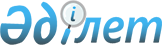 Қазақстан Республикасы Тұтынушылардың құқықтарын қорғау агенттігінің мәселелері
					
			Күшін жойған
			
			
		
					Қазақстан Республикасы Үкіметінің 2013 жылғы 31 желтоқсандағы № 1538 қаулысы. Күші жойылды - Қазақстан Республикасы Үкіметінің 2014 жылғы 24 қыркүйектегі № 1011 қаулысымен

       Ескерту. Күші жойылды - ҚР Үкіметінің 24.09.2014 № 1011 қаулысымен.      «Қазақстан Республикасы Тұтынушылардың құқықтарын қорғау агенттігі туралы» Қазақстан Республикасы Президентінің 2013 жылғы 13 қарашадағы № 691 Жарлығын іске асыру мақсатында Қазақстан Республикасының Үкіметі ҚАУЛЫ ЕТЕДІ:



      1. Қазақстан Республикасы Денсаулық сақтау министрлігінің Мемлекеттік санитарлық-эпидемиологиялық қадағалау комитеті оның мүлкі Қазақстан Республикасы Тұтынушылардың құқықтарын қорғау агенттігіне (бұдан әрі – Агенттік) беріле отырып таратылсын.



      2. Қоса беріліп отырған.

      1) Агенттік туралы ереже;

      2) Қазақстан Республикасы Үкіметінің кейбір шешімдеріне енгізілетін өзгерістер мен толықтырулар бекітілсін.



      3. Осы қаулыға қосымшаға сәйкес Қазақстан Республикасы Денсаулық сақтау министрлігінің Мемлекеттік санитарлық-эпидемиологиялық қадағалау комитетінің органдары мен ұйымдары Агенттіктің органдары мен ұйымдары болып қайта аталсын.



      4. Агенттік және Қазақстан Республикасы Денсаулық сақтау, Индустрия және жаңа технологиялар министрліктері, Қазақстан Республикасы Бәсекелестікті қорғау агенттігі заңнамада белгіленген тәртіппен осы қаулыдан туындайтын өзге де шараларды қабылдасын.



      5. Осы қаулы қол қойылған күнінен бастап қолданысқа енгізіледі.      Қазақстан Республикасының

      Премьер-Министрі                                     С. Ахметов

Қазақстан Республикасы   

Үкіметінің         

2013 жылғы 31 желтоқсандағы

№ 1538 қаулысымен     

бекітілген          

Қазақстан Республикасы Үкіметінің кейбір шешімдеріне

енгізілетін өзгерістер мен толықтырулар

      1. Күші жойылды - ҚР Үкіметінің 23.09.2014 № 1005 қаулысымен.



      2. Күші жойылды - ҚР Үкіметінің 19.09.2014 № 995 қаулысымен.

      3. «Республикалық меншіктің кейбір мәселелері туралы» Қазақстан Республикасы Үкіметінің 2007 жылғы 11 маусымдағы № 483 қаулысында (Қазақстан Республикасының ПҮАЖ-ы, 2007 ж., № 19, 214-құжат):



      1) жалпымемлекеттік міндеттерді орындау үшін қажетті республикалық мемлекеттік кәсіпорындардың тізбесінде:



      «Қазақстан Республикасы Денсаулық сақтау министрлігінің Мемлекеттік санитарлық-эпидемиологиялық қадағалау комитеті» деген бөлім және реттік нөмірлері 257-2, 257-3, 257-4, 257-5, 257-6, 257-7, 257-8, 257-9, 257-10, 257-11, 257-12, 257-13, 257-14, 257-15, 257-16, 257-17, 257-18, 257-19, 257-20, 257-21, 257-27, 257-28 және 257-29-жолдар алынып тасталсын;



      2) мынадай мазмұндағы бөліммен және реттік нөмірлері 306-328-жолдармен толықтырылсын:



      «Қазақстан Республикасы Тұтынушылардың құқықтарын қорғау агенттігі



      306. Қазақстан Республикасы Тұтынушылардың құқықтарын қорғау агенттігінің «Атырау облыстық санитариялық-эпидемиологиялық сараптама орталығы» шаруашылық жүргізу құқығындағы республикалық мемлекеттік кәсіпорны.



      307. Қазақстан Республикасы Тұтынушылардың құқықтарын қорғау агенттігінің «Маңғыстау облыстық санитариялық-эпидемиологиялық сараптама орталығы» шаруашылық жүргізу құқығындағы республикалық мемлекеттік кәсіпорны.



      308. Қазақстан Республикасы Тұтынушылардың құқықтарын қорғау агенттігінің «Ақмола облыстық санитариялық-эпидемиологиялық сараптама орталығы» республикалық мемлекеттік қазыналық кәсіпорны.



      309. Қазақстан Республикасы Тұтынушылардың құқықтарын қорғау агенттігінің «Ақтөбе облыстық санитариялық-эпидемиологиялық сараптама орталығы» республикалық мемлекеттік қазыналық кәсіпорны.



      310. Қазақстан Республикасы Тұтынушылардың құқықтарын қорғау агенттігінің «Алматы облыстық санитариялық-эпидемиологиялық сараптама орталығы» республикалық мемлекеттік қазыналық кәсіпорны.



      311. Қазақстан Республикасы Тұтынушылардың құқықтарын қорғау агенттігінің «Шығыс Қазақстан облыстық санитариялық-эпидемиологиялық сараптама орталығы» республикалық мемлекеттік қазыналық кәсіпорны.



      312. Қазақстан Республикасы Тұтынушылардың құқықтарын қорғау агенттігінің «Жамбыл облыстық санитариялық-эпидемиологиялық сараптама орталығы» республикалық мемлекеттік қазыналық кәсіпорны.



      313. Қазақстан Республикасы Тұтынушылардың құқықтарын қорғау агенттігінің «Батыс Қазақстан облыстық санитариялық-эпидемиологиялық сараптама орталығы» республикалық мемлекеттік қазыналық кәсіпорны.



      314. Қазақстан Республикасы Тұтынушылардың құқықтарын қорғау агенттігі «Қарағанды облыстық санитариялық-эпидемиологиялық сараптама орталығы» республикалық мемлекеттік қазыналық кәсіпорны.



      315. Қазақстан Республикасы Тұтынушылардың құқықтарын қорғау агенттігінің «Қостанай облыстық санитариялық-эпидемиологиялық сараптама орталығы» республикалық мемлекеттік қазыналық кәсіпорны.



      316. Қазақстан Республикасы Тұтынушылардың құқықтарын қорғау агенттігінің «Қызылорда облыстық санитариялық-эпидемиологиялық сараптама орталығы» республикалық мемлекеттік қазыналық кәсіпорны.



      317. Қазақстан Республикасы Тұтынушылардың құқықтарын қорғау агенттігінің «Павлодар облыстық санитариялық-эпидемиологиялық сараптама орталығы» республикалық мемлекеттік қазыналық кәсіпорны.



      318. Қазақстан Республикасы Тұтынушылардың құқықтарын қорғау агенттігінің «Солтүстік Қазақстан облыстық санитариялық-эпидемиологиялық сараптама орталығы» республикалық мемлекеттік қазыналық кәсіпорны.



      319. Қазақстан Республикасы Тұтынушылардың құқықтарын қорғау агенттігінің «Оңтүстік Қазақстан облыстық санитариялық-эпидемиологиялық сараптама орталығы» республикалық мемлекеттік қазыналық кәсіпорны.



      320. Қазақстан Республикасы Тұтынушылардың құқықтарын қорғау агенттігінің «Алматы қаласының санитариялық-эпидемиологиялық сараптама орталығы» республикалық мемлекеттік қазыналық кәсіпорны.



      321. Қазақстан Республикасы Тұтынушылардың құқықтарын қорғау агенттігінің «Астана қаласының санитариялық-эпидемиологиялық сараптама орталығы» республикалық мемлекеттік қазыналық кәсіпорны.



      322. Қазақстан Республикасы Тұтынушылардың құқықтарын қорғау агенттігінің «Орал қалалық дезинфекциялық станциясы» республикалық мемлекеттік қазыналық кәсіпорны.



      323. Қазақстан Республикасы Тұтынушылардың құқықтарын қорғау агенттігінің «Петропавл қалалық дезинфекциялық станциясы» республикалық мемлекеттік қазыналық кәсіпорны.



      324. Қазақстан Республикасы Тұтынушылардың құқықтарын қорғау агенттігінің «Алматы қаласының дезинфекциялық станциясы» республикалық мемлекеттік қазыналық кәсіпорны.



      325. Қазақстан Республикасы Тұтынушылардың құқықтарын қорғау агенттігінің «Шымкент қалалық дезинфекциялық станциясы» республикалық мемлекеттік қазыналық кәсіпорны.



      326. Қазақстан Республикасы Тұтынушылардың құқықтарын қорғау агенттігінің «Хамза Жұматов атындағы Гигиена және эпидемиология ғылыми орталығы» республикалық мемлекеттік қазыналық кәсіпорны.



      327. Қазақстан Республикасы Тұтынушылардың құқықтарын қорғау агенттігінің «Масғұт Айқымбаев атындағы Қазақ карантиндік және зооноздық инфекциялар ғылыми орталығы» республикалық мемлекеттік қазыналық кәсіпорны.



      328. Қазақстан Республикасы Тұтынушылардың құқықтарын қорғау агенттігінің «Санитариялық-эпидемиологиялық сараптама және мониторинг ғылыми-практикалық орталығы» республикалық мемлекеттік қазыналық кәсіпорны.».



      4. Күші жойылды - ҚР Үкіметінің 24.09.2014 № 1011 қаулысымен.

      5. «Қазақстан Республикасы Денсаулық сақтау министрлігі Мемлекеттік санитарлық-эпидемиологиялық қадағалау комитетінің мәселелері» туралы Қазақстан Республикасы Үкіметінің 2009 жылғы 29 қазандағы № 1125 қаулысында (Қазақстан Республикасының ПҮАЖ-ы, 2004 ж., № 42, 534-құжат):



      1-тармақтың 3) тармақшасы алынып тасталсын.

Қазақстан Республикасы   

Үкіметінің         

2013 жылғы 31 желтоқсандағы

№ 1538 қаулысымен     

бекітілген          

Қазақстан Республикасы Тұтынушылардың құқықтарын

қорғау агенттігі туралы ереже 

1. Жалпы ережелер

      1. Қазақстан Республикасы Тұтынушылардың құқықтарын қорғау агенттігі тұтынушылардың құқықтарын қорғау, халықтың санитариялық-эпидемиологиялық салауаттылығы, тұтынушыларға өткізілетін өнімдер мен көрсетілетін қызметтер бойынша техникалық регламенттермен және нормативтік құжаттармен белгіленген талаптардың сақталуын бақылау және қадағалау саласында, сондай-ақ тағам өнімдерін өткізу сатысында оның қауіпсіздігі саласында басшылықты және реттеуді жүзеге асыратын (бұдан әрі – реттелетін сала), салааралық үйлестіруді, стратегиялық, реттеуші, бақылау-қадағалау, іске асыру және рұқсат ету функцияларын жүзеге асыратын Қазақстан Республикасының мемлекеттік органы болып табылады.



      2. Қазақстан Республикасы Тұтынушылардың құқықтарын қорғау агенттігінің облыстарда, Астана және Алматы қалаларында, аудандарда, қалаларда және қалалардағы аудандарда аумақтық органдары, сондай-ақ көліктегі аумақтық органдары бар.



      3. Қазақстан Республикасы Тұтынушылардың құқықтарын қорғау агенттігі өзінің қызметін Қазақстан Республикасының Конституциясына, Қазақстан Республикасының Заңдарына, Қазақстан Республикасы Президенті мен Үкіметінің актілеріне, өзге де нормативтік құқықтық актілерге, сондай-ақ осы Ережеге сәйкес жүзеге асырады.



      4. Қазақстан Республикасы Тұтынушылардың құқықтарын қорғау агенттігі мемлекеттік мекеме ұйымдастыру-құқықтық нысанындағы заңды тұлға болып табылады, мемлекеттік тілде өз атауы жазылған мөрлері мен мөртаңбалары, белгіленген үлгідегі бланкілері, сондай-ақ Қазақстан Республикасының заңнамасына сәйкес қазынашылық органдарда шоттары болады.



      5. Қазақстан Республикасы Тұтынушылардың құқықтарын қорғау агенттігі азаматтық-құқықтық қатынастарға өз атынан түседі.



      6. Егер Қазақстан Республикасы Тұтынушылардың құқықтарын қорғау агенттігіне заңнамаға сәйкес уәкілеттік берілсе, оның мемлекет атынан азаматтық-құқықтық қатынастар тарапынан әрекет етуге құқығы бар.



      7. Қазақстан Республикасы Тұтынушылардың құқықтарын қорғау агенттігі өз құзыретіндегі мәселелер бойынша заңнамада белгіленген тәртіппен Қазақстан Республикасы Тұтынушылардың құқықтарын қорғау агенттігі төрағасының бұйрықтарымен және Қазақстан Республикасының заңнамасында көзделген басқа да актілермен ресімделетін шешімдерді қабылдайды.



      8. Қазақстан Республикасы Тұтынушылардың құқықтарын қорғау агенттігінің құрылымы мен штат санының лимиті қолданыстағы заңнамаға сәйкес бекітіледі.



      9. Заңды тұлғаның орналасқан орны – 010000, Астана қаласы, Орынбор көшесі, 8.



      10. Мемлекеттік органның толық атауы – «Қазақстан Республикасы Тұтынушылардың құқықтарын қорғау агенттігі» мемлекеттік мекемесi.



      11. Осы Ереже Қазақстан Республикасы Тұтынушылардың құқықтарын қорғау агенттігінің құрылтай құжаты болып табылады.



      12. Қазақстан Республикасы Тұтынушылардың құқықтарын қорғау агенттігінің қызметін қаржыландыру республикалық бюджеттің есебінен жүзеге асырылады.



      13. Қазақстан Республикасы Тұтынушылардың құқықтарын қорғау агенттігіне Қазақстан Республикасы Тұтынушылардың құқықтарын қорғау агенттігінің функциялары болып табылатын міндеттерді орындау тұрғысында кәсіпкерлік субъектілермен шарттық қатынастарға түсуге тыйым салынады.

      Егер Қазақстан Республикасы Тұтынушылардың құқықтарын қорғау агенттігіне заңнамалық актілермен кірістер әкелетін қызметті жүзеге асыру құқығы берілген болса, онда мұндай қызметтен алынған кірістер республикалық бюджеттің кірісіне жіберіледі. 

2. Қазақстан Республикасы Тұтынушылардың құқықтарын қорғау

агенттігінің миссиясы, негізгі міндеттері, функциялары,

құқықтары мен міндеттері

      14. Миссиясы:

      тұтынушылардың құқықтарын қорғауды және халықтың санитариялық-эпидемиологиялық салауаттылығын қамтамасыз ету, тұтынушылардың құқықтарын қорғау және халықтың санитариялық-эпидемиологиялық салауаттылығы саласындағы мемлекеттік саясатты іске асыруды қамтамасыз ету бойынша мемлекеттік органдардың қызметін салааралық үйлестіруді жүзеге асыру.



      15. Міндеттері:

      1) тұтынушылардың құқықтарын қорғау және халықтың санитариялық-эпидемиологиялық салауаттылығын қамтамасыз ету саласындағы мемлекеттік саясатты іске асыруды қамтамасыз ету;

      2) тұтынушылардың құқықтарын қорғау және халықтың санитариялық-эпидемиологиялық салауаттылығы саласындағы мемлекеттік саясатты іске асыруды қамтамасыз ету бойынша мемлекеттік органдардың қызметін салааралық үйлестіруді жүзеге асыру;

      3) Қазақстан Республикасы Тұтынушылардың құқықтарын қорғау агенттігіне жүктелген өзге де міндеттерді өзінің құзыреті шегінде жүзеге асыру.



      16. Функциялары:

      1) тұтынушылардың құқықтарын қорғау және халықтың санитариялық-эпидемиологиялық салауаттылығы саласындағы мемлекеттік саясаттың негізгі бағыттары бойынша Қазақстан Республикасының Үкіметіне ұсыныстар енгізу;

      2) тұтынушылардың құқықтарын қорғау және халықтың санитариялық-эпидемиологиялық салауаттылығы саласындағы мемлекеттік саясатты қалыптастыру;

      3) мемлекеттік органдармен, жеке және заңды тұлғалармен, үкіметтік емес ұйымдармен, тұтынушылардың қоғамдық бірлестіктерімен реттелетін саладағы мәселелер бойынша өзара іс-қимыл жасау;

      4) шаруашылық және (немесе) өзге де қызметтің және халық тұрмысының ерекше шарттарымен шектеу іс-шараларын, оның ішінде карантинді енгізу;

      5) тексерулердің, бақылаудың өзге нысандарының және санитариялық-эпидемиологиялық сараптама нәтижелерінің негізінде Қазақстан Республикасының заңнамасына сәйкес санитариялық-эпидемиологиялық қорытындыларды беру;

      6) Қазақстан Республикасының Үкіметі бекіткен тәртіппен халықтың пайдалануы мен қолдануына, кәсіпкерлік және (немесе) өзге де қызметте пайдалану мен қолдануға арналған өнімді Қазақстан Республикасының аумағына әкелуге, өндіруге, қолдануға және өткізуге тыйым салу;

      7) адамдардың өмірі мен денсаулығы үшін қауіпті деп танылған жағдайда, шикізаттың, өнімнің, химиялық заттардың, технологиялық жабдықтардың, тетіктердің, процестердің, құрал-саймандардың жаңа түрлерін өндіруге, қолдануға және өткізуге тыйым салу;

      8) Қазақстан Республикасының Үкіметі белгілейтін жағдайларды қоспағанда, йодталмаған тұзды өткізуге тыйым салу;

      9) Қазақстан Республикасының әкімшілік құқық бұзушылық туралы заңнамасына сәйкес жеке кәсіпкердің немесе заңды тұлғаның қызметін немесе қызметінің жекелеген түрлерін тоқтата тұру;

      10) Қазақстан Республикасының заңдарын және өзге де нормативтік құқықтық актілерді өз құзыретінің шегінде сақтауды қамтамасыз ету;

      11) тұтынушылардың құқықтарын қорғау және халықтың санитариялық-эпидемиологиялық салауаттылығы саласындағы мемлекеттік саясатты іске асыруды қамтамасыз ету;

      12) реттелетін саладағы мемлекеттік және өзге де бағдарламаларды және жобаларды, стратегиялық жоспарларды іске асыруды қамтамасыз ету;

      13) өз құзыретінің шегінде ұлттық қауіпсіздікті қамтамасыз ету;

      14) тамақ өнімдерін өткізу сатысында олардың қауіпсіздігін қамтамасыз ету;

      15) өз құзыретінің шегінде тағамнан уланулар, инфекциялық, паразиттік және басқа да аурулар кезінде санитариялық-эпидемияға қарсы (профилактикалық) іс-шараларды ұйымдастыру және өткізу;

      16) республиканың аумағын инфекциялық, паразиттік аурулардың әкелінуі мен таралуынан санитариялық қорғау жөніндегі іс-шараларды ұйымдастыру және өткізу;

      17) жобаларға санитариялық-эпидемиологиялық сараптама жүргізу;

      18) реттелетін салада кадрлардың біліктілігін арттыруды және қайта даярлауды ұйымдастыру және өткізу;

      19) өз құзыретінің шегінде зерттеулер мен сынақтар жүргізу;

      20) тиісті аумаққа инфекциялық, паразиттік аурулардың, сондай-ақ адамның денсаулығы үшін әлеуетті қауіпті заттар мен өнімдердің әкелінуі мен таралуын болдырмау мақсатында автомобиль өткізу пункттерін қоспағанда, Кеден одағының кедендік шекарасымен тұспа-тұс келетін Қазақстан Республикасының Мемлекеттік шекарасы арқылы өткізу пункттерінде халықтың денсаулығы үшін қауіп төндіретін жолаушыларды, экипаждарды, пойыз бригадаларын, көлік құралдарын, жүктерді санитариялық-карантиндік бақылаудың санитариялық-эпидемияға қарсы (профилактикалық) іс-шараларын ұйымдастыру және өткізу;

      21) жолаушыларды, тамақ өнімдерін, азық-түлік шикізатын, шаруашылық-ауыз суды, радиоактивті, қауіпті, химиялық және уытты заттарды тасымалдау үшін қолданылатын көлік құралдарын, жолаушылар мен жүктерді тасымалдау шарттарын тексеруді жүргізу;

      22) тұтынушылардың құқықтарын қорғау саласындағы мемлекеттік органдардың қызметіне мониторинг және талдау жүргізу және Қазақстан Республикасының Үкіметіне мемлекеттік органдардың тұтынушылардың құқықтарын қорғау мәселелері бойынша қызметін жетілдіру жөнінде ұсыныстар енгізу;

      23) тұтынушылардың құқықтарын қорғау және халықтың санитариялық-эпидемиологиялық салауаттылығы саласындағы мемлекеттік саясатты іске асыруды қамтамасыз ету бойынша мемлекеттік органдарды салааралық үйлестіруді жүргізу;

      24) өз құзыретінің шегінде лицензиялауға тиіс қызмет түрлеріне лицензия берумен байланысты қызметті жүзеге асыру және лицензиаттардың Қазақстан Республикасының заңнамасын сақтауын мемлекеттік бақылауды қамтамасыз ету;

      25) Қазақстан Республикасының заңнамасына сәйкес мемлекеттің аумағында өз құзыретінің шегінде мемлекеттік қадағалау мен бақылауды жүзеге асыру;

      26) балалар тамағы өнімдерін, тағамға тағамдық және биологиялық активті қоспаларды, генетикалық түрлендірілген объектілерді, бояғыштарды, дезинфекциялау, дезинсекциялау және дератизациялау құралдарын, сумен және азық-түлікпен жанасатын материалдарды және бұйымдарды, химиялық заттарды, адам денсаулығына зиянды әсерін тигізетін өнімдер мен заттардың жекелеген түрлерін мемлекеттік тіркеуді, қайта тіркеуді және мемлекеттік тіркеу туралы шешімдерді қайтарып алуды жүзеге асыру;

      27) тұрғындарға профилактикалық егулердің жүргізілуін бақылауды жүзеге асыру;

      28) дезинфекция, дезинсекция, дератизация құралдарын және тағамға биологиялық активті қоспаларды практикаға енгізуге және оларды қолдануға бақылауды жүзеге асыру;

      29) йод тапшылығы ауруларының алдын алу туралы Қазақстан Республикасының заңнамасы талаптарының орындалуын бақылауды және қадағалауды жүзеге асыру;

      30) тиісті деректер банкін жасай отырып, тұрғындардың денсаулығы мен қоршаған ортаға санитариялық-эпидемиологиялық мониторингті, есепке алу мен статистиканы жүргізу;

      31) инфекциялық ауруларды эпидемиологиялық бақылауды жүргізу;

      32) өз қызметінің саласында ведомстволық бағыныстағы кәсіпорындарды мемлекеттік басқару органының функцияларын жүзеге асыру;

      33) тұтынушыларға өткізілетін өнімдер мен көрсетілетін қызметтер бойынша техникалық регламенттермен және нормативтік құжаттармен белгіленген, сондай-ақ тағам қауіпсіздігі саласындағы талаптардың сақталуын бақылауды және қадағалауды жүзеге асыру;

      34) тағамға биологиялық активті қоспалардың жарнамасын бақылауды жүзеге асыру;

      35) реттелетін саладағы Қазақстан Республикасының заңнамасын жетілдіру бойынша шаралар қабылдау;

      36) өз құзыретінің шегінде реттелетін саладағы нормативтік құқықтық актілерді әзірлеу және келісу;

      37) «Қазақстан Республикасындағы мемлекеттік бақылау және қадағалау туралы» Қазақстан Республикасы Заңына сәйкес ведомстволық статистикалық есептіліктің, тексеру парақтарының нысандарын, тәуекел дәрежесін бағалау критерийлерін және жартыжылдық тексеру жоспарларын әзірлеу;

      38) әкімшілік құқық бұзушылықтар туралы істерді қарау және Қазақстан Республикасының әкімшілік құқық бұзушылық туралы заңнамасына сәйкес әкімшілік жаза қолдану;

      39) тұтынушылардың құқықтарын қорғау және халықтың санитариялық-эпидемиологиялық салауаттылығын қамтамасыз ету мәселелері бойынша жеке және заңды тұлғалардың өтініштерін қарау;

      40) радиоактивті заттар мен изотоптарды пайдалана отырып, рентген жабдығының, аспаптардың және жабдықтардың импортын келісу;

      41) есірткі заттары мен психотроптық заттардың прекурсорлары болып табылмайтын улы заттардың импортын (экспортын) келісу;

      42) Қазақстан Республикасының заңнамасы талаптарының анықталған бұзушылықтары туралы актілерді қабылдау;

      43) санитариялық-эпидемиологиялық сараптама жүргізу үшін сараптама объектісінің тұрғындардың денсаулығына және қоршаған ортаға әсерін бағалауды зерделеу үшін қажетті материалдарды сұрату, сондай-ақ осы өнімнің құнына өтемақы төлемей, оны жүргізу үшін қажетті көлемнен аспайтын және жеткілікті көлемдерде өнімдердің үлгілерінің сынамаларын алу және іріктеу жүргізу;

      44) жобаларға мемлекеттік санитариялық-эпидемиологиялық сараптама жүргізу;

      45) реттелетін саладағы даму тұжырымдамаларын, стратегияларын, жоспарларын, мемлекеттік және өзге де бағдарламаларды әзірлеу;

      46) мемлекеттік органдар қабылдаған реттелетін саладағы Қазақстан Республикасының заңнамасын бұзатын олар қабылдаған актілердің күшін жою, өзгерту, сондай-ақ оларды Қазақстан Республикасының заңнамасына сәйкес келтіру туралы ұсыныстар енгізу;

      47) халықтың санитариялық-эпидемиологиялық салауаттылығы саласындағы Қазақстан Республикасы заңнамасының талаптарын бұзушылықты жою туралы ұйғарымдарды беру;

      48) өз құзыретінің шегінде Қазақстан Республикасының заңнамасын бұзу фактілерін қарау үшін жеке тұлғаларды, заңды тұлғалардың лауазымды адамдарын тұтынушылардың құқықтарын қорғау органдарына шақыру;

      49) балалар тамағы өнімдерін, тағамға тағамдық және биологиялық активті қоспаларды, генетикалық түрлендірілген объектілерді, сумен және тамақ өнімдерімен жанасатын материалдар мен бұйымдарды, адам денсаулығына зиянды әсер ететін химиялық заттарды, өнімдер мен заттардың жекелеген түрлерін қолдануды тоқтата тұру немесе қолдануға тыйым салу;

      50) инфекциялық және паразиттік аурулардың таралуының әлеуетті көздері болып табылатын, сондай-ақ инфекциялық аурумен ауыратын науқастармен қарым-қатынаста болған адамдарды жұмыстан шеттете отырып, зертханалық тексеру нәтижелерін алғанға дейін оларды медициналық тексеруге жіберу;

      51) инфекциялық және паразиттік аурулардың көздері болып табылатын адамдарды көрсеткіштері бойынша емдеуге жатқызуға жіберу;

      52) реттелетін салада мемлекеттік қызмет көрсету;

      53) аурудан еркін немесе аурудың таралу деңгейі төмен аумақты немесе оның бөлігін айқындау;

      54) бюджеттен қаржыландырылатын Қазақстан Республикасы Тұтынушылардың құқықтарын қорғау агенттігіне ведомстволық бағыныстағы мемлекеттік кәсіпорындардың қызметінің басым бағыттарын және олардың жұмыстарының (қызметтерінің) міндетті көлемдерін айқындау;

      55) тауарларды, жұмыстарды және қызметтерді мемлекеттік сатып алуды жүзеге асыру;

      56) Қазақстан Республикасының қолданыстағы заңнамасына сәйкес реттелетін салада тексеру нысанында және бақылаудың өзге де нысандарында бақылауды жүзеге асыру;

      57) Қазақстан Республикасының аумағында халықтың санитариялық-эпидемиологиялық салауаттылығы саласында радиациялық бақылауды жүзеге асыру;

      58) инфекциялық және паразиттік аурулардың көздері болып табылатын, халықтың декреттелген топтарына жататын, сондай-ақ міндетті медициналық тексеруден уақтылы өтпеген адамдарды жұмыстан уақытша шеттету туралы қаулы қабылдау;

      59) халықтың санитариялық-эпидемиологиялық салауаттылығы саласындағы нормативтік құқықтық актілерді және гигиеналық нормативтерді бұзушылықтар жойылғанға дейін Қазақстан Республикасының әкімшілік құқық бұзушылық туралы заңнамасына сәйкес жекелеген жұмыс түрлерін, жұмыс істеп тұрған, салынып жатқан немесе қайта жаңартылып жатқан объектілерді пайдалануды тоқтата тұру;

      60) біліктілік санаттарын бере отырып, санитариялық-эпидемиологиялық бейіндегі мамандар үшін біліктілік емтихандарын өткізу;

      61) халықтың санитариялық-эпидемиологиялық салауаттылығы саласындағы заңнаманың бұзылуына тексеру жүргізу;

      62) заңнамада көзделген жағдайларда, ведомстволық бағыныстағы республикалық мемлекеттік кәсіпорындардың даму жоспарларын және оларды орындау бойынша есептерді қарау, келісу және бекіту;

      63) халықты міндетті түрде вакцинациялауды, үй-жайларда және көлік құралдарында, аумақтарда, инфекциялық және паразиттік аурулар ошақтарында алдын алу және ошақтық дезинфекция, дезинсекция және дератизация жүргізуді талап ету;

      64) Қазақстан Республикасының Үкіметі бекіткен тәртіппен шектеу іс-шараларын, оның ішінде жекелеген объектілерде карантин белгілеу;

      65) санитариялық-қорғаныш аймақтарының көлемін белгілеу және өзгерту;

      66) өз құзыретінің шегінде жобаларды мемлекеттік сараптауға қатысу;

      67) реттелетін саладағы мәселелер бойынша республикалық және өңірлік семинарларды, ғылыми-практикалық конференцияларды ұйымдастыруға және өткізуге, бюджетті, бухгалтерлік есепті және мемлекеттік сатып алуды жоспарлауға және орындауға қатысу;

      68) Қазақстан Республикасында қолдануға тыйым салынған әлеуетті қауіпті химиялық, биологиялық заттардың тізілімін жүргізу;

      69) құзыретінің шегінде өнімдерге, тауарларға, процестерге, қызметтерге арналған мемлекеттік және халықаралық стандарттардың жобаларын, жобалау нормаларын келісу;

      70) басқа елдердің санитариялық-эпидемияға қарсы (профилактикалық) іс-шараларын, егер осы іс-шаралар Қазақстан Республикасының аумағындағы халықтың санитариялық-эпидемиологиялық салауаттылығының тиісті деңгейін қамтамасыз ететін болса, балама деп тану.

      71) реттелетін саладағы мәселелер бойынша халық арасында түсіндіру жұмысын ұйымдастыру;

      72) реттелетін салада мемлекеттік жоспарлау жүйесін әзірлеу;

      73) мемлекеттік құпияларды қорғау жөніндегі бөлімшелердің мемлекеттік құпияларды қорғау жөніндегі органдармен өзара байланыста жұмыс істеуін ұйымдастыру;

      74) мемлекеттік құпияларды қорғау жөніндегі органдармен өзара байланыста мемлекеттік құпияларды қорғау жүйесін жетілдіру бойынша ұсыныстар енгізу.

      Ескерту. 16-тармаққа өзгеріс енгізілді - ҚР Үкіметінің 05.05.2014 № 455 қаулысымен.



      17. Құқықтары мен міндеттері:

      1) мемлекеттік органдардан, жеке және заңды тұлғалардан реттелетін саладағы мәселелер бойынша ақпаратты сұрату және алу;

      2) реттелетін саладағы жергілікті атқарушы органдардың жұмысын үйлестіру;

      3) аумақтық органдар мен ұйымдардың негізгі қызмет, республикалық бюджетті жоспарлау және атқару мәселелері бойынша жұмысын үйлестіру;

      4) жеке және заңды тұлғалар тұтынушылардың құқықтарын қорғау саласындағы органдардың лауазымды адамдары берген заңды талаптарды немесе ұйғарымдарды, қаулыларды орындамаған немесе тиісінше орындамаған кезде сотқа жүгіну;

      5) реттелетін саладағы аумақтық органдар мен ұйымдарға, заңды және жеке тұлғаларға құзыретіне кіретін мәселелер бойынша әдіснамалық және консультациялық көмек көрсетуді ұйымдастыру;

      6) реттелетін саладағы мәселелер бойынша білімді насихаттау;

      7) өзінің құзыретінің шегінде консультативтік-кеңесші және сараптау комиссияларын құру;

      8) қаржылық есептілікті құрастыру және бухгалтерлік есепті жүргізу;

      9) Қазақстан Республикасының заңдарымен белгіленген жағдайларды қоспағанда, өзінің өкілеттігін жүзеге асыру кезінде алынған коммерциялық, қызметтік, өзге де заңмен қорғалатын құпияны құрайтын ақпаратты жария етпеу;

      10) реттелетін саладағы Қазақстан Республикасы заңнамасының қолданылуына талдау жүргізу;

      11) заңнамада белгіленген тәртіппен басқа ұйымдардан мамандарды тексеру және сараптама жүргізуге тарту;

      12) негізгі және қолданбалы сипаттағы ғылыми әзірлемелердің басымдықтарын қалыптастыру, халықтың санитариялық-эпидемиологиялық салауаттылығы саласындағы ғылыми қолдауды үйлестіру;

      13) электрондық ақпараттық ресурстарды және ақпараттық жүйелерді, ақпараттық-коммуникациялық желілерді құру және олардың жұмыс істеуін қамтамасыз ету, Қазақстан Республикасының ақпараттандыру саласындағы заңнамасына сәйкес оларға жеке және заңды тұлғалардың қолжетімдігін ұйымдастыру;

      14) халықтың санитариялық-эпидемиологиялық салауаттылығы саласындағы кадрлардың біліктілігін арттыру және қайта даярлау бойынша мемлекеттік білім беру тапсырысын орналастыру;

      15) жергілікті атқарушы органдардың басшыларымен реттелетін саладағы қызметтің түпкілікті нәтижелеріне қол жеткізуге бағытталған меморандумдар (келісімдер) жасасу. 

3. Қазақстан Республикасы Тұтынушылардың құқықтарын қорғау

агенттігінің қызметін ұйымдастыру

      18. Қазақстан Республикасы Тұтынушылардың құқықтарын қорғау агенттігіне басшылық етуді Қазақстан Республикасы Тұтынушылардың құқықтарын қорғау агенттігіне жүктелген міндеттердің орындалуына және өзінің функцияларын жүзеге асыруға дербес жауапты болатын Төраға жүзеге асырады.



      19. Қазақстан Республикасы Тұтынушылардың құқықтарын қорғау агенттігінің төрағасын Қазақстан Республикасының Үкіметі қызметке тағайындайды және қызметінен босатады.



      20. Қазақстан Республикасы Тұтынушылардың құқықтарын қорғау агенттігі төрағасының Қазақстан Республикасының заңнамасына сәйкес қызметке тағайындалатын және қызметінен босатылатын орынбасарлары болады.



      21. Қазақстан Республикасы Тұтынушылардың құқықтарын қорғау агенттігі төрағасының өкілеттіктері:

      1) Қазақстан Республикасы Парламентінде, өзге де мемлекеттік органдар мен ұйымдарда Қазақстан Республикасы Тұтынушылардың құқықтарын қорғау агенттігінің атынан өкілдік ету;

      2) нормативтік құқықтық актілердің жобаларын қабылдау, келісу және қол қою;

      3) стратегиялық және бағдарламалық құжаттарды, мемлекеттік қызметтердің регламенттерін бекіту;

      4) Қазақстан Республикасы Тұтынушылардың құқықтарын қорғау агенттігінде сыбайлас жемқорлыққа қарсы іс-қимылға бағытталған шараларды қабылдау;

      4-1) ведомстволық бағынысты ұйымдардың қызметіне басшылықты жүзеге асыру, оның ішінде басшыларды және олардың орынбасарларын тағайындау және босату;

      5) өзінің құзыретіне жататын басқа да мәселелер бойынша шешімдер қабылдау.

      Қазақстан Республикасы Тұтынушылардың құқықтарын қорғау агенттігінің төрағасы болмаған кезеңде оның өкілеттігін орындауды Қазақстан Республикасының қолданыстағы заңнамасына сәйкес оны алмастыратын адам жүзеге асырады.

      Ескерту. 21-тармаққа өзгеріс енгізілді - ҚР Үкіметінің 05.05.2014 № 455 қаулысымен.



      22. Қазақстан Республикасы Тұтынушылардың құқықтарын қорғау агенттігінің төрағасы өзінің орынбасарларының өкілеттіктерін Қазақстан Республикасының қолданыстағы заңнамасына сәйкес айқындайды.



      23. Қазақстан Республикасы Тұтынушылардың құқықтарын қорғау агенттігінің аппаратын Қазақстан Республикасының қолданыстағы заңнамасына сәйкес қызметке тағайындалатын және қызметтен босатылатын жауапты хатшы басқарады. 

4. Қазақстан Республикасы Тұтынушылардың құқықтарын қорғау

агенттігінің мүлкi

      24. Қазақстан Республикасы Тұтынушылардың құқықтарын қорғау агенттігінің заңнамада көзделген жағдайларда жедел басқару құқығындағы оқшауланған мүлкi болады.

      Қазақстан Республикасы Тұтынушылардың құқықтарын қорғау агенттігінің мүлкi оған меншік иесі берген мүлiк есебiнен, сондай-ақ өзінің қызметі және Қазақстан Республикасының заңнамасымен тыйым салынбаған өзге де көздер нәтижесінде алынған (ақша табысын қоса алғанда) мүлік есебінен қалыптасады.



      25. Қазақстан Республикасы Тұтынушылардың құқықтарын қорғау агенттігіне бекiтілiп берiлген мүлiк республикалық меншiкке жатады.



      26. Қазақстан Республикасы Тұтынушылардың құқықтарын қорғау агенттігінің өзіне бекітіліп берілген мүлікті және қаржыландыру жоспары бойынша өзіне бөлінген қаражат есебінен сатып алынған мүлікті, егер заңда өзгеше белгіленбесе, өз бетімен иеліктен айыруға немесе өзге тәсілмен иелік етуге құқығы жоқ. 

5. Қазақстан Республикасы Тұтынушылардың құқықтарын қорғау

агенттігін қайта ұйымдастыру және тарату

      27. Қазақстан Республикасы Тұтынушылардың құқықтарын қорғау агенттігін қайта ұйымдастыру және тарату Қазақстан Республикасының заңнамасына сәйкес жүзеге асырылады. 

Қазақстан Республикасы Тұтынушылардың құқықтарын қорғау

агенттігінің қарамағындағы ұйымдардың тізбесі 

Шаруашылық жүргізу құқығындағы мемлекеттік кәсіпорындар

      1. Қазақстан Республикасы Тұтынушылардың құқықтарын қорғау агенттігінің «Атырау облыстық санитариялық-эпидемиологиялық сараптама орталығы» шаруашылық жүргізу құқығындағы республикалық мемлекеттік қазыналық кәсіпорны.



      2. Қазақстан Республикасы Тұтынушылардың құқықтарын қорғау агенттігінің «Маңғыстау облыстық санитариялық-эпидемиологиялық сараптама орталығы» шаруашылық жүргізу құқығындағы республикалық мемлекеттік қазыналық кәсіпорны. 

Мемлекеттік қазыналық кәсіпорындар

      1. Қазақстан Республикасы Тұтынушылардың құқықтарын қорғау агенттігінің «Ақмола облыстық санитариялық-эпидемиологиялық сараптама орталығы» республикалық мемлекеттік қазыналық кәсіпорны.



      2. Қазақстан Республикасы Тұтынушылардың құқықтарын қорғау агенттігінің «Ақтөбе облыстық санитариялық-эпидемиологиялық сараптама орталығы» республикалық мемлекеттік қазыналық кәсіпорны.



      3. Қазақстан Республикасы Тұтынушылардың құқықтарын қорғау агенттігінің «Алматы облыстық санитариялық-эпидемиологиялық сараптама орталығы» республикалық мемлекеттік қазыналық кәсіпорны.



      4. Қазақстан Республикасы Тұтынушылардың құқықтарын қорғау агенттігінің «Шығыс Қазақстан облыстық санитариялық-эпидемиологиялық сараптама орталығы» республикалық мемлекеттік қазыналық кәсіпорны.



      5. Қазақстан Республикасы Тұтынушылардың құқықтарын қорғау агенттігінің «Жамбыл облыстық санитариялық-эпидемиологиялық сараптама орталығы» республикалық мемлекеттік қазыналық кәсіпорны.



      6. Қазақстан Республикасы Тұтынушылардың құқықтарын қорғау агенттігінің «Батыс Қазақстан облыстық санитариялық-эпидемиологиялық сараптама орталығы» республикалық мемлекеттік қазыналық кәсіпорны.



      7. Қазақстан Республикасы Тұтынушылардың құқықтарын қорғау агенттігінің «Қарағанды облыстық санитариялық-эпидемиологиялық сараптама орталығы» республикалық мемлекеттік қазыналық кәсіпорны.



      8. Қазақстан Республикасы Тұтынушылардың құқықтарын қорғау агенттігінің «Қостанай облыстық санитариялық-эпидемиологиялық сараптама орталығы» республикалық мемлекеттік қазыналық кәсіпорны.



      9. Қазақстан Республикасы Тұтынушылардың құқықтарын қорғау агенттігінің «Қызылорда облыстық санитариялық-эпидемиологиялық сараптама орталығы» республикалық мемлекеттік қазыналық кәсіпорны.



      10. Қазақстан Республикасы Тұтынушылардың құқықтарын қорғау агенттігінің «Павлодар облыстық санитариялық-эпидемиологиялық сараптама орталығы» республикалық мемлекеттік қазыналық кәсіпорны.



      11. Қазақстан Республикасы Тұтынушылардың құқықтарын қорғау агенттігінің «Солтүстік Қазақстан облыстық санитариялық-эпидемиологиялық сараптама орталығы» республикалық мемлекеттік қазыналық кәсіпорны.



      12. Қазақстан Республикасы Тұтынушылардың құқықтарын қорғау агенттігінің «Оңтүстік Қазақстан облыстық санитариялық-эпидемиологиялық сараптама орталығы» республикалық мемлекеттік қазыналық кәсіпорны.



      13. Қазақстан Республикасы Тұтынушылардың құқықтарын қорғау агенттігінің «Алматы қаласының санитариялық-эпидемиологиялық сараптама орталығы» республикалық мемлекеттік қазыналық кәсіпорны.



      14. Қазақстан Республикасы Тұтынушылардың құқықтарын қорғау агенттігінің «Астана қаласының санитариялық-эпидемиологиялық сараптама орталығы» республикалық мемлекеттік қазыналық кәсіпорны.



      15. Қазақстан Республикасы Тұтынушылардың құқықтарын қорғау агенттігінің «Орал қалалық дезинфекция станциясы» республикалық мемлекеттік қазыналық кәсіпорны.



      16. Қазақстан Республикасы Тұтынушылардың құқықтарын қорғау агенттігінің «Петропавл қалалық дезинфекция станциясы» республикалық мемлекеттік қазыналық кәсіпорны.



      17. Қазақстан Республикасы Тұтынушылардың құқықтарын қорғау агенттігінің «Алматы қаласының дезинфекция станциясы» республикалық мемлекеттік қазыналық кәсіпорны.



      18. Қазақстан Республикасы Тұтынушылардың құқықтарын қорғау агенттігінің «Шымкент қалалық дезинфекция станциясы» республикалық мемлекеттік қазыналық кәсіпорны.



      19. Қазақстан Республикасы Тұтынушылардың құқықтарын қорғау агенттігінің «Хамза Жұматов атындағы Гигиена және эпидемиология ғылыми орталығы» республикалық мемлекеттік қазыналық кәсіпорны.



      20. Қазақстан Республикасы Тұтынушылардың құқықтарын қорғау агенттігінің «Масғұт Айқымбаев атындағы Қазақ карантиндік және зооноздық инфекциялар ғылыми орталығы» республикалық мемлекеттік қазыналық кәсіпорны.



      21. Қазақстан Республикасы Тұтынушылардың құқықтарын қорғау агенттігінің «Санитариялық-эпидемиологиялық сараптама және мониторинг ғылыми-практикалық орталығы» республикалық мемлекеттік қазыналық кәсіпорны. 

Мемлекеттік мекемелер

      1. Арал теңізі обаға қарсы күрес станциясы.



      2. Ақтөбе обаға қарсы күрес станциясы.



      3. Атырау обаға қарсы күрес станциясы.



      4. Жамбыл обаға қарсы күрес станциясы.



      5. Қызылорда обаға қарсы күрес станциясы.



      6. Маңғыстау обаға қарсы күрес станциясы.



      7. Орал обаға қарсы күрес станциясы



      8. Талдықорған обаға қарсы күрес станциясы.



      9. Шымкент обаға қарсы күрес станциясы. 

Қазақстан Республикасы Тұтынушылардың құқықтарын қорғау агенттігінің қарамағындағы аумақтық органдардың

тізбесі

      1. Қазақстан Республикасы Тұтынушылардың құқықтарын қорғау агенттігінің Ақмола облысы тұтынушылардың құқықтарын қорғау департаменті.



      2. Қазақстан Республикасы Тұтынушылардың құқықтарын қорғау агенттігінің Ақмола облысы тұтынушылардың құқықтарын қорғау департаментінің Ақкөл аудандық тұтынушылардың құқықтарын қорғау басқармасы.



      3. Қазақстан Республикасы Тұтынушылардың құқықтарын қорғау агенттігінің Ақмола облысы тұтынушылардың құқықтарын қорғау департаментінің Аршалы аудандық тұтынушылардың құқықтарын қорғау басқармасы.



      4. Қазақстан Республикасы Тұтынушылардың құқықтарын қорғау агенттігінің Ақмола облысы тұтынушылардың құқықтарын қорғау департаментінің Астрахан аудандық тұтынушылардың құқықтарын қорғау басқармасы.



      5. Қазақстан Республикасы Тұтынушылардың құқықтарын қорғау агенттігінің Ақмола облысы тұтынушылардың құқықтарын қорғау департаментінің Атбасар аудандық тұтынушылардың құқықтарын қорғау басқармасы.



      6. Қазақстан Республикасы Тұтынушылардың құқықтарын қорғау агенттігінің Ақмола облысы тұтынушылардың құқықтарын қорғау департаментінің Бұланды аудандық тұтынушылардың құқықтарын қорғау басқармасы.



      7. Қазақстан Республикасы Тұтынушылардың құқықтарын қорғау агенттігінің Ақмола облысы тұтынушылардың құқықтарын қорғау департаментінің Егіндікөл аудандық тұтынушылардың құқықтарын қорғау басқармасы.



      8. Қазақстан Республикасы Тұтынушылардың құқықтарын қорғау агенттігінің Ақмола облысы тұтынушылардың құқықтарын қорғау департаментінің Еңбекшілдер аудандық тұтынушылардың құқықтарын қорғау басқармасы.



      9. Қазақстан Республикасы Тұтынушылардың құқықтарын қорғау агенттігінің Ақмола облысы тұтынушылардың құқықтарын қорғау департаментінің Ерейментау аудандық тұтынушылардың құқықтарын қорғау басқармасы.



      10. Қазақстан Республикасы Тұтынушылардың құқықтарын қорғау агенттігінің Ақмола облысы тұтынушылардың құқықтарын қорғау департаментінің Есіл аудандық тұтынушылардың құқықтарын қорғау басқармасы.



      11. Қазақстан Республикасы Тұтынушылардың құқықтарын қорғау агенттігінің Ақмола облысы тұтынушылардың құқықтарын қорғау департаментінің Жақсы аудандық тұтынушылардың құқықтарын қорғау басқармасы.



      12. Қазақстан Республикасы Тұтынушылардың құқықтарын қорғау агенттігінің Ақмола облысы тұтынушылардың құқықтарын қорғау департаментінің Жарқайың аудандық тұтынушылардың құқықтарын қорғау басқармасы.



      13. Қазақстан Республикасы Тұтынушылардың құқықтарын қорғау агенттігінің Ақмола облысы тұтынушылардың құқықтарын қорғау департаментінің Зеренді аудандық тұтынушылардың құқықтарын қорғау басқармасы.



      14. Қазақстан Республикасы Тұтынушылардың құқықтарын қорғау агенттігінің Ақмола облысы тұтынушылардың құқықтарын қорғау департаментінің Қорғалжын аудандық тұтынушылардың құқықтарын қорғау басқармасы.



      15. Қазақстан Республикасы Тұтынушылардың құқықтарын қорғау агенттігінің Ақмола облысы тұтынушылардың құқықтарын қорғау департаментінің Сандықтау аудандық тұтынушылардың құқықтарын қорғау басқармасы.



      16. Қазақстан Республикасы Тұтынушылардың құқықтарын қорғау агенттігінің Ақмола облысы тұтынушылардың құқықтарын қорғау департаментінің Степногорск аудандық тұтынушылардың құқықтарын қорғау басқармасы.



      17. Қазақстан Республикасы Тұтынушылардың құқықтарын қорғау агенттігінің Ақмола облысы тұтынушылардың құқықтарын қорғау департаментінің Көкшетау қалалық тұтынушылардың құқықтарын қорғау басқармасы.



      18. Қазақстан Республикасы Тұтынушылардың құқықтарын қорғау агенттігінің Ақмола облысы тұтынушылардың құқықтарын қорғау департаментінің Целиноград аудандық тұтынушылардың құқықтарын қорғау басқармасы.



      19. Қазақстан Республикасы Тұтынушылардың құқықтарын қорғау агенттігінің Ақмола облысы тұтынушылардың құқықтарын қорғау департаментінің Шортанды аудандық тұтынушылардың құқықтарын қорғау басқармасы.



      20. Қазақстан Республикасы Тұтынушылардың құқықтарын қорғау агенттігінің Ақмола облысы тұтынушылардың құқықтарын қорғау департаментінің Бурабай аудандық тұтынушылардың құқықтарын қорғау басқармасы.



      21. Қазақстан Республикасы Тұтынушылардың құқықтарын қорғау агенттігінің Ақтөбе облысы тұтынушылардың құқықтарын қорғау департаменті.



      22. Қазақстан Республикасы Тұтынушылардың құқықтарын қорғау агенттігінің Ақтөбе облысы тұтынушылардың құқықтарын қорғау департаментінің Ақтөбе қалалық тұтынушылардың құқықтарын қорғау басқармасы.



      23. Қазақстан Республикасы Тұтынушылардың құқықтарын қорғау агенттігінің Ақтөбе облысы тұтынушылардың құқықтарын қорғау департаментінің Әйтеке би аудандық тұтынушылардың құқықтарын қорғау басқармасы.



      24. Қазақстан Республикасы Тұтынушылардың құқықтарын қорғау агенттігінің Ақтөбе облысы тұтынушылардың құқықтарын қорғау департаментінің Алға аудандық тұтынушылардың құқықтарын қорғау басқармасы.



      25. Қазақстан Республикасы Тұтынушылардың құқықтарын қорғау агенттігінің Ақтөбе облысы тұтынушылардың құқықтарын қорғау департаментінің Байғанин аудандық тұтынушылардың құқықтарын қорғау басқармасы.



      26. Қазақстан Республикасы Тұтынушылардың құқықтарын қорғау агенттігінің Ақтөбе облысы тұтынушылардың құқықтарын қорғау департаментінің Ырғыз аудандық тұтынушылардың құқықтарын қорғау басқармасы.



      27. Қазақстан Республикасы Тұтынушылардың құқықтарын қорғау агенттігінің Ақтөбе облысы тұтынушылардың құқықтарын қорғау департаментінің Қарғалы аудандық тұтынушылардың құқықтарын қорғау басқармасы.



      28. Қазақстан Республикасы Тұтынушылардың құқықтарын қорғау агенттігінің Ақтөбе облысы тұтынушылардың құқықтарын қорғау департаментінің Қобда аудандық тұтынушылардың құқықтарын қорғау басқармасы.



      29. Қазақстан Республикасы Тұтынушылардың құқықтарын қорғау агенттігінің Ақтөбе облысы тұтынушылардың құқықтарын қорғау департаментінің Мәртөк аудандық тұтынушылардың құқықтарын қорғау басқармасы.



      30. Қазақстан Республикасы Тұтынушылардың құқықтарын қорғау агенттігінің Ақтөбе облысы тұтынушылардың құқықтарын қорғау департаментінің Мұғалжар аудандық тұтынушылардың құқықтарын қорғау басқармасы.



      31. Қазақстан Республикасы Тұтынушылардың құқықтарын қорғау агенттігінің Ақтөбе облысы тұтынушылардың құқықтарын қорғау департаментінің Темір аудандық тұтынушылардың құқықтарын қорғау басқармасы.



      32. Қазақстан Республикасы Тұтынушылардың құқықтарын қорғау агенттігінің Ақтөбе облысы тұтынушылардың құқықтарын қорғау департаментінің Ойыл аудандық тұтынушылардың құқықтарын қорғау басқармасы.



      33. Қазақстан Республикасы Тұтынушылардың құқықтарын қорғау агенттігінің Ақтөбе облысы тұтынушылардың құқықтарын қорғау департаментінің Хромтау аудандық тұтынушылардың құқықтарын қорғау басқармасы.



      34. Қазақстан Республикасы Тұтынушылардың құқықтарын қорғау агенттігінің Ақтөбе облысы тұтынушылардың құқықтарын қорғау департаментінің Шалқар аудандық тұтынушылардың құқықтарын қорғау басқармасы.



      35. Қазақстан Республикасы Тұтынушылардың құқықтарын қорғау агенттігінің Алматы облысы тұтынушылардың құқықтарын қорғау департаменті.



      36. Қазақстан Республикасы Тұтынушылардың құқықтарын қорғау агенттігінің Алматы облысы тұтынушылардың құқықтарын қорғау департаментінің Ақсу аудандық тұтынушылардың құқықтарын қорғау басқармасы.



      37. Қазақстан Республикасы Тұтынушылардың құқықтарын қорғау агенттігінің Алматы облысы тұтынушылардың құқықтарын қорғау департаментінің Алакөл аудандық тұтынушылардың құқықтарын қорғау басқармасы.



      38. Қазақстан Республикасы Тұтынушылардың құқықтарын қорғау агенттігінің Алматы облысы тұтынушылардың құқықтарын қорғау департаментінің Балқаш аудандық тұтынушылардың құқықтарын қорғау басқармасы.



      39. Қазақстан Республикасы Тұтынушылардың құқықтарын қорғау агенттігінің Алматы облысы тұтынушылардың құқықтарын қорғау департаментінің Еңбекшіқазақ аудандық тұтынушылардың құқықтарын қорғау басқармасы.



      40. Қазақстан Республикасы Тұтынушылардың құқықтарын қорғау агенттігінің Алматы облысы тұтынушылардың құқықтарын қорғау департаментінің Ескелді аудандық тұтынушылардың құқықтарын қорғау басқармасы.



      41. Қазақстан Республикасы Тұтынушылардың құқықтарын қорғау агенттігінің Алматы облысы тұтынушылардың құқықтарын қорғау департаментінің Жамбыл аудандық тұтынушылардың құқықтарын қорғау басқармасы.



      42. Қазақстан Республикасы Тұтынушылардың құқықтарын қорғау агенттігінің Алматы облысы тұтынушылардың құқықтарын қорғау департаментінің Іле аудандық тұтынушылардың құқықтарын қорғау басқармасы.



      43. Қазақстан Республикасы Тұтынушылардың құқықтарын қорғау агенттігінің Алматы облысы тұтынушылардың құқықтарын қорғау департаментінің Қарасай аудандық тұтынушылардың құқықтарын қорғау басқармасы.



      44. Қазақстан Республикасы Тұтынушылардың құқықтарын қорғау агенттігінің Алматы облысы тұтынушылардың құқықтарын қорғау департаментінің Қаратал аудандық тұтынушылардың құқықтарын қорғау басқармасы.



      45. Қазақстан Республикасы Тұтынушылардың құқықтарын қорғау агенттігінің Алматы облысы тұтынушылардың құқықтарын қорғау департаментінің Кербұлақ аудандық тұтынушылардың құқықтарын қорғау басқармасы.



      46. Қазақстан Республикасы Тұтынушылардың құқықтарын қорғау агенттігінің Алматы облысы тұтынушылардың құқықтарын қорғау департаментінің Көксу аудандық тұтынушылардың құқықтарын қорғау басқармасы.



      47. Қазақстан Республикасы Тұтынушылардың құқықтарын қорғау агенттігінің Алматы облысы тұтынушылардың құқықтарын қорғау департаментінің Панфилов аудандық тұтынушылардың құқықтарын қорғау басқармасы.



      48. Қазақстан Республикасы Тұтынушылардың құқықтарын қорғау агенттігінің Алматы облысы тұтынушылардың құқықтарын қорғау департаментінің Райымбек аудандық тұтынушылардың құқықтарын қорғау басқармасы.



      49. Қазақстан Республикасы Тұтынушылардың құқықтарын қорғау агенттігінің Алматы облысы тұтынушылардың құқықтарын қорғау департаментінің Сарқан аудандық тұтынушылардың құқықтарын қорғау басқармасы.



      50. Қазақстан Республикасы Тұтынушылардың құқықтарын қорғау агенттігінің Алматы облысы тұтынушылардың құқықтарын қорғау департаментінің Талғар аудандық тұтынушылардың құқықтарын қорғау басқармасы.



      51. Қазақстан Республикасы Тұтынушылардың құқықтарын қорғау агенттігінің Алматы облысы тұтынушылардың құқықтарын қорғау департаментінің Ұйғыр аудандық тұтынушылардың құқықтарын қорғау басқармасы.



      52. Қазақстан Республикасы Тұтынушылардың құқықтарын қорғау агенттігінің Алматы облысы тұтынушылардың құқықтарын қорғау департаментінің Қапшағай қалалық тұтынушылардың құқықтарын қорғау басқармасы.



      53. Қазақстан Республикасы Тұтынушылардың құқықтарын қорғау агенттігінің Алматы облысы тұтынушылардың құқықтарын қорғау департаментінің Талдықорған қалалық тұтынушылардың құқықтарын қорғау басқармасы.



      54. Қазақстан Республикасы Тұтынушылардың құқықтарын қорғау агенттігінің Алматы облысы тұтынушылардың құқықтарын қорғау департаментінің Текелі қалалық тұтынушылардың құқықтарын қорғау басқармасы.



      55. Қазақстан Республикасы Тұтынушылардың құқықтарын қорғау агенттігінің Атырау облысы тұтынушылардың құқықтарын қорғау департаменті.



      56. Қазақстан Республикасы Тұтынушылардың құқықтарын қорғау агенттігінің Атырау облысы тұтынушылардың құқықтарын қорғау департаментінің Атырау қалалық тұтынушылардың құқықтарын қорғау басқармасы.



      57. Қазақстан Республикасы Тұтынушылардың құқықтарын қорғау агенттігінің Атырау облысы тұтынушылардың құқықтарын қорғау департаментінің Жылыой аудандық тұтынушылардың құқықтарын қорғау басқармасы.



      58. Қазақстан Республикасы Тұтынушылардың құқықтарын қорғау агенттігінің Атырау облысы тұтынушылардың құқықтарын қорғау департаментінің Индер аудандық тұтынушылардың құқықтарын қорғау басқармасы.



      59. Қазақстан Республикасы Тұтынушылардың құқықтарын қорғау агенттігінің Атырау облысы тұтынушылардың құқықтарын қорғау департаментінің Исатай аудандық тұтынушылардың құқықтарын қорғау басқармасы.



      60. Қазақстан Республикасы Тұтынушылардың құқықтарын қорғау агенттігінің Атырау облысы тұтынушылардың құқықтарын қорғау департаментінің Қызылқоға аудандық тұтынушылардың құқықтарын қорғау басқармасы.



      61. Қазақстан Республикасы Тұтынушылардың құқықтарын қорғау агенттігінің Атырау облысы тұтынушылардың құқықтарын қорғау департаментінің Құрманғазы аудандық тұтынушылардың құқықтарын қорғау басқармасы.



      62. Қазақстан Республикасы Тұтынушылардың құқықтарын қорғау агенттігінің Атырау облысы тұтынушылардың құқықтарын қорғау департаментінің Мақат аудандық тұтынушылардың құқықтарын қорғау басқармасы.



      63. Қазақстан Республикасы Тұтынушылардың құқықтарын қорғау агенттігінің Атырау облысы тұтынушылардың құқықтарын қорғау департаментінің Махамбет аудандық тұтынушылардың құқықтарын қорғау басқармасы.



      64. Қазақстан Республикасы Тұтынушылардың құқықтарын қорғау агенттігінің Шығыс Қазақстан облысы тұтынушылардың құқықтарын қорғау департаменті.



      65. Қазақстан Республикасы Тұтынушылардың құқықтарын қорғау агенттігінің Шығыс Қазақстан облысы тұтынушылардың құқықтарын қорғау департаментінің Өскемен қалалық тұтынушылардың құқықтарын қорғау басқармасы.



      66. Қазақстан Республикасы Тұтынушылардың құқықтарын қорғау агенттігінің Шығыс Қазақстан облысы тұтынушылардың құқықтарын қорғау департаментінің Семей қалалық тұтынушылардың құқықтарын қорғау басқармасы.



      67. Қазақстан Республикасы Тұтынушылардың құқықтарын қорғау агенттігінің Шығыс Қазақстан облысы тұтынушылардың құқықтарын қорғау департаментінің Аягөз аудандық тұтынушылардың құқықтарын қорғау басқармасы.



      68. Қазақстан Республикасы Тұтынушылардың құқықтарын қорғау агенттігінің Шығыс Қазақстан облысы тұтынушылардың құқықтарын қорғау департаментінің Абай аудандық тұтынушылардың құқықтарын қорғау басқармасы.



      69. Қазақстан Республикасы Тұтынушылардың құқықтарын қорғау агенттігінің Шығыс Қазақстан облысы тұтынушылардың құқықтарын қорғау департаментінің Бесқарағай аудандық тұтынушылардың құқықтарын қорғау басқармасы.



      70. Қазақстан Республикасы Тұтынушылардың құқықтарын қорғау агенттігінің Шығыс Қазақстан облысы тұтынушылардың құқықтарын қорғау департаментінің Бородулиха аудандық тұтынушылардың құқықтарын қорғау басқармасы.



      71. Қазақстан Республикасы Тұтынушылардың құқықтарын қорғау агенттігінің Шығыс Қазақстан облысы тұтынушылардың құқықтарын қорғау департаментінің Глубокое аудандық тұтынушылардың құқықтарын қорғау басқармасы.



      72. Қазақстан Республикасы Тұтынушылардың құқықтарын қорғау агенттігінің Шығыс Қазақстан облысы тұтынушылардың құқықтарын қорғау департаментінің Жарма аудандық тұтынушылардың құқықтарын қорғау басқармасы.



      73. Қазақстан Республикасы Тұтынушылардың құқықтарын қорғау агенттігінің Шығыс Қазақстан облысы тұтынушылардың құқықтарын қорғау департаментінің Зайсан аудандық тұтынушылардың құқықтарын қорғау басқармасы.



      74. Қазақстан Республикасы Тұтынушылардың құқықтарын қорғау агенттігінің Шығыс Қазақстан облысы тұтынушылардың құқықтарын қорғау департаментінің Зырян аудандық тұтынушылардың құқықтарын қорғау басқармасы.



      75. Қазақстан Республикасы Тұтынушылардың құқықтарын қорғау агенттігінің Шығыс Қазақстан облысы тұтынушылардың құқықтарын қорғау департаментінің Қатон-Қарағай аудандық тұтынушылардың құқықтарын қорғау басқармасы.



      76. Қазақстан Республикасы Тұтынушылардың құқықтарын қорғау агенттігінің Шығыс Қазақстан облысы тұтынушылардың құқықтарын қорғау департаментінің Көкпекті аудандық тұтынушылардың құқықтарын қорғау басқармасы.



      77. Қазақстан Республикасы Тұтынушылардың құқықтарын қорғау агенттігінің Шығыс Қазақстан облысы тұтынушылардың құқықтарын қорғау департаментінің Курчатов қалалық тұтынушылардың құқықтарын қорғау басқармасы.



      78. Қазақстан Республикасы Тұтынушылардың құқықтарын қорғау агенттігінің Шығыс Қазақстан облысы тұтынушылардың құқықтарын қорғау департаментінің Күршім аудандық тұтынушылардың құқықтарын қорғау басқармасы.



      79. Қазақстан Республикасы Тұтынушылардың құқықтарын қорғау агенттігінің Шығыс Қазақстан облысы тұтынушылардың құқықтарын қорғау департаментінің Риддер қалалық тұтынушылардың құқықтарын қорғау басқармасы.



      80. Қазақстан Республикасы Тұтынушылардың құқықтарын қорғау агенттігінің Шығыс Қазақстан облысы тұтынушылардың құқықтарын қорғау департаментінің Тарбағатай аудандық тұтынушылардың құқықтарын қорғау басқармасы.



      81. Қазақстан Республикасы Тұтынушылардың құқықтарын қорғау агенттігінің Шығыс Қазақстан облысы тұтынушылардың құқықтарын қорғау департаментінің Ұлан аудандық тұтынушылардың құқықтарын қорғау басқармасы.



      82. Қазақстан Республикасы Тұтынушылардың құқықтарын қорғау агенттігінің Шығыс Қазақстан облысы тұтынушылардың құқықтарын қорғау департаментінің Үржар аудандық тұтынушылардың құқықтарын қорғау басқармасы.



      83. Қазақстан Республикасы Тұтынушылардың құқықтарын қорғау агенттігінің Шығыс Қазақстан облысы тұтынушылардың құқықтарын қорғау департаментінің Шемонаиха аудандық тұтынушылардың құқықтарын қорғау басқармасы.



      84. Қазақстан Республикасы Тұтынушылардың құқықтарын қорғау агенттігінің Жамбыл облысы тұтынушылардың құқықтарын қорғау департаменті.



      85. Қазақстан Республикасы Тұтынушылардың құқықтарын қорғау агенттігінің Жамбыл облысы тұтынушылардың құқықтарын қорғау департаментінің Тараз қалалық тұтынушылардың құқықтарын қорғау басқармасы.



      86. Қазақстан Республикасы Тұтынушылардың құқықтарын қорғау агенттігінің Жамбыл облысы тұтынушылардың құқықтарын қорғау департаментінің Байзақ аудандық тұтынушылардың құқықтарын қорғау басқармасы.



      87. Қазақстан Республикасы Тұтынушылардың құқықтарын қорғау агенттігінің Жамбыл облысы тұтынушылардың құқықтарын қорғау департаментінің Т. Рысқұлов атындағы ауданының тұтынушылардың құқықтарын қорғау басқармасы.



      88. Қазақстан Республикасы Тұтынушылардың құқықтарын қорғау агенттігінің Жамбыл облысы тұтынушылардың құқықтарын қорғау департаментінің Жамбыл аудандық тұтынушылардың құқықтарын қорғау басқармасы.



      89. Қазақстан Республикасы Тұтынушылардың құқықтарын қорғау агенттігінің Жамбыл облысы тұтынушылардың құқықтарын қорғау департаментінің Жуалы аудандық тұтынушылардың құқықтарын қорғау басқармасы.



      90. Қазақстан Республикасы Тұтынушылардың құқықтарын қорғау агенттігінің Жамбыл облысы тұтынушылардың құқықтарын қорғау департаментінің Қордай аудандық тұтынушылардың құқықтарын қорғау басқармасы.



      91. Қазақстан Республикасы Тұтынушылардың құқықтарын қорғау агенттігінің Жамбыл облысы тұтынушылардың құқықтарын қорғау департаментінің Мерке аудандық тұтынушылардың құқықтарын қорғау басқармасы.



      92. Қазақстан Республикасы Тұтынушылардың құқықтарын қорғау агенттігінің Жамбыл облысы тұтынушылардың құқықтарын қорғау департаментінің Мойынқұм аудандық тұтынушылардың құқықтарын қорғау басқармасы.



      93. Қазақстан Республикасы Тұтынушылардың құқықтарын қорғау агенттігінің Жамбыл облысы тұтынушылардың құқықтарын қорғау департаментінің Сарысу аудандық тұтынушылардың құқықтарын қорғау басқармасы.



      94. Қазақстан Республикасы Тұтынушылардың құқықтарын қорғау агенттігінің Жамбыл облысы тұтынушылардың құқықтарын қорғау департаментінің Талас аудандық тұтынушылардың құқықтарын қорғау басқармасы.



      95. Қазақстан Республикасы Тұтынушылардың құқықтарын қорғау агенттігінің Жамбыл облысы тұтынушылардың құқықтарын қорғау департаментінің Шу аудандық тұтынушылардың құқықтарын қорғау басқармасы.



      96. Қазақстан Республикасы Тұтынушылардың құқықтарын қорғау агенттігінің Батыс Қазақстан облысы тұтынушылардың құқықтарын қорғау департаменті.



      97. Қазақстан Республикасы Тұтынушылардың құқықтарын қорғау агенттігінің Батыс Қазақстан облысы тұтынушылардың құқықтарын қорғау департаментінің Орал қалалық тұтынушылардың құқықтарын қорғау басқармасы.



      98. Қазақстан Республикасы Тұтынушылардың құқықтарын қорғау агенттігінің Батыс Қазақстан облысы тұтынушылардың құқықтарын қорғау департаментінің Ақжайық аудандық тұтынушылардың құқықтарын қорғау басқармасы.



      99. Қазақстан Республикасы Тұтынушылардың құқықтарын қорғау агенттігінің Батыс Қазақстан облысы тұтынушылардың құқықтарын қорғау департаментінің Бөкейорда аудандық тұтынушылардың құқықтарын қорғау басқармасы.



      100. Қазақстан Республикасы Тұтынушылардың құқықтарын қорғау агенттігінің Батыс Қазақстан облысы тұтынушылардың құқықтарын қорғау департаментінің Бөрлі аудандық тұтынушылардың құқықтарын қорғау басқармасы.



      101. Қазақстан Республикасы Тұтынушылардың құқықтарын қорғау агенттігінің Батыс Қазақстан облысы тұтынушылардың құқықтарын қорғау департаментінің Жаңақала аудандық тұтынушылардың құқықтарын қорғау басқармасы.



      102. Қазақстан Республикасы Тұтынушылардың құқықтарын қорғау агенттігінің Батыс Қазақстан облысы тұтынушылардың құқықтарын қорғау департаментінің Жәнібек аудандық тұтынушылардың құқықтарын қорғау басқармасы.



      103. Қазақстан Республикасы Тұтынушылардың құқықтарын қорғау агенттігінің Батыс Қазақстан облысы тұтынушылардың құқықтарын қорғау департаментінің Зеленов аудандық тұтынушылардың құқықтарын қорғау басқармасы.



      104. Қазақстан Республикасы Тұтынушылардың құқықтарын қорғау агенттігінің Батыс Қазақстан облысы тұтынушылардың құқықтарын қорғау департаментінің Казталов аудандық тұтынушылардың құқықтарын қорғау басқармасы.



      105. Қазақстан Республикасы Тұтынушылардың құқықтарын қорғау агенттігінің Батыс Қазақстан облысы тұтынушылардың құқықтарын қорғау департаментінің Қаратөбе аудандық тұтынушылардың құқықтарын қорғау басқармасы.



      106. Қазақстан Республикасы Тұтынушылардың құқықтарын қорғау агенттігінің Батыс Қазақстан облысы тұтынушылардың құқықтарын қорғау департаментінің Сырым аудандық тұтынушылардың құқықтарын қорғау басқармасы.



      107. Қазақстан Республикасы Тұтынушылардың құқықтарын қорғау агенттігінің Батыс Қазақстан облысы тұтынушылардың құқықтарын қорғау департаментінің Тасқала аудандық тұтынушылардың құқықтарын қорғау басқармасы.



      108. Қазақстан Республикасы Тұтынушылардың құқықтарын қорғау агенттігінің Батыс Қазақстан облысы тұтынушылардың құқықтарын қорғау департаментінің Теректі аудандық тұтынушылардың құқықтарын қорғау басқармасы.



      109. Қазақстан Республикасы Тұтынушылардың құқықтарын қорғау агенттігінің Батыс Қазақстан облысы тұтынушылардың құқықтарын қорғау департаментінің Шыңғырлау аудандық тұтынушылардың құқықтарын қорғау басқармасы.



      110. Қазақстан Республикасы Тұтынушылардың құқықтарын қорғау агенттігінің Қарағанды облысы тұтынушылардың құқықтарын қорғау департаменті.



      111. Қазақстан Республикасы Тұтынушылардың құқықтарын қорғау агенттігінің Қарағанды облысы тұтынушылардың құқықтарын қорғау департаментінің Абай аудандық тұтынушылардың құқықтарын қорғау басқармасы.



      112. Қазақстан Республикасы Тұтынушылардың құқықтарын қорғау агенттігінің Қарағанды облысы тұтынушылардың құқықтарын қорғау департаментінің Ақтоғай аудандық тұтынушылардың құқықтарын қорғау басқармасы.



      113. Қазақстан Республикасы Тұтынушылардың құқықтарын қорғау агенттігінің Қарағанды облысы тұтынушылардың құқықтарын қорғау департаментінің Бұқар жырау аудандық тұтынушылардың құқықтарын қорғау басқармасы.



      114. Қазақстан Республикасы Тұтынушылардың құқықтарын қорғау агенттігінің Қарағанды облысы тұтынушылардың құқықтарын қорғау департаментінің Жаңаарқа аудандық тұтынушылардың құқықтарын қорғау басқармасы.



      115. Қазақстан Республикасы Тұтынушылардың құқықтарын қорғау агенттігінің Қарағанды облысы тұтынушылардың құқықтарын қорғау департаментінің Қарқаралы аудандық тұтынушылардың құқықтарын қорғау басқармасы.



      116. Қазақстан Республикасы Тұтынушылардың құқықтарын қорғау агенттігінің Қарағанды облысы тұтынушылардың құқықтарын қорғау департаментінің Қарағанды қаласы Қазыбек би атындағы ауданның тұтынушылардың құқықтарын қорғау басқармасы.



      117. Қазақстан Республикасы Тұтынушылардың құқықтарын қорғау агенттігінің Қарағанды облысы тұтынушылардың құқықтарын қорғау департаментінің Қарағанды қаласы Октябрь ауданы тұтынушылардың құқықтарын қорғау басқармасы.



      118. Қазақстан Республикасы Тұтынушылардың құқықтарын қорғау агенттігінің Қарағанды облысы тұтынушылардың құқықтарын қорғау департаментінің Нұра аудандық тұтынушылардың құқықтарын қорғау басқармасы.



      119. Қазақстан Республикасы Тұтынушылардың құқықтарын қорғау агенттігінің Қарағанды облысы тұтынушылардың құқықтарын қорғау департаментінің Осакаров аудандық тұтынушылардың құқықтарын қорғау басқармасы.



      120. Қазақстан Республикасы Тұтынушылардың құқықтарын қорғау агенттігінің Қарағанды облысы тұтынушылардың құқықтарын қорғау департаментінің Ұлытау аудандық тұтынушылардың құқықтарын қорғау басқармасы.



      121. Қазақстан Республикасы Тұтынушылардың құқықтарын қорғау агенттігінің Қарағанды облысы тұтынушылардың құқықтарын қорғау департаментінің Шет аудандық тұтынушылардың құқықтарын қорғау басқармасы.



      122. Қазақстан Республикасы Тұтынушылардың құқықтарын қорғау агенттігінің Қарағанды облысы тұтынушылардың құқықтарын қорғау департаментінің Балқаш қалалық тұтынушылардың құқықтарын қорғау басқармасы.



      123. Қазақстан Республикасы Тұтынушылардың құқықтарын қорғау агенттігінің Қарағанды облысы тұтынушылардың құқықтарын қорғау департаментінің Жезқазған қалалық тұтынушылардың құқықтарын қорғау басқармасы.



      124. Қазақстан Республикасы Тұтынушылардың құқықтарын қорғау агенттігінің Қарағанды облысы тұтынушылардың құқықтарын қорғау департаментінің Қаражал қалалық тұтынушылардың құқықтарын қорғау басқармасы.



      125. Қазақстан Республикасы Тұтынушылардың құқықтарын қорғау агенттігінің Қарағанды облысы тұтынушылардың құқықтарын қорғау департаментінің Приозерск қалалық тұтынушылардың құқықтарын қорғау басқармасы.



      126. Қазақстан Республикасы Тұтынушылардың құқықтарын қорғау агенттігінің Қарағанды облысы тұтынушылардың құқықтарын қорғау департаментінің Саран қалалық тұтынушылардың құқықтарын қорғау басқармасы.



      127. Қазақстан Республикасы Тұтынушылардың құқықтарын қорғау агенттігінің Қарағанды облысы тұтынушылардың құқықтарын қорғау департаментінің Сәтбаев қалалық тұтынушылардың құқықтарын қорғау басқармасы.



      128. Қазақстан Республикасы Тұтынушылардың құқықтарын қорғау агенттігінің Қарағанды облысы тұтынушылардың құқықтарын қорғау департаментінің Теміртау қалалық тұтынушылардың құқықтарын қорғау басқармасы.



      129. Қазақстан Республикасы Тұтынушылардың құқықтарын қорғау агенттігінің Қарағанды облысы тұтынушылардың құқықтарын қорғау департаментінің Шахтинск қалалық тұтынушылардың құқықтарын қорғау басқармасы.



      130. Қазақстан Республикасы Тұтынушылардың құқықтарын қорғау агенттігінің Қостанай облысы тұтынушылардың құқықтарын қорғау департаменті.



      131. Қазақстан Республикасы Тұтынушылардың құқықтарын қорғау агенттігінің Қостанай облысы тұтынушылардың құқықтарын қорғау департаментінің Алтынсарин аудандық тұтынушылардың құқықтарын қорғау басқармасы.



      132. Қазақстан Республикасы Тұтынушылардың құқықтарын қорғау агенттігінің Қостанай облысы тұтынушылардың құқықтарын қорғау департаментінің Амангелді аудандық тұтынушылардың құқықтарын қорғау басқармасы.



      133. Қазақстан Республикасы Тұтынушылардың құқықтарын қорғау агенттігінің Қостанай облысы тұтынушылардың құқықтарын қорғау департаментінің Әулиекөл аудандық тұтынушылардың құқықтарын қорғау басқармасы.



      134. Қазақстан Республикасы Тұтынушылардың құқықтарын қорғау агенттігінің Қостанай облысы тұтынушылардың құқықтарын қорғау департаментінің Денисов аудандық тұтынушылардың құқықтарын қорғау басқармасы.



      135. Қазақстан Республикасы Тұтынушылардың құқықтарын қорғау агенттігінің Қостанай облысы тұтынушылардың құқықтарын қорғау департаментінің Жангелдин аудандық тұтынушылардың құқықтарын қорғау басқармасы.



      136. Қазақстан Республикасы Тұтынушылардың құқықтарын қорғау агенттігінің Қостанай облысы тұтынушылардың құқықтарын қорғау департаментінің Жітіқара аудандық тұтынушылардың құқықтарын қорғау басқармасы.



      137. Қазақстан Республикасы Тұтынушылардың құқықтарын қорғау агенттігінің Қостанай облысы тұтынушылардың құқықтарын қорғау департаментінің Қамысты аудандық тұтынушылардың құқықтарын қорғау басқармасы.



      138. Қазақстан Республикасы Тұтынушылардың құқықтарын қорғау агенттігінің Қостанай облысы тұтынушылардың құқықтарын қорғау департаментінің Қарабалық аудандық тұтынушылардың құқықтарын қорғау басқармасы.



      139. Қазақстан Республикасы Тұтынушылардың құқықтарын қорғау агенттігінің Қостанай облысы тұтынушылардың құқықтарын қорғау департаментінің Қарасу аудандық тұтынушылардың құқықтарын қорғау басқармасы.



      140. Қазақстан Республикасы Тұтынушылардың құқықтарын қорғау агенттігінің Қостанай облысы тұтынушылардың құқықтарын қорғау департаментінің Меңдіқара аудандық тұтынушылардың құқықтарын қорғау басқармасы.



      141. Қазақстан Республикасы Тұтынушылардың құқықтарын қорғау агенттігінің Қостанай облысы тұтынушылардың құқықтарын қорғау департаментінің Наурызым аудандық тұтынушылардың құқықтарын қорғау басқармасы.



      142. Қазақстан Республикасы Тұтынушылардың құқықтарын қорғау агенттігінің Қостанай облысы тұтынушылардың құқықтарын қорғау департаментінің Сарыкөл аудандық тұтынушылардың құқықтарын қорғау басқармасы.



      143. Қазақстан Республикасы Тұтынушылардың құқықтарын қорғау агенттігінің Қостанай облысы тұтынушылардың құқықтарын қорғау департаментінің Таранов аудандық тұтынушылардың құқықтарын қорғау басқармасы.



      144. Қазақстан Республикасы Тұтынушылардың құқықтарын қорғау агенттігінің Қостанай облысы тұтынушылардың құқықтарын қорғау департаментінің Ұзынкөл аудандық тұтынушылардың құқықтарын қорғау басқармасы.



      145. Қазақстан Республикасы Тұтынушылардың құқықтарын қорғау агенттігінің Қостанай облысы тұтынушылардың құқықтарын қорғау департаментінің Федоров аудандық тұтынушылардың құқықтарын қорғау басқармасы.



      146. Қазақстан Республикасы Тұтынушылардың құқықтарын қорғау агенттігінің Қостанай облысы тұтынушылардың құқықтарын қорғау департаментінің Арқалық қалалық тұтынушылардың құқықтарын қорғау басқармасы.



      147. Қазақстан Республикасы Тұтынушылардың құқықтарын қорғау агенттігінің Қостанай облысы тұтынушылардың құқықтарын қорғау департаментінің Қостанай аудандық тұтынушылардың құқықтарын қорғау басқармасы.



      148. Қазақстан Республикасы Тұтынушылардың құқықтарын қорғау агенттігінің Қостанай облысы тұтынушылардың құқықтарын қорғау департаментінің Қостанай қаласының тұтынушылардың құқықтарын қорғау басқармасы.



      149. Қазақстан Республикасы Тұтынушылардың құқықтарын қорғау агенттігінің Қостанай облысы тұтынушылардың құқықтарын қорғау департаментінің Лисаковск қалалық тұтынушылардың құқықтарын қорғау басқармасы.



      150. Қазақстан Республикасы Тұтынушылардың құқықтарын қорғау агенттігінің Қостанай облысы тұтынушылардың құқықтарын қорғау департаментінің Рудный қалалық тұтынушылардың құқықтарын қорғау басқармасы.



      151. Қазақстан Республикасы Тұтынушылардың құқықтарын қорғау агенттігінің Қызылорда облысы тұтынушылардың құқықтарын қорғау департаменті.



      152. Қазақстан Республикасы Тұтынушылардың құқықтарын қорғау агенттігінің Қызылорда облысы тұтынушылардың құқықтарын қорғау департаментінің Арал аудандық тұтынушылардың құқықтарын қорғау басқармасы.



      153. Қазақстан Республикасы Тұтынушылардың құқықтарын қорғау агенттігінің Қызылорда облысы тұтынушылардың құқықтарын қорғау департаментінің Қазалы аудандық тұтынушылардың құқықтарын қорғау басқармасы.



      154. Қазақстан Республикасы Тұтынушылардың құқықтарын қорғау агенттігінің Қызылорда облысы тұтынушылардың құқықтарын қорғау департаментінің Қармақшы аудандық тұтынушылардың құқықтарын қорғау басқармасы.



      155. Қазақстан Республикасы Тұтынушылардың құқықтарын қорғау агенттігінің Қызылорда облысы тұтынушылардың құқықтарын қорғау департаментінің Жалағаш аудандық тұтынушылардың құқықтарын қорғау басқармасы.



      156. Қазақстан Республикасы Тұтынушылардың құқықтарын қорғау агенттігінің Қызылорда облысы тұтынушылардың құқықтарын қорғау департаментінің Сырдария аудандық тұтынушылардың құқықтарын қорғау басқармасы.



      157. Қазақстан Республикасы Тұтынушылардың құқықтарын қорғау агенттігінің Қызылорда облысы тұтынушылардың құқықтарын қорғау департаментінің Шиелі аудандық тұтынушылардың құқықтарын қорғау басқармасы.



      158. Қазақстан Республикасы Тұтынушылардың құқықтарын қорғау агенттігінің Қызылорда облысы тұтынушылардың құқықтарын қорғау департаментінің Жаңақорған аудандық тұтынушылардың құқықтарын қорғау басқармасы.



      159. Қазақстан Республикасы Тұтынушылардың құқықтарын қорғау агенттігінің Қызылорда облысы тұтынушылардың құқықтарын қорғау департаментінің Қызылорда қалалық тұтынушылардың құқықтарын қорғау басқармасы.



      160. Қазақстан Республикасы Тұтынушылардың құқықтарын қорғау агенттігінің Маңғыстау облысы тұтынушылардың құқықтарын қорғау департаменті.



      161. Қазақстан Республикасы Тұтынушылардың құқықтарын қорғау агенттігінің Маңғыстау облысы тұтынушылардың құқықтарын қорғау департаментінің Ақтау қалалық тұтынушылардың құқықтарын қорғау басқармасы.



      162. Қазақстан Республикасы Тұтынушылардың құқықтарын қорғау агенттігінің Маңғыстау облысы тұтынушылардың құқықтарын қорғау департаментінің Жаңаөзен қалалық тұтынушылардың құқықтарын қорғау басқармасы.



      163. Қазақстан Республикасы Тұтынушылардың құқықтарын қорғау агенттігінің Маңғыстау облысы тұтынушылардың құқықтарын қорғау департаментінің Маңғыстау аудандық тұтынушылардың құқықтарын қорғау басқармасы.



      164. Қазақстан Республикасы Тұтынушылардың құқықтарын қорғау агенттігінің Маңғыстау облысы тұтынушылардың құқықтарын қорғау департаментінің Түпқараған аудандық тұтынушылардың құқықтарын қорғау басқармасы.



      165. Қазақстан Республикасы Тұтынушылардың құқықтарын қорғау агенттігінің Маңғыстау облысы тұтынушылардың құқықтарын қорғау департаментінің Бейнеу аудандық тұтынушылардың құқықтарын қорғау басқармасы.



      166. Қазақстан Республикасы Тұтынушылардың құқықтарын қорғау агенттігінің Маңғыстау облысы тұтынушылардың құқықтарын қорғау департаментінің Қарақия аудандық тұтынушылардың құқықтарын қорғау басқармасы.



      167. Қазақстан Республикасы Тұтынушылардың құқықтарын қорғау агенттігінің Маңғыстау облысы тұтынушылардың құқықтарын қорғау департаментінің Мұнайлы аудандық тұтынушылардың құқықтарын қорғау басқармасы.



      168. Қазақстан Республикасы Тұтынушылардың құқықтарын қорғау агенттігінің Павлодар облысы тұтынушылардың құқықтарын қорғау департаменті.



      169. Қазақстан Республикасы Тұтынушылардың құқықтарын қорғау агенттігінің Павлодар облысы тұтынушылардың құқықтарын қорғау департаментінің Павлодар қалалық тұтынушылардың құқықтарын қорғау басқармасы.



      170. Қазақстан Республикасы Тұтынушылардың құқықтарын қорғау агенттігінің Павлодар облысы тұтынушылардың құқықтарын қорғау департаментінің Ақсу қалалық тұтынушылардың құқықтарын қорғау басқармасы.



      171. Қазақстан Республикасы Тұтынушылардың құқықтарын қорғау агенттігінің Павлодар облысы тұтынушылардың құқықтарын қорғау департаментінің Екібастұз қалалық тұтынушылардың құқықтарын қорғау басқармасы.



      172. Қазақстан Республикасы Тұтынушылардың құқықтарын қорғау агенттігінің Павлодар облысы тұтынушылардың құқықтарын қорғау департаментінің Баянауыл аудандық тұтынушылардың құқықтарын қорғау басқармасы.



      173. Қазақстан Республикасы Тұтынушылардың құқықтарын қорғау агенттігінің Павлодар облысы тұтынушылардың құқықтарын қорғау департаментінің Ақтоғай аудандық тұтынушылардың құқықтарын қорғау басқармасы.



      174. Қазақстан Республикасы Тұтынушылардың құқықтарын қорғау агенттігінің Павлодар облысы тұтынушылардың құқықтарын қорғау департаментінің Железин аудандық тұтынушылардың құқықтарын қорғау басқармасы.



      175. Қазақстан Республикасы Тұтынушылардың құқықтарын қорғау агенттігінің Павлодар облысы тұтынушылардың құқықтарын қорғау департаментінің Ертіс аудандық тұтынушылардың құқықтарын қорғау басқармасы.



      176. Қазақстан Республикасы Тұтынушылардың құқықтарын қорғау агенттігінің Павлодар облысы тұтынушылардың құқықтарын қорғау департаментінің Қашыр аудандық тұтынушылардың құқықтарын қорғау басқармасы.



      177. Қазақстан Республикасы Тұтынушылардың құқықтарын қорғау агенттігінің Павлодар облысы тұтынушылардың құқықтарын қорғау департаментінің Лебяжі аудандық тұтынушылардың құқықтарын қорғау басқармасы.



      178. Қазақстан Республикасы Тұтынушылардың құқықтарын қорғау агенттігінің Павлодар облысы тұтынушылардың құқықтарын қорғау департаментінің Май аудандық тұтынушылардың құқықтарын қорғау басқармасы.



      179. Қазақстан Республикасы Тұтынушылардың құқықтарын қорғау агенттігінің Павлодар облысы тұтынушылардың құқықтарын қорғау департаментінің Павлодар аудандық тұтынушылардың құқықтарын қорғау басқармасы.



      180. Қазақстан Республикасы Тұтынушылардың құқықтарын қорғау агенттігінің Павлодар облысы тұтынушылардың құқықтарын қорғау департаментінің Успен аудандық тұтынушылардың құқықтарын қорғау басқармасы.



      181. Қазақстан Республикасы Тұтынушылардың құқықтарын қорғау агенттігінің Павлодар облысы тұтынушылардың құқықтарын қорғау департаментінің Шарбақты аудандық тұтынушылардың құқықтарын қорғау басқармасы.



      182. Қазақстан Республикасы Тұтынушылардың құқықтарын қорғау агенттігінің Солтүстік Қазақстан облысы тұтынушылардың құқықтарын қорғау департаменті.



      183. Қазақстан Республикасы Тұтынушылардың құқықтарын қорғау агенттігінің Солтүстік Қазақстан облысы тұтынушылардың құқықтарын қорғау департаментінің Петропавл қалалық тұтынушылардың құқықтарын қорғау басқармасы.



      184. Қазақстан Республикасы Тұтынушылардың құқықтарын қорғау агенттігінің Солтүстік Қазақстан облысы тұтынушылардың құқықтарын қорғау департаментінің Айыртау аудандық тұтынушылардың құқықтарын қорғау басқармасы.



      185. Қазақстан Республикасы Тұтынушылардың құқықтарын қорғау агенттігінің Солтүстік Қазақстан облысы тұтынушылардың құқықтарын қорғау департаментінің Ақжар аудандық тұтынушылардың құқықтарын қорғау басқармасы.



      186. Қазақстан Республикасы Тұтынушылардың құқықтарын қорғау агенттігінің Солтүстік Қазақстан облысы тұтынушылардың құқықтарын қорғау департаментінің Аққайың аудандық тұтынушылардың құқықтарын қорғау басқармасы.



      187. Қазақстан Республикасы Тұтынушылардың құқықтарын қорғау агенттігінің Солтүстік Қазақстан облысы тұтынушылардың құқықтарын қорғау департаментінің Ғабит Мүсірепов атындағы ауданның тұтынушылардың құқықтарын қорғау басқармасы.



      188. Қазақстан Республикасы Тұтынушылардың құқықтарын қорғау агенттігінің Солтүстік Қазақстан облысы тұтынушылардың құқықтарын қорғау департаментінің Есіл аудандық тұтынушылардың құқықтарын қорғау басқармасы.



      189. Қазақстан Республикасы Тұтынушылардың құқықтарын қорғау агенттігінің Солтүстік Қазақстан облысы тұтынушылардың құқықтарын қорғау департаментінің Қызылжар аудандық тұтынушылардың құқықтарын қорғау басқармасы.



      190. Қазақстан Республикасы Тұтынушылардың құқықтарын қорғау агенттігінің Солтүстік Қазақстан облысы тұтынушылардың құқықтарын қорғау департаментінің Мағжан Жұмабаев ауданының тұтынушылардың құқықтарын қорғау басқармасы.



      191. Қазақстан Республикасы Тұтынушылардың құқықтарын қорғау агенттігінің Солтүстік Қазақстан облысы тұтынушылардың құқықтарын қорғау департаментінің Жамбыл аудандық тұтынушылардың құқықтарын қорғау басқармасы.



      192. Қазақстан Республикасы Тұтынушылардың құқықтарын қорғау агенттігінің Солтүстік Қазақстан облысы тұтынушылардың құқықтарын қорғау департаментінің Мамлют аудандық тұтынушылардың құқықтарын қорғау басқармасы.



      193. Қазақстан Республикасы Тұтынушылардың құқықтарын қорғау агенттігінің Солтүстік Қазақстан облысы тұтынушылардың құқықтарын қорғау департаментінің Тайынша аудандық тұтынушылардың құқықтарын қорғау басқармасы.



      194. Қазақстан Республикасы Тұтынушылардың құқықтарын қорғау агенттігінің Солтүстік Қазақстан облысы тұтынушылардың құқықтарын қорғау департаментінің Тимирязев аудандық тұтынушылардың құқықтарын қорғау басқармасы.



      195. Қазақстан Республикасы Тұтынушылардың құқықтарын қорғау агенттігінің Солтүстік Қазақстан облысы тұтынушылардың құқықтарын қорғау департаментінің Уәлиханов аудандық тұтынушылардың құқықтарын қорғау басқармасы.



      196. Қазақстан Республикасы Тұтынушылардың құқықтарын қорғау агенттігінің Солтүстік Қазақстан облысы тұтынушылардың құқықтарын қорғау департаментінің Шал ақын ауданы тұтынушылардың құқықтарын қорғау басқармасы.



      197. Қазақстан Республикасы Тұтынушылардың құқықтарын қорғау агенттігінің Оңтүстік Қазақстан облысы тұтынушылардың құқықтарын қорғау департаменті.



      198. Қазақстан Республикасы Тұтынушылардың құқықтарын қорғау агенттігінің Оңтүстік Қазақстан облысы тұтынушылардың құқықтарын қорғау департаментінің Арыс қалалық тұтынушылардың құқықтарын қорғау басқармасы.



      199. Қазақстан Республикасы Тұтынушылардың құқықтарын қорғау агенттігінің Оңтүстік Қазақстан облысы тұтынушылардың құқықтарын қорғау департаментінің Бәйдібек аудандық тұтынушылардың құқықтарын қорғау басқармасы.



      200. Қазақстан Республикасы Тұтынушылардың құқықтарын қорғау агенттігінің Оңтүстік Қазақстан облысы тұтынушылардың құқықтарын қорғау департаментінің Қазығұрт аудандық тұтынушылардың құқықтарын қорғау басқармасы.



      201. Қазақстан Республикасы Тұтынушылардың құқықтарын қорғау агенттігінің Оңтүстік Қазақстан облысы тұтынушылардың құқықтарын қорғау департаментінің Мақтаарал аудандық тұтынушылардың құқықтарын қорғау басқармасы.



      202. Қазақстан Республикасы Тұтынушылардың құқықтарын қорғау агенттігінің Оңтүстік Қазақстан облысы тұтынушылардың құқықтарын қорғау департаментінің Отырар аудандық тұтынушылардың құқықтарын қорғау басқармасы.



      203. Қазақстан Республикасы Тұтынушылардың құқықтарын қорғау агенттігінің Оңтүстік Қазақстан облысы тұтынушылардың құқықтарын қорғау департаментінің Ордабасы аудандық тұтынушылардың құқықтарын қорғау басқармасы.



      204. Қазақстан Республикасы Тұтынушылардың құқықтарын қорғау агенттігінің Оңтүстік Қазақстан облысы тұтынушылардың құқықтарын қорғау департаментінің Сайрам аудандық тұтынушылардың құқықтарын қорғау басқармасы.



      205. Қазақстан Республикасы Тұтынушылардың құқықтарын қорғау агенттігінің Оңтүстік Қазақстан облысы тұтынушылардың құқықтарын қорғау департаментінің Сарыағаш аудандық тұтынушылардың құқықтарын қорғау басқармасы.



      206. Қазақстан Республикасы Тұтынушылардың құқықтарын қорғау агенттігінің Оңтүстік Қазақстан облысы тұтынушылардың құқықтарын қорғау департаментінің Созақ аудандық тұтынушылардың құқықтарын қорғау басқармасы.



      207. Қазақстан Республикасы Тұтынушылардың құқықтарын қорғау агенттігінің Оңтүстік Қазақстан облысы тұтынушылардың құқықтарын қорғау департаментінің Төле би аудандық тұтынушылардың құқықтарын қорғау басқармасы.



      208. Қазақстан Республикасы Тұтынушылардың құқықтарын қорғау агенттігінің Оңтүстік Қазақстан облысы тұтынушылардың құқықтарын қорғау департаментінің Түлкібас аудандық тұтынушылардың құқықтарын қорғау басқармасы.



      209. Қазақстан Республикасы Тұтынушылардың құқықтарын қорғау агенттігінің Оңтүстік Қазақстан облысы тұтынушылардың құқықтарын қорғау департаментінің Шардара аудандық тұтынушылардың құқықтарын қорғау басқармасы.



      210. Қазақстан Республикасы Тұтынушылардың құқықтарын қорғау агенттігінің Оңтүстік Қазақстан облысы тұтынушылардың құқықтарын қорғау департаментінің Шымкент қаласы Абай ауданы тұтынушылардың құқықтарын қорғау басқармасы.



      211. Қазақстан Республикасы Тұтынушылардың құқықтарын қорғау агенттігінің Оңтүстік Қазақстан облысы тұтынушылардың құқықтарын қорғау департаментінің Шымкент қаласы Әл-Фараби ауданы тұтынушылардың құқықтарын қорғау басқармасы.



      212. Қазақстан Республикасы Тұтынушылардың құқықтарын қорғау агенттігінің Оңтүстік Қазақстан облысы тұтынушылардың құқықтарын қорғау департаментінің Шымкент қаласы Еңбекші ауданы тұтынушылардың құқықтарын қорғау басқармасы.



      213. Қазақстан Республикасы Тұтынушылардың құқықтарын қорғау агенттігінің Оңтүстік Қазақстан облысы тұтынушылардың құқықтарын қорғау департаментінің Кентау қалалық тұтынушылардың құқықтарын қорғау басқармасы.



      214. Қазақстан Республикасы Тұтынушылардың құқықтарын қорғау агенттігінің Оңтүстік Қазақстан облысы тұтынушылардың құқықтарын қорғау департаментінің Түркістан қалалық тұтынушылардың құқықтарын қорғау басқармасы.



      215. Қазақстан Республикасы Тұтынушылардың құқықтарын қорғау агенттігінің Алматы қаласының тұтынушылардың құқықтарын қорғау департаменті.



      216. Қазақстан Республикасы Тұтынушылардың құқықтарын қорғау агенттігінің Алматы қаласы тұтынушылардың құқықтарын қорғау департаментінің Алматы қаласы Алатау ауданы тұтынушылардың құқықтарын қорғау басқармасы.



      217. Қазақстан Республикасы Тұтынушылардың құқықтарын қорғау агенттігінің Алматы қаласы тұтынушылардың құқықтарын қорғау департаментінің Алматы қаласы Әуезов ауданы тұтынушылардың құқықтарын қорғау басқармасы.



      218. Қазақстан Республикасы Тұтынушылардың құқықтарын қорғау агенттігінің Алматы қаласы тұтынушылардың құқықтарын қорғау департаментінің Алматы қаласы Алмалы ауданы тұтынушылардың құқықтарын қорғау басқармасы.



      219. Қазақстан Республикасы Тұтынушылардың құқықтарын қорғау агенттігінің Алматы қаласы тұтынушылардың құқықтарын қорғау департаментінің Алматы қаласы Бостандық ауданы тұтынушылардың құқықтарын қорғау басқармасы.



      220. Қазақстан Республикасы Тұтынушылардың құқықтарын қорғау агенттігінің Алматы қаласы тұтынушылардың құқықтарын қорғау департаментінің Алматы қаласы Жетісу ауданы тұтынушылардың құқықтарын қорғау басқармасы.



      221. Қазақстан Республикасы Тұтынушылардың құқықтарын қорғау агенттігінің Алматы қаласы тұтынушылардың құқықтарын қорғау департаментінің Алматы қаласы Медеу ауданы тұтынушылардың құқықтарын қорғау басқармасы.



      222. Қазақстан Республикасы Тұтынушылардың құқықтарын қорғау агенттігінің Алматы қаласы тұтынушылардың құқықтарын қорғау департаментінің Алматы қаласы Түрксіб ауданы тұтынушылардың құқықтарын қорғау басқармасы.



      223. Қазақстан Республикасы Тұтынушылардың құқықтарын қорғау агенттігінің Астана қаласының тұтынушылардың құқықтарын қорғау департаменті.



      224. Қазақстан Республикасы Тұтынушылардың құқықтарын қорғау агенттігінің Көліктегі тұтынушылардың құқықтарын қорғау департаменті.



      225. Қазақстан Республикасы Тұтынушылардың құқықтарын қорғау агенттігінің Көліктегі тұтынушылардың құқықтарын қорғау департаментінің Ақтөбе бөлімшелік көліктегі тұтынушылардың құқықтарын қорғау басқармасы.



      226. Қазақстан Республикасы Тұтынушылардың құқықтарын қорғау агенттігінің Көліктегі тұтынушылардың құқықтарын қорғау департаментінің Алматы бөлімшелік көліктегі тұтынушылардың құқықтарын қорғау басқармасы.



      227. Қазақстан Республикасы Тұтынушылардың құқықтарын қорғау агенттігінің Көліктегі тұтынушылардың құқықтарын қорғау департаментінің Атбасар бөлімшелік көліктегі тұтынушылардың құқықтарын қорғау басқармасы.



      228. Қазақстан Республикасы Тұтынушылардың құқықтарын қорғау агенттігінің Көліктегі тұтынушылардың құқықтарын қорғау департаментінің Атырау бөлімшелік көліктегі тұтынушылардың құқықтарын қорғау басқармасы.



      229. Қазақстан Республикасы Тұтынушылардың құқықтарын қорғау агенттігінің Көліктегі тұтынушылардың құқықтарын қорғау департаментінің Жамбыл бөлімшелік көліктегі тұтынушылардың құқықтарын қорғау басқармасы.



      230. Қазақстан Республикасы Тұтынушылардың құқықтарын қорғау агенттігінің Көліктегі тұтынушылардың құқықтарын қорғау департаментінің Жаңаарқа бөлімшелік көліктегі тұтынушылардың құқықтарын қорғау басқармасы.



      231. Қазақстан Республикасы Тұтынушылардың құқықтарын қорғау агенттігінің Көліктегі тұтынушылардың құқықтарын қорғау департаментінің Защита бөлімшелік көліктегі тұтынушылардың құқықтарын қорғау басқармасы.



      232. Қазақстан Республикасы Тұтынушылардың құқықтарын қорғау агенттігінің Көліктегі тұтынушылардың құқықтарын қорғау департаментінің Қарағанды бөлімшелік көліктегі тұтынушылардың құқықтарын қорғау басқармасы.



      233. Қазақстан Республикасы Тұтынушылардың құқықтарын қорғау агенттігінің Көліктегі тұтынушылардың құқықтарын қорғау департаментінің Көкшетау бөлімшелік көліктегі тұтынушылардың құқықтарын қорғау басқармасы.



      234. Қазақстан Республикасы Тұтынушылардың құқықтарын қорғау агенттігінің Көліктегі тұтынушылардың құқықтарын қорғау департаментінің Қостанай бөлімшелік көліктегі тұтынушылардың құқықтарын қорғау басқармасы.



      235. Қазақстан Республикасы Тұтынушылардың құқықтарын қорғау агенттігінің Көліктегі тұтынушылардың құқықтарын қорғау департаментінің Қызылорда бөлімшелік көліктегі тұтынушылардың құқықтарын қорғау басқармасы.



      236. Қазақстан Республикасы Тұтынушылардың құқықтарын қорғау агенттігінің Көліктегі тұтынушылардың құқықтарын қорғау департаментінің Маңғыстау бөлімшелік көліктегі тұтынушылардың құқықтарын қорғау басқармасы.



      237. Қазақстан Республикасы Тұтынушылардың құқықтарын қорғау агенттігінің Көліктегі тұтынушылардың құқықтарын қорғау департаментінің Павлодар бөлімшелік көліктегі тұтынушылардың құқықтарын қорғау басқармасы.



      238. Қазақстан Республикасы Тұтынушылардың құқықтарын қорғау агенттігінің Көліктегі тұтынушылардың құқықтарын қорғау департаментінің Семей бөлімшелік көліктегі тұтынушылардың құқықтарын қорғау басқармасы.



      239. Қазақстан Республикасы Тұтынушылардың құқықтарын қорғау агенттігінің Көліктегі тұтынушылардың құқықтарын қорғау департаментінің Орал бөлімшелік көліктегі тұтынушылардың құқықтарын қорғау басқармасы.



      240. Қазақстан Республикасы Тұтынушылардың құқықтарын қорғау агенттігінің Көліктегі тұтынушылардың құқықтарын қорғау департаментінің Шымкент бөлімшелік көліктегі тұтынушылардың құқықтарын қорғау басқармасы.

Қазақстан Республикасы   

Үкіметінің         

2013 жылғы 31 желтоқсандағы

№ 1538 қаулысына      

қосымша            

Қазақстан Республикасы Денсаулық сақтау министрлігі

Мемлекеттік санитарлық-эпидемиологиялық қадағалау комитетінің

қайта аталған органдары мен ұйымдарының тізбесі

      1. Қазақстан Республикасы Денсаулық сақтау министрлігі Мемлекеттік санитарлық-эпидемиологиялық қадағалау комитетінің Ақмола облысы бойынша департаменті Қазақстан Республикасы Тұтынушылардың құқықтарын қорғау агенттігінің Ақмола облысы тұтынушылардың құқықтарын қорғау департаменті болып.



      2. Қазақстан Республикасы Денсаулық сақтау министрлігі Мемлекеттік санитарлық-эпидемиологиялық қадағалау комитетінің Ақмола облысы бойынша департаментінің Ақкөл ауданы бойынша Мемлекеттік санитарлық-эпидемиологиялық қадағалау басқармасы Қазақстан Республикасы Тұтынушылардың құқықтарын қорғау агенттігінің Ақмола облысы тұтынушылардың құқықтарын қорғау департаментінің Ақкөл аудандық тұтынушылардың құқықтарын қорғау басқармасы болып.



      3. Қазақстан Республикасы Денсаулық сақтау министрлігі Мемлекеттік санитарлық-эпидемиологиялық қадағалау комитетінің Ақмола облысы бойынша департаментінің Аршалы ауданы бойынша Мемлекеттік санитарлық-эпидемиологиялық қадағалау басқармасы Қазақстан Республикасы Тұтынушылардың құқықтарын қорғау агенттігінің Ақмола облысы тұтынушылардың құқықтарын қорғау департаментінің Аршалы аудандық тұтынушылардың құқықтарын қорғау басқармасы болып.



      4. Қазақстан Республикасы Денсаулық сақтау министрлігі Мемлекеттік санитарлық-эпидемиологиялық қадағалау комитетінің Ақмола облысы бойынша департаментінің Астрахан ауданы бойынша Мемлекеттік санитарлық-эпидемиологиялық қадағалау басқармасы Қазақстан Республикасы Тұтынушылардың құқықтарын қорғау агенттігінің Ақмола облысы тұтынушылардың құқықтарын қорғау департаментінің Астрахан аудандық тұтынушылардың құқықтарын қорғау басқармасы болып.



      5. Қазақстан Республикасы Денсаулық сақтау министрлігі Мемлекеттік санитарлық-эпидемиологиялық қадағалау комитетінің Ақмола облысы бойынша департаментінің Атбасар ауданы бойынша Мемлекеттік санитарлық-эпидемиологиялық қадағалау басқармасы Қазақстан Республикасы Тұтынушылардың құқықтарын қорғау агенттігінің Ақмола облысы тұтынушылардың құқықтарын қорғау департаментінің Атбасар аудандық тұтынушылардың құқықтарын қорғау басқармасы болып.



      6. Қазақстан Республикасы Денсаулық сақтау министрлігі Мемлекеттік санитарлық-эпидемиологиялық қадағалау комитетінің Ақмола облысы бойынша департаментінің Бұланды ауданы бойынша Мемлекеттік санитарлық-эпидемиологиялық қадағалау басқармасы Қазақстан Республикасы Тұтынушылардың құқықтарын қорғау агенттігінің Ақмола облысы тұтынушылардың құқықтарын қорғау департаментінің Бұланды аудандық тұтынушылардың құқықтарын қорғау басқармасы болып.



      7. Қазақстан Республикасы Денсаулық сақтау министрлігі Мемлекеттік санитарлық-эпидемиологиялық қадағалау комитетінің Ақмола облысы бойынша департаментінің Егіндікөл ауданы бойынша Мемлекеттік санитарлық-эпидемиологиялық қадағалау басқармасы Қазақстан Республикасы Тұтынушылардың құқықтарын қорғау агенттігінің Ақмола облысы тұтынушылардың құқықтарын қорғау департаментінің Егіндікөл аудандық тұтынушылардың құқықтарын қорғау басқармасы болып.



      8. Қазақстан Республикасы Денсаулық сақтау министрлігі Мемлекеттік санитарлық-эпидемиологиялық қадағалау комитетінің Ақмола облысы бойынша департаментінің Еңбекшілдер ауданы бойынша Мемлекеттік санитарлық-эпидемиологиялық қадағалау басқармасы Қазақстан Республикасы Тұтынушылардың құқықтарын қорғау агенттігінің Ақмола облысы тұтынушылардың құқықтарын қорғау департаментінің Еңбекшілдер аудандық тұтынушылардың құқықтарын қорғау басқармасы болып.



      9. Қазақстан Республикасы Денсаулық сақтау министрлігі Мемлекеттік санитарлық-эпидемиологиялық қадағалау комитетінің Ақмола облысы бойынша департаментінің Ерейментау ауданы бойынша Мемлекеттік санитарлық-эпидемиологиялық қадағалау басқармасы Қазақстан Республикасы Тұтынушылардың құқықтарын қорғау агенттігінің Ақмола облысы тұтынушылардың құқықтарын қорғау департаментінің Ерейментау аудандық тұтынушылардың құқықтарын қорғау басқармасы болып.



      10. Қазақстан Республикасы Денсаулық сақтау министрлігі Мемлекеттік санитарлық-эпидемиологиялық қадағалау комитетінің Ақмола облысы бойынша департаментінің Есіл ауданы бойынша Мемлекеттік санитарлық-эпидемиологиялық қадағалау басқармасы Қазақстан Республикасы Тұтынушылардың құқықтарын қорғау агенттігінің Ақмола облысы тұтынушылардың құқықтарын қорғау департаментінің Есіл аудандық тұтынушылардың құқықтарын қорғау басқармасы болып.



      11. Қазақстан Республикасы Денсаулық сақтау министрлігі Мемлекеттік санитарлық-эпидемиологиялық қадағалау комитетінің Ақмола облысы бойынша департаментінің Жақсы ауданы бойынша Мемлекеттік санитарлық-эпидемиологиялық қадағалау басқармасы Қазақстан Республикасы Тұтынушылардың құқықтарын қорғау агенттігінің Ақмола облысы тұтынушылардың құқықтарын қорғау департаментінің Жақсы аудандық тұтынушылардың құқықтарын қорғау басқармасы болып.



      12. Қазақстан Республикасы Денсаулық сақтау министрлігі Мемлекеттік санитарлық-эпидемиологиялық қадағалау комитетінің Ақмола облысы бойынша департаментінің Жарқайың ауданы бойынша Мемлекеттік санитарлық-эпидемиологиялық қадағалау басқармасы Қазақстан Республикасы Тұтынушылардың құқықтарын қорғау агенттігінің Ақмола облысы тұтынушылардың құқықтарын қорғау департаментінің Жарқайың аудандық тұтынушылардың құқықтарын қорғау басқармасы болып.



      13. Қазақстан Республикасы Денсаулық сақтау министрлігі Мемлекеттік санитарлық-эпидемиологиялық қадағалау комитетінің Ақмола облысы бойынша департаментінің Зеренді ауданы бойынша Мемлекеттік санитарлық-эпидемиологиялық қадағалау басқармасы Қазақстан Республикасы Тұтынушылардың құқықтарын қорғау агенттігінің Ақмола облысы тұтынушылардың құқықтарын қорғау департаментінің Зеренді аудандық тұтынушылардың құқықтарын қорғау басқармасы болып.



      14. Қазақстан Республикасы Денсаулық сақтау министрлігі Мемлекеттік санитарлық-эпидемиологиялық қадағалау комитетінің Ақмола облысы бойынша департаментінің Қорғалжын ауданы бойынша Мемлекеттік санитарлық-эпидемиологиялық қадағалау басқармасы Қазақстан Республикасы Тұтынушылардың құқықтарын қорғау агенттігінің Ақмола облысы тұтынушылардың құқықтарын қорғау департаментінің Қорғалжын аудандық тұтынушылардың құқықтарын қорғау басқармасы болып.



      15. Қазақстан Республикасы Денсаулық сақтау министрлігі Мемлекеттік санитарлық-эпидемиологиялық қадағалау комитетінің Ақмола облысы бойынша департаментінің Сандықтау ауданы бойынша Мемлекеттік санитарлық-эпидемиологиялық қадағалау басқармасы Қазақстан Республикасы Тұтынушылардың құқықтарын қорғау агенттігінің Ақмола облысы тұтынушылардың құқықтарын қорғау департаментінің Сандықтау аудандық тұтынушылардың құқықтарын қорғау басқармасы болып.



      16. Қазақстан Республикасы Денсаулық сақтау министрлігі Мемлекеттік санитарлық-эпидемиологиялық қадағалау комитетінің Ақмола облысы бойынша департаментінің Степногор қаласы бойынша Мемлекеттік санитарлық-эпидемиологиялық қадағалау басқармасы Қазақстан Республикасы Тұтынушылардың құқықтарын қорғау агенттігінің Ақмола облысы тұтынушылардың құқықтарын қорғау департаментінің Степногорск қалалық тұтынушылардың құқықтарын қорғау басқармасы болып.



      17. Қазақстан Республикасы Денсаулық сақтау министрлігі Мемлекеттік санитарлық-эпидемиологиялық қадағалау комитетінің Ақмола облысы бойынша департаментінің Көкшетау қаласы бойынша Мемлекеттік санитарлық-эпидемиологиялық қадағалау басқармасы Қазақстан Республикасы Тұтынушылардың құқықтарын қорғау агенттігінің Ақмола облысы тұтынушылардың құқықтарын қорғау департаментінің Көкшетау қалалық тұтынушылардың құқықтарын қорғау басқармасы болып.



      18. Қазақстан Республикасы Денсаулық сақтау министрлігі Мемлекеттік санитарлық-эпидемиологиялық қадағалау комитетінің Ақмола облысы бойынша департаментінің Целиноград ауданы бойынша Мемлекеттік санитарлық-эпидемиологиялық қадағалау басқармасы Қазақстан Республикасы Тұтынушылардың құқықтарын қорғау агенттігінің Ақмола облысы тұтынушылардың құқықтарын қорғау департаментінің Целиноград аудандық тұтынушылардың құқықтарын қорғау басқармасы болып.



      19. Қазақстан Республикасы Денсаулық сақтау министрлігі Мемлекеттік санитарлық-эпидемиологиялық қадағалау комитетінің Ақмола облысы бойынша департаментінің Шортанды ауданы бойынша Мемлекеттік санитарлық-эпидемиологиялық қадағалау басқармасы Қазақстан Республикасы Тұтынушылардың құқықтарын қорғау агенттігінің Ақмола облысы тұтынушылардың құқықтарын қорғау департаментінің Шортанды аудандық тұтынушылардың құқықтарын қорғау басқармасы болып.



      20. Қазақстан Республикасы Денсаулық сақтау министрлігі Мемлекеттік санитарлық-эпидемиологиялық қадағалау комитетінің Ақмола облысы бойынша департаментінің Бурабай ауданы бойынша Мемлекеттік санитарлық-эпидемиологиялық қадағалау басқармасы Қазақстан Республикасы Тұтынушылардың құқықтарын қорғау агенттігінің Ақмола облысы тұтынушылардың құқықтарын қорғау департаментінің Бурабай аудандық тұтынушылардың құқықтарын қорғау басқармасы болып.



      21. Қазақстан Республикасы Денсаулық сақтау министрлігі Мемлекеттік санитарлық-эпидемиологиялық қадағалау комитетінің Ақтөбе облысы бойынша департаменті Қазақстан Республикасы Тұтынушылардың құқықтарын қорғау агенттігінің Ақтөбе облысы тұтынушылардың құқықтарын қорғау департаменті болып.



      22. Қазақстан Республикасы Денсаулық сақтау министрлігі Мемлекеттік санитарлық-эпидемиологиялық қадағалау комитетінің Ақтөбе облысы бойынша департаментінің Ақтөбе қаласы бойынша Мемлекеттік санитарлық-эпидемиологиялық қадағалау басқармасы Қазақстан Республикасы Тұтынушылардың құқықтарын қорғау агенттігінің Ақтөбе облысы тұтынушылардың құқықтарын қорғау департаментінің Ақтөбе қалалық тұтынушылардың құқықтарын қорғау басқармасы болып.



      23. Қазақстан Республикасы Денсаулық сақтау министрлігі Мемлекеттік санитарлық-эпидемиологиялық қадағалау комитетінің Ақтөбе облысы бойынша департаментінің Әйтеке би ауданы бойынша Мемлекеттік санитарлық-эпидемиологиялық қадағалау басқармасы Қазақстан Республикасы Тұтынушылардың құқықтарын қорғау агенттігінің Ақтөбе облысы тұтынушылардың құқықтарын қорғау департаментінің Әйтеке би аудандық тұтынушылардың құқықтарын қорғау басқармасы болып.



      24. Қазақстан Республикасы Денсаулық сақтау министрлігі Мемлекеттік санитарлық-эпидемиологиялық қадағалау комитетінің Ақтөбе облысы бойынша департаментінің Алға ауданы бойынша Мемлекеттік санитарлық-эпидемиологиялық қадағалау басқармасы Қазақстан Республикасы Тұтынушылардың құқықтарын қорғау агенттігінің Ақтөбе облысы тұтынушылардың құқықтарын қорғау департаментінің Алға аудандық тұтынушылардың құқықтарын қорғау басқармасы болып.



      25. Қазақстан Республикасы Денсаулық сақтау министрлігі Мемлекеттік санитарлық-эпидемиологиялық қадағалау комитетінің Ақтөбе облысы бойынша департаментінің Байғанин ауданы бойынша Мемлекеттік санитарлық-эпидемиологиялық қадағалау басқармасы Қазақстан Республикасы Тұтынушылардың құқықтарын қорғау агенттігінің Ақтөбе облысы тұтынушылардың құқықтарын қорғау департаментінің Байғанин аудандық тұтынушылардың құқықтарын қорғау басқармасы болып.



      26. Қазақстан Республикасы Денсаулық сақтау министрлігі Мемлекеттік санитарлық-эпидемиологиялық қадағалау комитетінің Ақтөбе облысы бойынша департаментінің Ырғыз ауданы бойынша Мемлекеттік санитарлық-эпидемиологиялық қадағалау басқармасы Қазақстан Республикасы Тұтынушылардың құқықтарын қорғау агенттігінің Ақтөбе облысы тұтынушылардың құқықтарын қорғау департаментінің Ырғыз аудандық тұтынушылардың құқықтарын қорғау басқармасы болып.



      27. Қазақстан Республикасы Денсаулық сақтау министрлігі Мемлекеттік санитарлық-эпидемиологиялық қадағалау комитетінің Ақтөбе облысы бойынша департаментінің Қарғалы ауданы бойынша Мемлекеттік санитарлық-эпидемиологиялық қадағалау басқармасы Қазақстан Республикасы Тұтынушылардың құқықтарын қорғау агенттігінің Ақтөбе облысы тұтынушылардың құқықтарын қорғау департаментінің Қарғалы аудандық тұтынушылардың құқықтарын қорғау басқармасы болып.



      28. Қазақстан Республикасы Денсаулық сақтау министрлігі Мемлекеттік санитарлық-эпидемиологиялық қадағалау комитетінің Ақтөбе облысы бойынша департаментінің Қобда ауданы бойынша Мемлекеттік санитарлық-эпидемиологиялық қадағалау басқармасы Қазақстан Республикасы Тұтынушылардың құқықтарын қорғау агенттігінің Ақтөбе облысы тұтынушылардың құқықтарын қорғау департаментінің Қобда аудандық тұтынушылардың құқықтарын қорғау басқармасы болып.



      29. Қазақстан Республикасы Денсаулық сақтау министрлігі Мемлекеттік санитарлық-эпидемиологиялық қадағалау комитетінің Ақтөбе облысы бойынша департаментінің Мәртөк ауданы бойынша Мемлекеттік санитарлық-эпидемиологиялық қадағалау басқармасы Қазақстан Республикасы Тұтынушылардың құқықтарын қорғау агенттігінің Ақтөбе облысы тұтынушылардың құқықтарын қорғау департаментінің Мәртөк аудандық тұтынушылардың құқықтарын қорғау басқармасы болып.



      30. Қазақстан Республикасы Денсаулық сақтау министрлігі Мемлекеттік санитарлық-эпидемиологиялық қадағалау комитетінің Ақтөбе облысы бойынша департаментінің Мұғалжар ауданы бойынша Мемлекеттік санитарлық-эпидемиологиялық қадағалау басқармасы Қазақстан Республикасы Тұтынушылардың құқықтарын қорғау агенттігінің Ақтөбе облысы тұтынушылардың құқықтарын қорғау департаментінің Мұғалжар аудандық тұтынушылардың құқықтарын қорғау басқармасы болып.



      31. Қазақстан Республикасы Денсаулық сақтау министрлігі Мемлекеттік санитарлық-эпидемиологиялық қадағалау комитетінің Ақтөбе облысы бойынша департаментінің Темір ауданы бойынша Мемлекеттік санитарлық-эпидемиологиялық қадағалау басқармасы Қазақстан Республикасы Тұтынушылардың құқықтарын қорғау агенттігінің Ақтөбе облысы тұтынушылардың құқықтарын қорғау департаментінің Темір аудандық тұтынушылардың құқықтарын қорғау басқармасы болып.



      32. Қазақстан Республикасы Денсаулық сақтау министрлігі Мемлекеттік санитарлық-эпидемиологиялық қадағалау комитетінің Ақтөбе облысы бойынша департаментінің Ойыл ауданы бойынша Мемлекеттік санитарлық-эпидемиологиялық қадағалау басқармасы Қазақстан Республикасы Тұтынушылардың құқықтарын қорғау агенттігінің Ақтөбе облысы тұтынушылардың құқықтарын қорғау департаментінің Ойыл аудандық тұтынушылардың құқықтарын қорғау басқармасы болып.



      33. Қазақстан Республикасы Денсаулық сақтау министрлігі Мемлекеттік санитарлық-эпидемиологиялық қадағалау комитетінің Ақтөбе облысы бойынша департаментінің Хромтау ауданы бойынша Мемлекеттік санитарлық-эпидемиологиялық қадағалау басқармасы Қазақстан Республикасы Тұтынушылардың құқықтарын қорғау агенттігінің Ақтөбе облысы тұтынушылардың құқықтарын қорғау департаментінің Хромтау аудандық тұтынушылардың құқықтарын қорғау басқармасы болып.



      34. Қазақстан Республикасы Денсаулық сақтау министрлігі Мемлекеттік санитарлық-эпидемиологиялық қадағалау комитетінің Ақтөбе облысы бойынша департаментінің Шалқар ауданы бойынша Мемлекеттік санитарлық-эпидемиологиялық қадағалау басқармасы Қазақстан Республикасы Тұтынушылардың құқықтарын қорғау агенттігінің Ақтөбе облысы тұтынушылардың құқықтарын қорғау департаментінің Шалқар аудандық тұтынушылардың құқықтарын қорғау басқармасы болып.



      35. Қазақстан Республикасы Денсаулық сақтау министрлігі Мемлекеттік санитарлық-эпидемиологиялық қадағалау комитетінің Алматы облысы бойынша департаменті Қазақстан Республикасы Тұтынушылардың құқықтарын қорғау агенттігінің Алматы облысы тұтынушылардың құқықтарын қорғау департаменті болып.



      36. Қазақстан Республикасы Денсаулық сақтау министрлігі Мемлекеттік санитарлық-эпидемиологиялық қадағалау комитетінің Алматы облысы бойынша департаментінің Ақсу ауданы бойынша Мемлекеттік санитарлық-эпидемиологиялық қадағалау басқармасы Қазақстан Республикасы Тұтынушылардың құқықтарын қорғау агенттігінің Алматы облысы тұтынушылардың құқықтарын қорғау департаментінің Ақсу аудандық тұтынушылардың құқықтарын қорғау басқармасы болып.



      37. Қазақстан Республикасы Денсаулық сақтау министрлігі Мемлекеттік санитарлық-эпидемиологиялық қадағалау комитетінің Алматы облысы бойынша департаментінің Алакөл ауданы бойынша Мемлекеттік санитарлық-эпидемиологиялық қадағалау басқармасы Қазақстан Республикасы Тұтынушылардың құқықтарын қорғау агенттігінің Алматы облысы тұтынушылардың құқықтарын қорғау департаментінің Алакөл аудандық тұтынушылардың құқықтарын қорғау басқармасы болып.



      38. Қазақстан Республикасы Денсаулық сақтау министрлігі Мемлекеттік санитарлық-эпидемиологиялық қадағалау комитетінің Алматы облысы бойынша департаментінің Балқаш ауданы бойынша Мемлекеттік санитарлық-эпидемиологиялық қадағалау басқармасы Қазақстан Республикасы Тұтынушылардың құқықтарын қорғау агенттігінің Алматы облысы тұтынушылардың құқықтарын қорғау департаментінің Балқаш аудандық тұтынушылардың құқықтарын қорғау басқармасы болып.



      39. Қазақстан Республикасы Денсаулық сақтау министрлігі Мемлекеттік санитарлық-эпидемиологиялық қадағалау комитетінің Алматы облысы бойынша департаментінің Еңбекшіқазақ ауданы бойынша Мемлекеттік санитарлық-эпидемиологиялық қадағалау басқармасы Қазақстан Республикасы Тұтынушылардың құқықтарын қорғау агенттігінің Алматы облысы тұтынушылардың құқықтарын қорғау департаментінің Еңбекшіқазақ аудандық тұтынушылардың құқықтарын қорғау басқармасы болып.



      40. Қазақстан Республикасы Денсаулық сақтау министрлігі Мемлекеттік санитарлық-эпидемиологиялық қадағалау комитетінің Алматы облысы бойынша департаментінің Ескелді ауданы бойынша Мемлекеттік санитарлық-эпидемиологиялық қадағалау басқармасы Қазақстан Республикасы Тұтынушылардың құқықтарын қорғау агенттігінің Алматы облысы тұтынушылардың құқықтарын қорғау департаментінің Ескелді аудандық тұтынушылардың құқықтарын қорғау басқармасы болып.



      41. Қазақстан Республикасы Денсаулық сақтау министрлігі Мемлекеттік санитарлық-эпидемиологиялық қадағалау комитетінің Алматы облысы бойынша департаментінің Жамбыл ауданы бойынша Мемлекеттік санитарлық-эпидемиологиялық қадағалау басқармасы Қазақстан Республикасы Тұтынушылардың құқықтарын қорғау агенттігінің Алматы облысы тұтынушылардың құқықтарын қорғау департаментінің Жамбыл аудандық тұтынушылардың құқықтарын қорғау басқармасы болып.



      42. Қазақстан Республикасы Денсаулық сақтау министрлігі Мемлекеттік санитарлық-эпидемиологиялық қадағалау комитетінің Алматы облысы бойынша департаментінің Іле ауданы бойынша Мемлекеттік санитарлық-эпидемиологиялық қадағалау басқармасы Қазақстан Республикасы Тұтынушылардың құқықтарын қорғау агенттігінің Алматы облысы тұтынушылардың құқықтарын қорғау департаментінің Іле аудандық тұтынушылардың құқықтарын қорғау басқармасы болып.



      43. Қазақстан Республикасы Денсаулық сақтау министрлігі Мемлекеттік санитарлық-эпидемиологиялық қадағалау комитетінің Алматы облысы бойынша департаментінің Қарасай ауданы бойынша Мемлекеттік санитарлық-эпидемиологиялық қадағалау басқармасы Қазақстан Республикасы Тұтынушылардың құқықтарын қорғау агенттігінің Алматы облысы тұтынушылардың құқықтарын қорғау департаментінің Қарасай аудандық тұтынушылардың құқықтарын қорғау басқармасы болып.



      44. Қазақстан Республикасы Денсаулық сақтау министрлігі Мемлекеттік санитарлық-эпидемиологиялық қадағалау комитетінің Алматы облысы бойынша департаментінің Қаратал ауданы бойынша Мемлекеттік санитарлық-эпидемиологиялық қадағалау басқармасы Қазақстан Республикасы Тұтынушылардың құқықтарын қорғау агенттігінің Алматы облысы тұтынушылардың құқықтарын қорғау департаментінің Қаратал аудандық тұтынушылардың құқықтарын қорғау басқармасы болып.



      45. Қазақстан Республикасы Денсаулық сақтау министрлігі Мемлекеттік санитарлық-эпидемиологиялық қадағалау комитетінің Алматы облысы бойынша департаментінің Кербұлақ ауданы бойынша Мемлекеттік санитарлық-эпидемиологиялық қадағалау басқармасы Қазақстан Республикасы Тұтынушылардың құқықтарын қорғау агенттігінің Алматы облысы тұтынушылардың құқықтарын қорғау департаментінің Кербұлақ аудандық тұтынушылардың құқықтарын қорғау басқармасы болып.



      46. Қазақстан Республикасы Денсаулық сақтау министрлігі Мемлекеттік санитарлық-эпидемиологиялық қадағалау комитетінің Алматы облысы бойынша департаментінің Көксу ауданы бойынша Мемлекеттік санитарлық-эпидемиологиялық қадағалау басқармасы Қазақстан Республикасы Тұтынушылардың құқықтарын қорғау агенттігінің Алматы облысы тұтынушылардың құқықтарын қорғау департаментінің Көксу аудандық тұтынушылардың құқықтарын қорғау басқармасы болып.



      47. Қазақстан Республикасы Денсаулық сақтау министрлігі Мемлекеттік санитарлық-эпидемиологиялық қадағалау комитетінің Алматы облысы бойынша департаментінің Панфилов ауданы бойынша Мемлекеттік санитарлық-эпидемиологиялық қадағалау басқармасы Қазақстан Республикасы Тұтынушылардың құқықтарын қорғау агенттігінің Алматы облысы тұтынушылардың құқықтарын қорғау департаментінің Панфилов аудандық тұтынушылардың құқықтарын қорғау басқармасы болып.



      48. Қазақстан Республикасы Денсаулық сақтау министрлігі Мемлекеттік санитарлық-эпидемиологиялық қадағалау комитетінің Алматы облысы бойынша департаментінің Райымбек ауданы бойынша Мемлекеттік санитарлық-эпидемиологиялық қадағалау басқармасы Қазақстан Республикасы Тұтынушылардың құқықтарын қорғау агенттігінің Алматы облысы тұтынушылардың құқықтарын қорғау департаментінің Райымбек аудандық тұтынушылардың құқықтарын қорғау басқармасы болып.



      49. Қазақстан Республикасы Денсаулық сақтау министрлігі Мемлекеттік санитарлық-эпидемиологиялық қадағалау комитетінің Алматы облысы бойынша департаментінің Сарқант ауданы бойынша Мемлекеттік санитарлық-эпидемиологиялық қадағалау басқармасы Қазақстан Республикасы Тұтынушылардың құқықтарын қорғау агенттігінің Алматы облысы тұтынушылардың құқықтарын қорғау департаментінің Сарқан аудандық тұтынушылардың құқықтарын қорғау басқармасы болып.



      50. Қазақстан Республикасы Денсаулық сақтау министрлігі Мемлекеттік санитарлық-эпидемиологиялық қадағалау комитетінің Алматы облысы бойынша департаментінің Талғар ауданы бойынша Мемлекеттік санитарлық-эпидемиологиялық қадағалау басқармасы Қазақстан Республикасы Тұтынушылардың құқықтарын қорғау агенттігінің Алматы облысы тұтынушылардың құқықтарын қорғау департаментінің Талғар аудандық тұтынушылардың құқықтарын қорғау басқармасы болып.



      51. Қазақстан Республикасы Денсаулық сақтау министрлігі Мемлекеттік санитарлық-эпидемиологиялық қадағалау комитетінің Алматы облысы бойынша департаментінің Ұйғыр ауданы бойынша Мемлекеттік санитарлық-эпидемиологиялық қадағалау басқармасы Қазақстан Республикасы Тұтынушылардың құқықтарын қорғау агенттігінің Алматы облысы тұтынушылардың құқықтарын қорғау департаментінің Ұйғыр аудандық тұтынушылардың құқықтарын қорғау басқармасы болып.



      52. Қазақстан Республикасы Денсаулық сақтау министрлігі Мемлекеттік санитарлық-эпидемиологиялық қадағалау комитетінің Алматы облысы бойынша департаментінің Қапшағай қаласы бойынша Мемлекеттік санитарлық-эпидемиологиялық қадағалау басқармасы Қазақстан Республикасы Тұтынушылардың құқықтарын қорғау агенттігінің Алматы облысы тұтынушылардың құқықтарын қорғау департаментінің Қапшағай қалалық тұтынушылардың құқықтарын қорғау басқармасы болып.



      53. Қазақстан Республикасы Денсаулық сақтау министрлігі Мемлекеттік санитарлық-эпидемиологиялық қадағалау комитетінің Алматы облысы бойынша департаментінің Талдықорған қаласы бойынша Мемлекеттік санитарлық-эпидемиологиялық қадағалау басқармасы Қазақстан Республикасы Тұтынушылардың құқықтарын қорғау агенттігінің Алматы облысы тұтынушылардың құқықтарын қорғау департаментінің Талдықорған қалалық тұтынушылардың құқықтарын қорғау басқармасы болып.



      54. Қазақстан Республикасы Денсаулық сақтау министрлігі Мемлекеттік санитарлық-эпидемиологиялық қадағалау комитетінің Алматы облысы бойынша департаментінің Текелі қаласы бойынша Мемлекеттік санитарлық-эпидемиологиялық қадағалау басқармасы Қазақстан Республикасы Тұтынушылардың құқықтарын қорғау агенттігінің Алматы облысы тұтынушылардың құқықтарын қорғау департаментінің Текелі қалалық тұтынушылардың құқықтарын қорғау басқармасы болып.



      55. Қазақстан Республикасы Денсаулық сақтау министрлігі Мемлекеттік санитарлық-эпидемиологиялық қадағалау комитетінің Атырау облысы бойынша департаменті Қазақстан Республикасы Тұтынушылардың құқықтарын қорғау агенттігінің Атырау облысы тұтынушылардың құқықтарын қорғау департаменті болып.



      56. Қазақстан Республикасы Денсаулық сақтау министрлігі Мемлекеттік санитарлық-эпидемиологиялық қадағалау комитетінің Атырау облысы бойынша департаментінің Атырау қаласы бойынша Мемлекеттік санитарлық-эпидемиологиялық қадағалау басқармасы Қазақстан Республикасы Тұтынушылардың құқықтарын қорғау агенттігінің Атырау облысы тұтынушылардың құқықтарын қорғау департаментінің Атырау қалалық тұтынушылардың құқықтарын қорғау басқармасы болып.



      57. Қазақстан Республикасы Денсаулық сақтау министрлігі Мемлекеттік санитарлық-эпидемиологиялық қадағалау комитетінің Атырау облысы бойынша департаментінің Жылыой ауданы бойынша Мемлекеттік санитарлық-эпидемиологиялық қадағалау басқармасы Қазақстан Республикасы Тұтынушылардың құқықтарын қорғау агенттігінің Атырау облысы тұтынушылардың құқықтарын қорғау департаментінің Жылыой аудандық тұтынушылардың құқықтарын қорғау басқармасы болып.



      58. Қазақстан Республикасы Денсаулық сақтау министрлігі Мемлекеттік санитарлық-эпидемиологиялық қадағалау комитетінің Атырау облысы бойынша департаментінің Индер ауданы бойынша Мемлекеттік санитарлық-эпидемиологиялық қадағалау басқармасы Қазақстан Республикасы Тұтынушылардың құқықтарын қорғау агенттігінің Атырау облысы тұтынушылардың құқықтарын қорғау департаментінің Индер аудандық тұтынушылардың құқықтарын қорғау басқармасы болып.



      59. Қазақстан Республикасы Денсаулық сақтау министрлігі Мемлекеттік санитарлық-эпидемиологиялық қадағалау комитетінің Атырау облысы бойынша департаментінің Исатай ауданы бойынша Мемлекеттік санитарлық-эпидемиологиялық қадағалау басқармасы Қазақстан Республикасы Тұтынушылардың құқықтарын қорғау агенттігінің Атырау облысы тұтынушылардың құқықтарын қорғау департаментінің Исатай аудандық тұтынушылардың құқықтарын қорғау басқармасы болып.



      60. Қазақстан Республикасы Денсаулық сақтау министрлігі Мемлекеттік санитарлық-эпидемиологиялық қадағалау комитетінің Атырау облысы бойынша департаментінің Қызылқоға ауданы бойынша Мемлекеттік санитарлық-эпидемиологиялық қадағалау басқармасы Қазақстан Республикасы Тұтынушылардың құқықтарын қорғау агенттігінің Атырау облысы тұтынушылардың құқықтарын қорғау департаментінің Қызылқоға аудандық тұтынушылардың құқықтарын қорғау басқармасы болып.



      61. Қазақстан Республикасы Денсаулық сақтау министрлігі Мемлекеттік санитарлық-эпидемиологиялық қадағалау комитетінің Атырау облысы бойынша департаментінің Құрманғазы ауданы бойынша Мемлекеттік санитарлық-эпидемиологиялық қадағалау басқармасы Қазақстан Республикасы Тұтынушылардың құқықтарын қорғау агенттігінің Атырау облысы тұтынушылардың құқықтарын қорғау департаментінің Құрманғазы аудандық тұтынушылардың құқықтарын қорғау басқармасы болып.



      62. Қазақстан Республикасы Денсаулық сақтау министрлігі Мемлекеттік санитарлық-эпидемиологиялық қадағалау комитетінің Атырау облысы бойынша департаментінің Мақат ауданы бойынша Мемлекеттік санитарлық-эпидемиологиялық қадағалау басқармасы Қазақстан Республикасы Тұтынушылардың құқықтарын қорғау агенттігінің Атырау облысы тұтынушылардың құқықтарын қорғау департаментінің Мақат аудандық тұтынушылардың құқықтарын қорғау басқармасы болып.



      63. Қазақстан Республикасы Денсаулық сақтау министрлігі Мемлекеттік санитарлық-эпидемиологиялық қадағалау комитетінің Атырау облысы бойынша департаментінің Махамбет ауданы бойынша Мемлекеттік санитарлық-эпидемиологиялық қадағалау басқармасы Қазақстан Республикасы Тұтынушылардың құқықтарын қорғау агенттігінің Атырау облысы тұтынушылардың құқықтарын қорғау департаментінің Махамбет аудандық тұтынушылардың құқықтарын қорғау басқармасы болып.



      64. Қазақстан Республикасы Денсаулық сақтау министрлігі Мемлекеттік санитарлық-эпидемиологиялық қадағалау комитетінің Шығыс Қазақстан облысы бойынша департаменті Қазақстан Республикасы Тұтынушылардың құқықтарын қорғау агенттігінің Шығыс Қазақстан облысы тұтынушылардың құқықтарын қорғау департаменті болып.



      65. Қазақстан Республикасы Денсаулық сақтау министрлігі Мемлекеттік санитарлық-эпидемиологиялық қадағалау комитетінің Шығыс Қазақстан облысы бойынша департаментінің Өскемен қаласы бойынша Мемлекеттік санитарлық-эпидемиологиялық қадағалау басқармасы Қазақстан Республикасы Тұтынушылардың құқықтарын қорғау агенттігінің Шығыс Қазақстан облысы тұтынушылардың құқықтарын қорғау департаментінің Өскемен қалалық тұтынушылардың құқықтарын қорғау басқармасы болып.



      66. Қазақстан Республикасы Денсаулық сақтау министрлігі Мемлекеттік санитарлық-эпидемиологиялық қадағалау комитетінің Шығыс Қазақстан облысы бойынша департаментінің Семей қаласы бойынша Мемлекеттік санитарлық-эпидемиологиялық қадағалау басқармасы Қазақстан Республикасы Тұтынушылардың құқықтарын қорғау агенттігінің Шығыс Қазақстан облысы тұтынушылардың құқықтарын қорғау департаментінің Семей қалалық тұтынушылардың құқықтарын қорғау басқармасы болып.



      67. Қазақстан Республикасы Денсаулық сақтау министрлігі Мемлекеттік санитарлық-эпидемиологиялық қадағалау комитетінің Шығыс Қазақстан облысы бойынша департаментінің Аягөз ауданы бойынша Мемлекеттік санитарлық-эпидемиологиялық қадағалау басқармасы Қазақстан Республикасы Тұтынушылардың құқықтарын қорғау агенттігінің Шығыс Қазақстан облысы тұтынушылардың құқықтарын қорғау департаментінің Аягөз аудандық тұтынушылардың құқықтарын қорғау басқармасы болып.



      68. Қазақстан Республикасы Денсаулық сақтау министрлігі Мемлекеттік санитарлық-эпидемиологиялық қадағалау комитетінің Шығыс Қазақстан облысы бойынша департаментінің Абай ауданы бойынша Мемлекеттік санитарлық-эпидемиологиялық қадағалау басқармасы Қазақстан Республикасы Тұтынушылардың құқықтарын қорғау агенттігінің Шығыс Қазақстан облысы тұтынушылардың құқықтарын қорғау департаментінің Абай аудандық тұтынушылардың құқықтарын қорғау басқармасы болып.



      69. Қазақстан Республикасы Денсаулық сақтау министрлігі Мемлекеттік санитарлық-эпидемиологиялық қадағалау комитетінің Шығыс Қазақстан облысы бойынша департаментінің Бесқарағай ауданы бойынша Мемлекеттік санитарлық-эпидемиологиялық қадағалау басқармасы Қазақстан Республикасы Тұтынушылардың құқықтарын қорғау агенттігінің Шығыс Қазақстан облысы тұтынушылардың құқықтарын қорғау департаментінің Бесқарағай аудандық тұтынушылардың құқықтарын қорғау басқармасы болып.



      70. Қазақстан Республикасы Денсаулық сақтау министрлігі Мемлекеттік санитарлық-эпидемиологиялық қадағалау комитетінің Шығыс Қазақстан облысы бойынша департаментінің Бородулиха ауданы бойынша Мемлекеттік санитарлық-эпидемиологиялық қадағалау басқармасы Қазақстан Республикасы Тұтынушылардың құқықтарын қорғау агенттігінің Шығыс Қазақстан облысы тұтынушылардың құқықтарын қорғау департаментінің Бородулиха аудандық тұтынушылардың құқықтарын қорғау басқармасы болып.



      71. Қазақстан Республикасы Денсаулық сақтау министрлігі Мемлекеттік санитарлық-эпидемиологиялық қадағалау комитетінің Шығыс Қазақстан облысы бойынша департаментінің Глубокое ауданы бойынша Мемлекеттік санитарлық-эпидемиологиялық қадағалау басқармасы Қазақстан Республикасы Тұтынушылардың құқықтарын қорғау агенттігінің Шығыс Қазақстан облысы тұтынушылардың құқықтарын қорғау департаментінің Глубокое аудандық тұтынушылардың құқықтарын қорғау басқармасы болып.



      72. Қазақстан Республикасы Денсаулық сақтау министрлігі Мемлекеттік санитарлық-эпидемиологиялық қадағалау комитетінің Шығыс Қазақстан облысы бойынша департаментінің Жарма ауданы бойынша Мемлекеттік санитарлық-эпидемиологиялық қадағалау басқармасы Қазақстан Республикасы Тұтынушылардың құқықтарын қорғау агенттігінің Шығыс Қазақстан облысы тұтынушылардың құқықтарын қорғау департаментінің Жарма аудандық тұтынушылардың құқықтарын қорғау басқармасы болып.



      73. Қазақстан Республикасы Денсаулық сақтау министрлігі Мемлекеттік санитарлық-эпидемиологиялық қадағалау комитетінің Шығыс Қазақстан облысы бойынша департаментінің Зайсан ауданы бойынша Мемлекеттік санитарлық-эпидемиологиялық қадағалау басқармасы Қазақстан Республикасы Тұтынушылардың құқықтарын қорғау агенттігінің Шығыс Қазақстан облысы тұтынушылардың құқықтарын қорғау департаментінің Зайсан аудандық тұтынушылардың құқықтарын қорғау басқармасы болып.



      74. Қазақстан Республикасы Денсаулық сақтау министрлігі Мемлекеттік санитарлық-эпидемиологиялық қадағалау комитетінің Шығыс Қазақстан облысы бойынша департаментінің Зырян ауданы бойынша Мемлекеттік санитарлық-эпидемиологиялық қадағалау басқармасы Қазақстан Республикасы Тұтынушылардың құқықтарын қорғау агенттігінің Шығыс Қазақстан облысы тұтынушылардың құқықтарын қорғау департаментінің Зырян аудандық тұтынушылардың құқықтарын қорғау басқармасы болып.



      75. Қазақстан Республикасы Денсаулық сақтау министрлігі Мемлекеттік санитарлық-эпидемиологиялық қадағалау комитетінің Шығыс Қазақстан облысы бойынша департаментінің Қатонқарағай ауданы бойынша Мемлекеттік санитарлық-эпидемиологиялық қадағалау басқармасы Қазақстан Республикасы Тұтынушылардың құқықтарын қорғау агенттігінің Шығыс Қазақстан облысы тұтынушылардың құқықтарын қорғау департаментінің Қатон-Қарағай аудандық тұтынушылардың құқықтарын қорғау басқармасы болып.



      76. Қазақстан Республикасы Денсаулық сақтау министрлігі Мемлекеттік санитарлық-эпидемиологиялық қадағалау комитетінің Шығыс Қазақстан облысы бойынша департаментінің Көкпекті ауданы бойынша Мемлекеттік санитарлық-эпидемиологиялық қадағалау басқармасы Қазақстан Республикасы Тұтынушылардың құқықтарын қорғау агенттігінің Шығыс Қазақстан облысы тұтынушылардың құқықтарын қорғау департаментінің Көкпекті аудандық тұтынушылардың құқықтарын қорғау басқармасы болып.



      77. Қазақстан Республикасы Денсаулық сақтау министрлігі Мемлекеттік санитарлық-эпидемиологиялық қадағалау комитетінің Шығыс Қазақстан облысы бойынша департаментінің Курчатов қаласы бойынша Мемлекеттік санитарлық-эпидемиологиялық қадағалау басқармасы Қазақстан Республикасы Тұтынушылардың құқықтарын қорғау агенттігінің Шығыс Қазақстан облысы тұтынушылардың құқықтарын қорғау департаментінің Курчатов қалалық тұтынушылардың құқықтарын қорғау басқармасы болып.



      78. Қазақстан Республикасы Денсаулық сақтау министрлігі Мемлекеттік санитарлық-эпидемиологиялық қадағалау комитетінің Шығыс Қазақстан облысы бойынша департаментінің Күршім ауданы бойынша Мемлекеттік санитарлық-эпидемиологиялық қадағалау басқармасы Қазақстан Республикасы Тұтынушылардың құқықтарын қорғау агенттігінің Шығыс Қазақстан облысы тұтынушылардың құқықтарын қорғау департаментінің Күршім аудандық тұтынушылардың құқықтарын қорғау басқармасы болып.



      79. Қазақстан Республикасы Денсаулық сақтау министрлігі Мемлекеттік санитарлық-эпидемиологиялық қадағалау комитетінің Шығыс Қазақстан облысы бойынша департаментінің Риддер қаласы бойынша Мемлекеттік санитарлық-эпидемиологиялық қадағалау басқармасы Қазақстан Республикасы Тұтынушылардың құқықтарын қорғау агенттігінің Шығыс Қазақстан облысы тұтынушылардың құқықтарын қорғау департаментінің Риддер қалалық тұтынушылардың құқықтарын қорғау басқармасы болып.



      80. Қазақстан Республикасы Денсаулық сақтау министрлігі Мемлекеттік санитарлық-эпидемиологиялық қадағалау комитетінің Шығыс Қазақстан облысы бойынша департаментінің Тарбағатай ауданы бойынша Мемлекеттік санитарлық-эпидемиологиялық қадағалау басқармасы Қазақстан Республикасы Тұтынушылардың құқықтарын қорғау агенттігінің Шығыс Қазақстан облысы тұтынушылардың құқықтарын қорғау департаментінің Тарбағатай аудандық тұтынушылардың құқықтарын қорғау басқармасы болып.



      81. Қазақстан Республикасы Денсаулық сақтау министрлігі Мемлекеттік санитарлық-эпидемиологиялық қадағалау комитетінің Шығыс Қазақстан облысы бойынша департаментінің Ұлан ауданы бойынша Мемлекеттік санитарлық-эпидемиологиялық қадағалау басқармасы Қазақстан Республикасы Тұтынушылардың құқықтарын қорғау агенттігінің Шығыс Қазақстан облысы тұтынушылардың құқықтарын қорғау департаментінің Ұлан аудандық тұтынушылардың құқықтарын қорғау басқармасы болып.



      82. Қазақстан Республикасы Денсаулық сақтау министрлігі Мемлекеттік санитарлық-эпидемиологиялық қадағалау комитетінің Шығыс Қазақстан облысы бойынша департаментінің Ұржар ауданы бойынша Мемлекеттік санитарлық-эпидемиологиялық қадағалау басқармасы Қазақстан Республикасы Тұтынушылардың құқықтарын қорғау агенттігінің Шығыс Қазақстан облысы тұтынушылардың құқықтарын қорғау департаментінің Үржар аудандық тұтынушылардың құқықтарын қорғау басқармасы болып.



      83. Қазақстан Республикасы Денсаулық сақтау министрлігі Мемлекеттік санитарлық-эпидемиологиялық қадағалау комитетінің Шығыс Қазақстан облысы бойынша департаментінің Шемонаиха ауданы бойынша Мемлекеттік санитарлық-эпидемиологиялық қадағалау басқармасы Қазақстан Республикасы Тұтынушылардың құқықтарын қорғау агенттігінің Шығыс Қазақстан облысы тұтынушылардың құқықтарын қорғау департаментінің Шемонаиха аудандық тұтынушылардың құқықтарын қорғау басқармасы болып.



      84. Қазақстан Республикасы Денсаулық сақтау министрлігі Мемлекеттік санитарлық-эпидемиологиялық қадағалау комитетінің Жамбыл облысы бойынша департаменті Қазақстан Республикасы Тұтынушылардың құқықтарын қорғау агенттігінің Жамбыл облысы тұтынушылардың құқықтарын қорғау департаменті болып.



      85. Қазақстан Республикасы Денсаулық сақтау министрлігі Мемлекеттік санитарлық-эпидемиологиялық қадағалау комитетінің Жамбыл облысы бойынша департаментінің Тараз қаласы бойынша Мемлекеттік санитарлық-эпидемиологиялық қадағалау басқармасы Қазақстан Республикасы Тұтынушылардың құқықтарын қорғау агенттігінің Жамбыл облысы тұтынушылардың құқықтарын қорғау департаментінің Тараз қалалық тұтынушылардың құқықтарын қорғау басқармасы болып.



      86. Қазақстан Республикасы Денсаулық сақтау министрлігі Мемлекеттік санитарлық-эпидемиологиялық қадағалау комитетінің Жамбыл облысы бойынша департаментінің Байзақ ауданы бойынша Мемлекеттік санитарлық-эпидемиологиялық қадағалау басқармасы Қазақстан Республикасы Тұтынушылардың құқықтарын қорғау агенттігінің Жамбыл облысы тұтынушылардың құқықтарын қорғау департаментінің Байзақ аудандық тұтынушылардың құқықтарын қорғау басқармасы болып.



      87. Қазақстан Республикасы Денсаулық сақтау министрлігі Мемлекеттік санитарлық-эпидемиологиялық қадағалау комитетінің Жамбыл облысы бойынша департаментінің Т.Рысқұлов атындағы аудан бойынша Мемлекеттік санитарлық-эпидемиологиялық қадағалау басқармасы Қазақстан Республикасы Тұтынушылардың құқықтарын қорғау агенттігінің Жамбыл облысы тұтынушылардың құқықтарын қорғау департаментінің Т. Рысқұлов ауданының тұтынушылардың құқықтарын қорғау басқармасы болып.



      88. Қазақстан Республикасы Денсаулық сақтау министрлігі Мемлекеттік санитарлық-эпидемиологиялық қадағалау комитетінің Жамбыл облысы бойынша департаментінің Жамбыл ауданы бойынша Мемлекеттік санитарлық-эпидемиологиялық қадағалау басқармасы Қазақстан Республикасы Тұтынушылардың құқықтарын қорғау агенттігінің Жамбыл облысы тұтынушылардың құқықтарын қорғау департаментінің Жамбыл аудандық тұтынушылардың құқықтарын қорғау басқармасы болып.



      89. Қазақстан Республикасы Денсаулық сақтау министрлігі Мемлекеттік санитарлық-эпидемиологиялық қадағалау комитетінің Жамбыл облысы бойынша департаментінің Жуалы ауданы бойынша Мемлекеттік санитарлық-эпидемиологиялық қадағалау басқармасы Қазақстан Республикасы Тұтынушылардың құқықтарын қорғау агенттігінің Жамбыл облысы тұтынушылардың құқықтарын қорғау департаментінің Жуалы аудандық тұтынушылардың құқықтарын қорғау басқармасы болып.



      90. Қазақстан Республикасы Денсаулық сақтау министрлігі Мемлекеттік санитарлық-эпидемиологиялық қадағалау комитетінің Шығыс Қазақстан облысы бойынша департаментінің Қордай ауданы бойынша Мемлекеттік санитарлық-эпидемиологиялық қадағалау басқармасы Қазақстан Республикасы Тұтынушылардың құқықтарын қорғау агенттігінің Шығыс Қазақстан облысы тұтынушылардың құқықтарын қорғау департаментінің Қордай аудандық тұтынушылардың құқықтарын қорғау басқармасы болып.



      91. Қазақстан Республикасы Денсаулық сақтау министрлігі Мемлекеттік санитарлық-эпидемиологиялық қадағалау комитетінің Жамбыл облысы бойынша департаментінің Мерке ауданы бойынша Мемлекеттік санитарлық-эпидемиологиялық қадағалау басқармасы Қазақстан Республикасы Тұтынушылардың құқықтарын қорғау агенттігінің Жамбыл облысы тұтынушылардың құқықтарын қорғау департаментінің Мерке аудандық тұтынушылардың құқықтарын қорғау басқармасы болып.



      92. Қазақстан Республикасы Денсаулық сақтау министрлігі Мемлекеттік санитарлық-эпидемиологиялық қадағалау комитетінің Жамбыл облысы бойынша департаментінің Мойынқұм ауданы бойынша Мемлекеттік санитарлық-эпидемиологиялық қадағалау басқармасы Қазақстан Республикасы Тұтынушылардың құқықтарын қорғау агенттігінің Жамбыл облысы тұтынушылардың құқықтарын қорғау департаментінің Мойынқұм аудандық тұтынушылардың құқықтарын қорғау басқармасы болып.



      93. Қазақстан Республикасы Денсаулық сақтау министрлігі Мемлекеттік санитарлық-эпидемиологиялық қадағалау комитетінің Жамбыл облысы бойынша департаментінің Сарысу ауданы бойынша Мемлекеттік санитарлық-эпидемиологиялық қадағалау басқармасы Қазақстан Республикасы Тұтынушылардың құқықтарын қорғау агенттігінің Жамбыл облысы тұтынушылардың құқықтарын қорғау департаментінің Сарысу аудандық тұтынушылардың құқықтарын қорғау басқармасы болып.



      94. Қазақстан Республикасы Денсаулық сақтау министрлігі Мемлекеттік санитарлық-эпидемиологиялық қадағалау комитетінің Жамбыл облысы бойынша департаментінің Талас ауданы бойынша Мемлекеттік санитарлық-эпидемиологиялық қадағалау басқармасы Қазақстан Республикасы Тұтынушылардың құқықтарын қорғау агенттігінің Жамбыл облысы тұтынушылардың құқықтарын қорғау департаментінің Талас аудандық тұтынушылардың құқықтарын қорғау басқармасы болып.



      95. Қазақстан Республикасы Денсаулық сақтау министрлігі Мемлекеттік санитарлық-эпидемиологиялық қадағалау комитетінің Жамбыл облысы бойынша департаментінің Шу ауданы бойынша Мемлекеттік санитарлық-эпидемиологиялық қадағалау басқармасы Қазақстан Республикасы Тұтынушылардың құқықтарын қорғау агенттігінің Жамбыл облысы тұтынушылардың құқықтарын қорғау департаментінің Шу аудандық тұтынушылардың құқықтарын қорғау басқармасы болып.



      96. Қазақстан Республикасы Денсаулық сақтау министрлігі Мемлекеттік санитарлық-эпидемиологиялық қадағалау комитетінің Батыс Қазақстан облысы бойынша департаменті Қазақстан Республикасы Тұтынушылардың құқықтарын қорғау агенттігінің Батыс Қазақстан облысы тұтынушылардың құқықтарын қорғау департаменті болып.



      97. Қазақстан Республикасы Денсаулық сақтау министрлігі Мемлекеттік санитарлық-эпидемиологиялық қадағалау комитетінің Батыс Қазақстан облысы бойынша департаментінің Орал қаласы бойынша Мемлекеттік санитарлық-эпидемиологиялық қадағалау басқармасы Қазақстан Республикасы Тұтынушылардың құқықтарын қорғау агенттігінің Батыс Қазақстан облысы тұтынушылардың құқықтарын қорғау департаментінің Орал қалалық тұтынушылардың құқықтарын қорғау басқармасы болып.



      98. Қазақстан Республикасы Денсаулық сақтау министрлігі Мемлекеттік санитарлық-эпидемиологиялық қадағалау комитетінің Батыс Қазақстан облысы бойынша департаментінің Ақжайық ауданы бойынша Мемлекеттік санитарлық-эпидемиологиялық қадағалау басқармасы Қазақстан Республикасы Тұтынушылардың құқықтарын қорғау агенттігінің Батыс Қазақстан облысы тұтынушылардың құқықтарын қорғау департаментінің Ақжайық аудандық тұтынушылардың құқықтарын қорғау басқармасы болып.



      99. Қазақстан Республикасы Денсаулық сақтау министрлігі Мемлекеттік санитарлық-эпидемиологиялық қадағалау комитетінің Батыс Қазақстан облысы бойынша департаментінің Бөкейорда ауданы бойынша Мемлекеттік санитарлық-эпидемиологиялық қадағалау басқармасы Қазақстан Республикасы Тұтынушылардың құқықтарын қорғау агенттігінің Батыс Қазақстан облысы тұтынушылардың құқықтарын қорғау департаментінің Бөкейорда аудандық тұтынушылардың құқықтарын қорғау басқармасы болып.



      100. Қазақстан Республикасы Денсаулық сақтау министрлігі Мемлекеттік санитарлық-эпидемиологиялық қадағалау комитетінің Батыс Қазақстан облысы бойынша департаментінің Бөрлі ауданы бойынша Мемлекеттік санитарлық-эпидемиологиялық қадағалау басқармасы Қазақстан Республикасы Тұтынушылардың құқықтарын қорғау агенттігінің Батыс Қазақстан облысы тұтынушылардың құқықтарын қорғау департаментінің Бөрлі аудандық тұтынушылардың құқықтарын қорғау басқармасы болып.



      101. Қазақстан Республикасы Денсаулық сақтау министрлігі Мемлекеттік санитарлық-эпидемиологиялық қадағалау комитетінің Батыс Қазақстан облысы бойынша департаментінің Жаңақала ауданы бойынша Мемлекеттік санитарлық-эпидемиологиялық қадағалау басқармасы Қазақстан Республикасы Тұтынушылардың құқықтарын қорғау агенттігінің Батыс Қазақстан облысы тұтынушылардың құқықтарын қорғау департаментінің Жаңақала аудандық тұтынушылардың құқықтарын қорғау басқармасы болып.



      102. Қазақстан Республикасы Денсаулық сақтау министрлігі Мемлекеттік санитарлық-эпидемиологиялық қадағалау комитетінің Батыс Қазақстан облысы бойынша департаментінің Жәнібек ауданы бойынша Мемлекеттік санитарлық-эпидемиологиялық қадағалау басқармасы Қазақстан Республикасы Тұтынушылардың құқықтарын қорғау агенттігінің Батыс Қазақстан облысы тұтынушылардың құқықтарын қорғау департаментінің Жәнібек аудандық тұтынушылардың құқықтарын қорғау басқармасы болып.



      103. Қазақстан Республикасы Денсаулық сақтау министрлігі Мемлекеттік санитарлық-эпидемиологиялық қадағалау комитетінің Батыс Қазақстан облысы бойынша департаментінің Зеленов ауданы бойынша Мемлекеттік санитарлық-эпидемиологиялық қадағалау басқармасы Қазақстан Республикасы Тұтынушылардың құқықтарын қорғау агенттігінің Батыс Қазақстан облысы тұтынушылардың құқықтарын қорғау департаментінің Зеленов аудандық тұтынушылардың құқықтарын қорғау басқармасы болып.



      104. Қазақстан Республикасы Денсаулық сақтау министрлігі Мемлекеттік санитарлық-эпидемиологиялық қадағалау комитетінің Батыс Қазақстан облысы бойынша департаментінің Қазталов ауданы бойынша Мемлекеттік санитарлық-эпидемиологиялық қадағалау басқармасы Қазақстан Республикасы Тұтынушылардың құқықтарын қорғау агенттігінің Батыс Қазақстан облысы тұтынушылардың құқықтарын қорғау департаментінің Казталов аудандық тұтынушылардың құқықтарын қорғау басқармасы болып.



      105. Қазақстан Республикасы Денсаулық сақтау министрлігі Мемлекеттік санитарлық-эпидемиологиялық қадағалау комитетінің Батыс Қазақстан облысы бойынша департаментінің Қаратөбе ауданы бойынша Мемлекеттік санитарлық-эпидемиологиялық қадағалау басқармасы Қазақстан Республикасы Тұтынушылардың құқықтарын қорғау агенттігінің Батыс Қазақстан облысы тұтынушылардың құқықтарын қорғау департаментінің Қаратөбе аудандық тұтынушылардың құқықтарын қорғау басқармасы болып.



      106. Қазақстан Республикасы Денсаулық сақтау министрлігі Мемлекеттік санитарлық-эпидемиологиялық қадағалау комитетінің Батыс Қазақстан облысы бойынша департаментінің Сырым ауданы бойынша Мемлекеттік санитарлық-эпидемиологиялық қадағалау басқармасы Қазақстан Республикасы Тұтынушылардың құқықтарын қорғау агенттігінің Батыс Қазақстан облысы тұтынушылардың құқықтарын қорғау департаментінің Сырым аудандық тұтынушылардың құқықтарын қорғау басқармасы болып.



      107. Қазақстан Республикасы Денсаулық сақтау министрлігі Мемлекеттік санитарлық-эпидемиологиялық қадағалау комитетінің Батыс Қазақстан облысы бойынша департаментінің Тасқала ауданы бойынша Мемлекеттік санитарлық-эпидемиологиялық қадағалау басқармасы Қазақстан Республикасы Тұтынушылардың құқықтарын қорғау агенттігінің Батыс Қазақстан облысы тұтынушылардың құқықтарын қорғау департаментінің Тасқала аудандық тұтынушылардың құқықтарын қорғау басқармасы болып.



      108. Қазақстан Республикасы Денсаулық сақтау министрлігі Мемлекеттік санитарлық-эпидемиологиялық қадағалау комитетінің Батыс Қазақстан облысы бойынша департаментінің Теректі ауданы бойынша Мемлекеттік санитарлық-эпидемиологиялық қадағалау басқармасы Қазақстан Республикасы Тұтынушылардың құқықтарын қорғау агенттігінің Батыс Қазақстан облысы тұтынушылардың құқықтарын қорғау департаментінің Теректі аудандық тұтынушылардың құқықтарын қорғау басқармасы болып.



      109. Қазақстан Республикасы Денсаулық сақтау министрлігі Мемлекеттік санитарлық-эпидемиологиялық қадағалау комитетінің Батыс Қазақстан облысы бойынша департаментінің Шыңғырлау ауданы бойынша Мемлекеттік санитарлық-эпидемиологиялық қадағалау басқармасы Қазақстан Республикасы Тұтынушылардың құқықтарын қорғау агенттігінің Батыс Қазақстан облысы тұтынушылардың құқықтарын қорғау департаментінің Шыңғырлау аудандық тұтынушылардың құқықтарын қорғау басқармасы болып.



      110. Қазақстан Республикасы Денсаулық сақтау министрлігі Мемлекеттік санитарлық-эпидемиологиялық қадағалау комитетінің Қарағанды облысы бойынша департаменті Қазақстан Республикасы Тұтынушылардың құқықтарын қорғау агенттігінің Қарағанды облысы тұтынушылардың құқықтарын қорғау департаменті болып.



      111. Қазақстан Республикасы Денсаулық сақтау министрлігі Мемлекеттік санитарлық-эпидемиологиялық қадағалау комитетінің Қарағанды облысы бойынша департаментінің Абай ауданы бойынша Мемлекеттік санитарлық-эпидемиологиялық қадағалау басқармасы Қазақстан Республикасы Тұтынушылардың құқықтарын қорғау агенттігінің Қарағанды облысы тұтынушылардың құқықтарын қорғау департаментінің Абай аудандық тұтынушылардың құқықтарын қорғау басқармасы болып.



      112. Қазақстан Республикасы Денсаулық сақтау министрлігі Мемлекеттік санитарлық-эпидемиологиялық қадағалау комитетінің Қарағанды облысы бойынша департаментінің Ақтоғай ауданы бойынша Мемлекеттік санитарлық-эпидемиологиялық қадағалау басқармасы Қазақстан Республикасы Тұтынушылардың құқықтарын қорғау агенттігінің Қарағанды облысы тұтынушылардың құқықтарын қорғау департаментінің Ақтоғай аудандық тұтынушылардың құқықтарын қорғау басқармасы болып.



      113. Қазақстан Республикасы Денсаулық сақтау министрлігі Мемлекеттік санитарлық-эпидемиологиялық қадағалау комитетінің Қарағанды облысы бойынша департаментінің Бұқар жырау ауданы бойынша Мемлекеттік санитарлық-эпидемиологиялық қадағалау басқармасы Қазақстан Республикасы Тұтынушылардың құқықтарын қорғау агенттігінің Қарағанды облысы тұтынушылардың құқықтарын қорғау департаментінің Бұқар жырау аудандық тұтынушылардың құқықтарын қорғау басқармасы болып.



      114. Қазақстан Республикасы Денсаулық сақтау министрлігі Мемлекеттік санитарлық-эпидемиологиялық қадағалау комитетінің Қарағанды облысы бойынша департаментінің Жаңаарқа ауданы бойынша Мемлекеттік санитарлық-эпидемиологиялық қадағалау басқармасы Қазақстан Республикасы Тұтынушылардың құқықтарын қорғау агенттігінің Қарағанды облысы тұтынушылардың құқықтарын қорғау департаментінің Жаңаарқа аудандық тұтынушылардың құқықтарын қорғау басқармасы болып.



      115. Қазақстан Республикасы Денсаулық сақтау министрлігі Мемлекеттік санитарлық-эпидемиологиялық қадағалау комитетінің Қарағанды облысы бойынша департаментінің Қарқаралы ауданы бойынша Мемлекеттік санитарлық-эпидемиологиялық қадағалау басқармасы Қазақстан Республикасы Тұтынушылардың құқықтарын қорғау агенттігінің Қарағанды облысы тұтынушылардың құқықтарын қорғау департаментінің Қарқаралы аудандық тұтынушылардың құқықтарын қорғау басқармасы болып.



      116. Қазақстан Республикасы Денсаулық сақтау министрлігі Мемлекеттік санитарлық-эпидемиологиялық қадағалау комитетінің Қарағанды облысы бойынша департаментінің Қарағанды қаласы Қазыбек би атындағы аудан бойынша Мемлекеттік санитарлық-эпидемиологиялық қадағалау басқармасы Қазақстан Республикасы Тұтынушылардың құқықтарын қорғау агенттігінің Қарағанды облысы тұтынушылардың құқықтарын қорғау департаментінің Қарағанды қаласы Қазыбек би ауданның тұтынушылардың құқықтарын қорғау басқармасы болып.



      117. Қазақстан Республикасы Денсаулық сақтау министрлігі Мемлекеттік санитарлық-эпидемиологиялық қадағалау комитетінің Қарағанды облысы бойынша департаментінің Қарағанды қаласы Октябрь ауданы бойынша Мемлекеттік санитарлық-эпидемиологиялық қадағалау басқармасы Қазақстан Республикасы Тұтынушылардың құқықтарын қорғау агенттігінің Қарағанды облысы тұтынушылардың құқықтарын қорғау департаментінің Қарағанды қаласы Октябрь ауданы тұтынушылардың құқықтарын қорғау басқармасы болып.



      118. Қазақстан Республикасы Денсаулық сақтау министрлігі Мемлекеттік санитарлық-эпидемиологиялық қадағалау комитетінің Қарағанды облысы бойынша департаментінің Нұра ауданы бойынша Мемлекеттік санитарлық-эпидемиологиялық қадағалау басқармасы Қазақстан Республикасы Тұтынушылардың құқықтарын қорғау агенттігінің Қарағанды облысы тұтынушылардың құқықтарын қорғау департаментінің Нұра аудандық тұтынушылардың құқықтарын қорғау басқармасы болып.



      119. Қазақстан Республикасы Денсаулық сақтау министрлігі Мемлекеттік санитарлық-эпидемиологиялық қадағалау комитетінің Қарағанды облысы бойынша департаментінің Осакаров ауданы бойынша Мемлекеттік санитарлық-эпидемиологиялық қадағалау басқармасы Қазақстан Республикасы Тұтынушылардың құқықтарын қорғау агенттігінің Қарағанды облысы тұтынушылардың құқықтарын қорғау департаментінің Осакаров аудандық тұтынушылардың құқықтарын қорғау басқармасы болып.



      120. Қазақстан Республикасы Денсаулық сақтау министрлігі Мемлекеттік санитарлық-эпидемиологиялық қадағалау комитетінің Қарағанды облысы бойынша департаментінің Ұлытау ауданы бойынша Мемлекеттік санитарлық-эпидемиологиялық қадағалау басқармасы Қазақстан Республикасы Тұтынушылардың құқықтарын қорғау агенттігінің Қарағанды облысы тұтынушылардың құқықтарын қорғау департаментінің Ұлытау аудандық тұтынушылардың құқықтарын қорғау басқармасы болып.



      121. Қазақстан Республикасы Денсаулық сақтау министрлігі Мемлекеттік санитарлық-эпидемиологиялық қадағалау комитетінің Қарағанды облысы бойынша департаментінің Шет ауданы бойынша Мемлекеттік санитарлық-эпидемиологиялық қадағалау басқармасы Қазақстан Республикасы Тұтынушылардың құқықтарын қорғау агенттігінің Қарағанды облысы тұтынушылардың құқықтарын қорғау департаментінің Шет аудандық тұтынушылардың құқықтарын қорғау басқармасы болып.



      122. Қазақстан Республикасы Денсаулық сақтау министрлігі Мемлекеттік санитарлық-эпидемиологиялық қадағалау комитетінің Қарағанды облысы бойынша департаментінің Балқаш қаласы бойынша Мемлекеттік санитарлық-эпидемиологиялық қадағалау басқармасы Қазақстан Республикасы Тұтынушылардың құқықтарын қорғау агенттігінің Қарағанды облысы тұтынушылардың құқықтарын қорғау департаментінің Балқаш қалалық тұтынушылардың құқықтарын қорғау басқармасы болып.



      123. Қазақстан Республикасы Денсаулық сақтау министрлігі Мемлекеттік санитарлық-эпидемиологиялық қадағалау комитетінің Қарағанды облысы бойынша департаментінің Жезқазған қаласы бойынша Мемлекеттік санитарлық-эпидемиологиялық қадағалау басқармасы Қазақстан Республикасы Тұтынушылардың құқықтарын қорғау агенттігінің Қарағанды облысы тұтынушылардың құқықтарын қорғау департаментінің Жезқазған қалалық тұтынушылардың құқықтарын қорғау басқармасы болып.



      124. Қазақстан Республикасы Денсаулық сақтау министрлігі Мемлекеттік санитарлық-эпидемиологиялық қадағалау комитетінің Қарағанды облысы бойынша департаментінің Қаражал қаласы бойынша Мемлекеттік санитарлық-эпидемиологиялық қадағалау басқармасы Қазақстан Республикасы Тұтынушылардың құқықтарын қорғау агенттігінің Қарағанды облысы тұтынушылардың құқықтарын қорғау департаментінің Қаражал қалалық тұтынушылардың құқықтарын қорғау басқармасы болып.



      125. Қазақстан Республикасы Денсаулық сақтау министрлігі Мемлекеттік санитарлық-эпидемиологиялық қадағалау комитетінің Қарағанды облысы бойынша департаментінің Приозер қаласы бойынша Мемлекеттік санитарлық-эпидемиологиялық қадағалау басқармасы Қазақстан Республикасы Тұтынушылардың құқықтарын қорғау агенттігінің Қарағанды облысы тұтынушылардың құқықтарын қорғау департаментінің Приозерск қалалық тұтынушылардың құқықтарын қорғау басқармасы болып.



      126. Қазақстан Республикасы Денсаулық сақтау министрлігі Мемлекеттік санитарлық-эпидемиологиялық қадағалау комитетінің Қарағанды облысы бойынша департаментінің Саран қаласы бойынша Мемлекеттік санитарлық-эпидемиологиялық қадағалау басқармасы Қазақстан Республикасы Тұтынушылардың құқықтарын қорғау агенттігінің Қарағанды облысы тұтынушылардың құқықтарын қорғау департаментінің Саран қалалық тұтынушылардың құқықтарын қорғау басқармасы болып.



      127. Қазақстан Республикасы Денсаулық сақтау министрлігі Мемлекеттік санитарлық-эпидемиологиялық қадағалау комитетінің Қарағанды облысы бойынша департаментінің Сәтбаев қаласы бойынша Мемлекеттік санитарлық-эпидемиологиялық қадағалау басқармасы Қазақстан Республикасы Тұтынушылардың құқықтарын қорғау агенттігінің Қарағанды облысы тұтынушылардың құқықтарын қорғау департаментінің Сәтбаев қалалық тұтынушылардың құқықтарын қорғау басқармасы болып.



      128. Қазақстан Республикасы Денсаулық сақтау министрлігі Мемлекеттік санитарлық-эпидемиологиялық қадағалау комитетінің Қарағанды облысы бойынша департаментінің Теміртау қаласы бойынша Мемлекеттік санитарлық-эпидемиологиялық қадағалау басқармасы Қазақстан Республикасы Тұтынушылардың құқықтарын қорғау агенттігінің Қарағанды облысы тұтынушылардың құқықтарын қорғау департаментінің Теміртау қалалық тұтынушылардың құқықтарын қорғау басқармасы болып.



      129. Қазақстан Республикасы Денсаулық сақтау министрлігі Мемлекеттік санитарлық-эпидемиологиялық қадағалау комитетінің Қарағанды облысы бойынша департаментінің Шахтинск қаласы бойынша Мемлекеттік санитарлық-эпидемиологиялық қадағалау басқармасы Қазақстан Республикасы Тұтынушылардың құқықтарын қорғау агенттігінің Қарағанды облысы тұтынушылардың құқықтарын қорғау департаментінің Шахтинск қалалық тұтынушылардың құқықтарын қорғау басқармасы болып.



      130. Қазақстан Республикасы Денсаулық сақтау министрлігі Мемлекеттік санитарлық-эпидемиологиялық қадағалау комитетінің Қостанай облысы бойынша департаменті Қазақстан Республикасы Тұтынушылардың құқықтарын қорғау агенттігінің Қостанай облысы тұтынушылардың құқықтарын қорғау департаменті болып.



      131. Қазақстан Республикасы Денсаулық сақтау министрлігі Мемлекеттік санитарлық-эпидемиологиялық қадағалау комитетінің Қостанай облысы бойынша департаментінің Алтынсарин ауданы бойынша Мемлекеттік санитарлық-эпидемиологиялық қадағалау басқармасы Қазақстан Республикасы Тұтынушылардың құқықтарын қорғау агенттігінің Қостанай облысы тұтынушылардың құқықтарын қорғау департаментінің Алтынсарин аудандық тұтынушылардың құқықтарын қорғау басқармасы болып.



      132. Қазақстан Республикасы Денсаулық сақтау министрлігі Мемлекеттік санитарлық-эпидемиологиялық қадағалау комитетінің Қостанай облысы бойынша департаментінің Амангелді ауданы бойынша Мемлекеттік санитарлық-эпидемиологиялық қадағалау басқармасы Қазақстан Республикасы Тұтынушылардың құқықтарын қорғау агенттігінің Қостанай облысы тұтынушылардың құқықтарын қорғау департаментінің Амангелді аудандық тұтынушылардың құқықтарын қорғау басқармасы болып.



      133. Қазақстан Республикасы Денсаулық сақтау министрлігі Мемлекеттік санитарлық-эпидемиологиялық қадағалау комитетінің Қостанай облысы бойынша департаментінің Әулиекөл ауданы бойынша Мемлекеттік санитарлық-эпидемиологиялық қадағалау басқармасы Қазақстан Республикасы Тұтынушылардың құқықтарын қорғау агенттігінің Қостанай облысы тұтынушылардың құқықтарын қорғау департаментінің Әулиекөл аудандық тұтынушылардың құқықтарын қорғау басқармасы болып.



      134. Қазақстан Республикасы Денсаулық сақтау министрлігі Мемлекеттік санитарлық-эпидемиологиялық қадағалау комитетінің Қостанай облысы бойынша департаментінің Денисов ауданы бойынша Мемлекеттік санитарлық-эпидемиологиялық қадағалау басқармасы Қазақстан Республикасы Тұтынушылардың құқықтарын қорғау агенттігінің Қостанай облысы тұтынушылардың құқықтарын қорғау департаментінің Денисов аудандық тұтынушылардың құқықтарын қорғау басқармасы болып.



      135. Қазақстан Республикасы Денсаулық сақтау министрлігі Мемлекеттік санитарлық-эпидемиологиялық қадағалау комитетінің Қостанай облысы бойынша департаментінің Жангелді ауданы бойынша Мемлекеттік санитарлық-эпидемиологиялық қадағалау басқармасы Қазақстан Республикасы Тұтынушылардың құқықтарын қорғау агенттігінің Қостанай облысы тұтынушылардың құқықтарын қорғау департаментінің Жангелдин аудандық тұтынушылардың құқықтарын қорғау басқармасы болып.



      136. Қазақстан Республикасы Денсаулық сақтау министрлігі Мемлекеттік санитарлық-эпидемиологиялық қадағалау комитетінің Қостанай облысы бойынша департаментінің Жітіқара ауданы бойынша Мемлекеттік санитарлық-эпидемиологиялық қадағалау басқармасы Қазақстан Республикасы Тұтынушылардың құқықтарын қорғау агенттігінің Қостанай облысы тұтынушылардың құқықтарын қорғау департаментінің Жітіқара аудандық тұтынушылардың құқықтарын қорғау басқармасы болып.



      137. Қазақстан Республикасы Денсаулық сақтау министрлігі Мемлекеттік санитарлық-эпидемиологиялық қадағалау комитетінің Қостанай облысы бойынша департаментінің Қамысты ауданы бойынша Мемлекеттік санитарлық-эпидемиологиялық қадағалау басқармасы Қазақстан Республикасы Тұтынушылардың құқықтарын қорғау агенттігінің Қостанай облысы тұтынушылардың құқықтарын қорғау департаментінің Қамысты аудандық тұтынушылардың құқықтарын қорғау басқармасы болып.



      138. Қазақстан Республикасы Денсаулық сақтау министрлігі Мемлекеттік санитарлық-эпидемиологиялық қадағалау комитетінің Қостанай облысы бойынша департаментінің Қарабалық ауданы бойынша Мемлекеттік санитарлық-эпидемиологиялық қадағалау басқармасы Қазақстан Республикасы Тұтынушылардың құқықтарын қорғау агенттігінің Қостанай облысы тұтынушылардың құқықтарын қорғау департаментінің Қарабалық аудандық тұтынушылардың құқықтарын қорғау басқармасы болып.



      139. Қазақстан Республикасы Денсаулық сақтау министрлігі Мемлекеттік санитарлық-эпидемиологиялық қадағалау комитетінің Қостанай облысы бойынша департаментінің Қарасу ауданы бойынша Мемлекеттік санитарлық-эпидемиологиялық қадағалау басқармасы Қазақстан Республикасы Тұтынушылардың құқықтарын қорғау агенттігінің Қостанай облысы тұтынушылардың құқықтарын қорғау департаментінің Қарасу аудандық тұтынушылардың құқықтарын қорғау басқармасы болып.



      140. Қазақстан Республикасы Денсаулық сақтау министрлігі Мемлекеттік санитарлық-эпидемиологиялық қадағалау комитетінің Қостанай облысы бойынша департаментінің Меңдіқара ауданы бойынша Мемлекеттік санитарлық-эпидемиологиялық қадағалау басқармасы Қазақстан Республикасы Тұтынушылардың құқықтарын қорғау агенттігінің Қостанай облысы тұтынушылардың құқықтарын қорғау департаментінің Меңдіқара аудандық тұтынушылардың құқықтарын қорғау басқармасы болып.



      141. Қазақстан Республикасы Денсаулық сақтау министрлігі Мемлекеттік санитарлық-эпидемиологиялық қадағалау комитетінің Қостанай облысы бойынша департаментінің Наурызым ауданы бойынша Мемлекеттік санитарлық-эпидемиологиялық қадағалау басқармасы Қазақстан Республикасы Тұтынушылардың құқықтарын қорғау агенттігінің Қостанай облысы тұтынушылардың құқықтарын қорғау департаментінің Наурызым аудандық тұтынушылардың құқықтарын қорғау басқармасы болып.



      142. Қазақстан Республикасы Денсаулық сақтау министрлігі Мемлекеттік санитарлық-эпидемиологиялық қадағалау комитетінің Қостанай облысы бойынша департаментінің Сарыкөл ауданы бойынша Мемлекеттік санитарлық-эпидемиологиялық қадағалау басқармасы Қазақстан Республикасы Тұтынушылардың құқықтарын қорғау агенттігінің Қостанай облысы тұтынушылардың құқықтарын қорғау департаментінің Сарыкөл аудандық тұтынушылардың құқықтарын қорғау басқармасы болып.



      143. Қазақстан Республикасы Денсаулық сақтау министрлігі Мемлекеттік санитарлық-эпидемиологиялық қадағалау комитетінің Қостанай облысы бойынша департаментінің Таранов ауданы бойынша Мемлекеттік санитарлық-эпидемиологиялық қадағалау басқармасы Қазақстан Республикасы Тұтынушылардың құқықтарын қорғау агенттігінің Қостанай облысы тұтынушылардың құқықтарын қорғау департаментінің Таранов аудандық тұтынушылардың құқықтарын қорғау басқармасы болып.



      144. Қазақстан Республикасы Денсаулық сақтау министрлігі Мемлекеттік санитарлық-эпидемиологиялық қадағалау комитетінің Қостанай облысы бойынша департаментінің Ұзынкөл ауданы бойынша Мемлекеттік санитарлық-эпидемиологиялық қадағалау басқармасы Қазақстан Республикасы Тұтынушылардың құқықтарын қорғау агенттігінің Қостанай облысы тұтынушылардың құқықтарын қорғау департаментінің Ұзынкөл аудандық тұтынушылардың құқықтарын қорғау басқармасы болып.



      145. Қазақстан Республикасы Денсаулық сақтау министрлігі Мемлекеттік санитарлық-эпидемиологиялық қадағалау комитетінің Қостанай облысы бойынша департаментінің Федоров ауданы бойынша Мемлекеттік санитарлық-эпидемиологиялық қадағалау басқармасы Қазақстан Республикасы Тұтынушылардың құқықтарын қорғау агенттігінің Қостанай облысы тұтынушылардың құқықтарын қорғау департаментінің Федоров аудандық тұтынушылардың құқықтарын қорғау басқармасы болып.



      146. Қазақстан Республикасы Денсаулық сақтау министрлігі Мемлекеттік санитарлық-эпидемиологиялық қадағалау комитетінің Қостанай облысы бойынша департаментінің Арқалық қаласы бойынша Мемлекеттік санитарлық-эпидемиологиялық қадағалау басқармасы Қазақстан Республикасы Тұтынушылардың құқықтарын қорғау агенттігінің Қостанай облысы тұтынушылардың құқықтарын қорғау департаментінің Арқалық қалалық тұтынушылардың құқықтарын қорғау басқармасы болып.



      147. Қазақстан Республикасы Денсаулық сақтау министрлігі Мемлекеттік санитарлық-эпидемиологиялық қадағалау комитетінің Қостанай облысы бойынша департаментінің Қостанай қаласы бойынша Мемлекеттік санитарлық-эпидемиологиялық қадағалау басқармасы Қазақстан Республикасы Тұтынушылардың құқықтарын қорғау агенттігінің Қостанай облысы тұтынушылардың құқықтарын қорғау департаментінің Қостанай қалалық тұтынушылардың құқықтарын қорғау басқармасы болып.



      148. Қазақстан Республикасы Денсаулық сақтау министрлігі Мемлекеттік санитарлық-эпидемиологиялық қадағалау комитетінің Қостанай облысы бойынша департаментінің Қостанай ауданы бойынша Мемлекеттік санитарлық-эпидемиологиялық қадағалау басқармасы Қазақстан Республикасы Тұтынушылардың құқықтарын қорғау агенттігінің Қостанай облысы тұтынушылардың құқықтарын қорғау департаментінің Қостанай аудандық тұтынушылардың құқықтарын қорғау басқармасы болып.



      149. Қазақстан Республикасы Денсаулық сақтау министрлігі Мемлекеттік санитарлық-эпидемиологиялық қадағалау комитетінің Қостанай облысы бойынша департаментінің Лисаковск қаласы бойынша Мемлекеттік санитарлық-эпидемиологиялық қадағалау басқармасы Қазақстан Республикасы Тұтынушылардың құқықтарын қорғау агенттігінің Қостанай облысы тұтынушылардың құқықтарын қорғау департаментінің Лисаковск қалалық тұтынушылардың құқықтарын қорғау басқармасы болып.



      150. Қазақстан Республикасы Денсаулық сақтау министрлігі Мемлекеттік санитарлық-эпидемиологиялық қадағалау комитетінің Қостанай облысы бойынша департаментінің Рудный қаласы бойынша Мемлекеттік санитарлық-эпидемиологиялық қадағалау басқармасы Қазақстан Республикасы Тұтынушылардың құқықтарын қорғау агенттігінің Қостанай облысы тұтынушылардың құқықтарын қорғау департаментінің Рудный қалалық тұтынушылардың құқықтарын қорғау басқармасы болып.



      151. Қазақстан Республикасы Денсаулық сақтау министрлігі Мемлекеттік санитарлық-эпидемиологиялық қадағалау комитетінің Қызылорда облысы бойынша департаменті Қазақстан Республикасы Тұтынушылардың құқықтарын қорғау агенттігінің Қызылорда облысы тұтынушылардың құқықтарын қорғау департаменті болып.



      152. Қазақстан Республикасы Денсаулық сақтау министрлігі Мемлекеттік санитарлық-эпидемиологиялық қадағалау комитетінің Қызылорда облысы бойынша департаментінің Арал ауданы бойынша Мемлекеттік санитарлық-эпидемиологиялық қадағалау басқармасы Қазақстан Республикасы Тұтынушылардың құқықтарын қорғау агенттігінің Қызылорда облысы тұтынушылардың құқықтарын қорғау департаментінің Арал аудандық тұтынушылардың құқықтарын қорғау басқармасы болып.



      153. Қазақстан Республикасы Денсаулық сақтау министрлігі Мемлекеттік санитарлық-эпидемиологиялық қадағалау комитетінің Қызылорда облысы бойынша департаментінің Қазалы ауданы бойынша Мемлекеттік санитарлық-эпидемиологиялық қадағалау басқармасы Қазақстан Республикасы Тұтынушылардың құқықтарын қорғау агенттігінің Қызылорда облысы тұтынушылардың құқықтарын қорғау департаментінің Қазалы аудандық тұтынушылардың құқықтарын қорғау басқармасы болып.



      154. Қазақстан Республикасы Денсаулық сақтау министрлігі Мемлекеттік санитарлық-эпидемиологиялық қадағалау комитетінің Қызылорда облысы бойынша департаментінің Қармақшы ауданы бойынша Мемлекеттік санитарлық-эпидемиологиялық қадағалау басқармасы Қазақстан Республикасы Тұтынушылардың құқықтарын қорғау агенттігінің Қызылорда облысы тұтынушылардың құқықтарын қорғау департаментінің Қармақшы аудандық тұтынушылардың құқықтарын қорғау басқармасы болып.



      155. Қазақстан Республикасы Денсаулық сақтау министрлігі Мемлекеттік санитарлық-эпидемиологиялық қадағалау комитетінің Қызылорда облысы бойынша департаментінің Жалағаш ауданы бойынша Мемлекеттік санитарлық-эпидемиологиялық қадағалау басқармасы Қазақстан Республикасы Тұтынушылардың құқықтарын қорғау агенттігінің Қызылорда облысы тұтынушылардың құқықтарын қорғау департаментінің Жалағаш аудандық тұтынушылардың құқықтарын қорғау басқармасы болып.



      156. Қазақстан Республикасы Денсаулық сақтау министрлігі Мемлекеттік санитарлық-эпидемиологиялық қадағалау комитетінің Қызылорда облысы бойынша департаментінің Сырдария ауданы бойынша Мемлекеттік санитарлық-эпидемиологиялық қадағалау басқармасы Қазақстан Республикасы Тұтынушылардың құқықтарын қорғау агенттігінің Қызылорда облысы тұтынушылардың құқықтарын қорғау департаментінің Сырдария аудандық тұтынушылардың құқықтарын қорғау басқармасы болып.



      157. Қазақстан Республикасы Денсаулық сақтау министрлігі Мемлекеттік санитарлық-эпидемиологиялық қадағалау комитетінің Қызылорда облысы бойынша департаментінің Шиелі ауданы бойынша Мемлекеттік санитарлық-эпидемиологиялық қадағалау басқармасы Қазақстан Республикасы Тұтынушылардың құқықтарын қорғау агенттігінің Қызылорда облысы тұтынушылардың құқықтарын қорғау департаментінің Шиелі аудандық тұтынушылардың құқықтарын қорғау басқармасы болып.



      158. Қазақстан Республикасы Денсаулық сақтау министрлігі Мемлекеттік санитарлық-эпидемиологиялық қадағалау комитетінің Қызылорда облысы бойынша департаментінің Жаңақорған ауданы бойынша Мемлекеттік санитарлық-эпидемиологиялық қадағалау басқармасы Қазақстан Республикасы Тұтынушылардың құқықтарын қорғау агенттігінің Қызылорда облысы тұтынушылардың құқықтарын қорғау департаментінің Жаңақорған аудандық тұтынушылардың құқықтарын қорғау басқармасы болып.



      159. Қазақстан Республикасы Денсаулық сақтау министрлігі Мемлекеттік санитарлық-эпидемиологиялық қадағалау комитетінің Қызылорда облысы бойынша департаментінің Қызылорда қаласы бойынша Мемлекеттік санитарлық-эпидемиологиялық қадағалау басқармасы Қазақстан Республикасы Тұтынушылардың құқықтарын қорғау агенттігінің Қызылорда облысы тұтынушылардың құқықтарын қорғау департаментінің Қызылорда қалалық тұтынушылардың құқықтарын қорғау басқармасы болып.



      160. Қазақстан Республикасы Денсаулық сақтау министрлігі Мемлекеттік санитарлық-эпидемиологиялық қадағалау комитетінің Маңғыстау облысы бойынша департаменті Қазақстан Республикасы Тұтынушылардың құқықтарын қорғау агенттігінің Маңғыстау облысы тұтынушылардың құқықтарын қорғау департаменті болып.



      161. Қазақстан Республикасы Денсаулық сақтау министрлігі Мемлекеттік санитарлық-эпидемиологиялық қадағалау комитетінің Маңғыстау облысы бойынша департаментінің Ақтау қаласы бойынша Мемлекеттік санитарлық-эпидемиологиялық қадағалау басқармасы Қазақстан Республикасы Тұтынушылардың құқықтарын қорғау агенттігінің Маңғыстау облысы тұтынушылардың құқықтарын қорғау департаментінің Ақтау қалалық тұтынушылардың құқықтарын қорғау басқармасы болып.



      162. Қазақстан Республикасы Денсаулық сақтау министрлігі Мемлекеттік санитарлық-эпидемиологиялық қадағалау комитетінің Маңғыстау облысы бойынша департаментінің Жаңаөзен қаласы бойынша Мемлекеттік санитарлық-эпидемиологиялық қадағалау басқармасы Қазақстан Республикасы Тұтынушылардың құқықтарын қорғау агенттігінің Маңғыстау облысы тұтынушылардың құқықтарын қорғау департаментінің Жаңаөзен қалалық тұтынушылардың құқықтарын қорғау басқармасы болып.



      163. Қазақстан Республикасы Денсаулық сақтау министрлігі Мемлекеттік санитарлық-эпидемиологиялық қадағалау комитетінің Маңғыстау облысы бойынша департаментінің Маңғыстау ауданы бойынша Мемлекеттік санитарлық-эпидемиологиялық қадағалау басқармасы Қазақстан Республикасы Тұтынушылардың құқықтарын қорғау агенттігінің Маңғыстау облысы тұтынушылардың құқықтарын қорғау департаментінің Маңғыстау аудандық тұтынушылардың құқықтарын қорғау басқармасы болып.



      164. Қазақстан Республикасы Денсаулық сақтау министрлігі Мемлекеттік санитарлық-эпидемиологиялық қадағалау комитетінің Маңғыстау облысы бойынша департаментінің Түпқараған ауданы бойынша Мемлекеттік санитарлық-эпидемиологиялық қадағалау басқармасы Қазақстан Республикасы Тұтынушылардың құқықтарын қорғау агенттігінің Маңғыстау облысы тұтынушылардың құқықтарын қорғау департаментінің Түпқараған аудандық тұтынушылардың құқықтарын қорғау басқармасы болып.



      165. Қазақстан Республикасы Денсаулық сақтау министрлігі Мемлекеттік санитарлық-эпидемиологиялық қадағалау комитетінің Маңғыстау облысы бойынша департаментінің Бейнеу ауданы бойынша Мемлекеттік санитарлық-эпидемиологиялық қадағалау басқармасы Қазақстан Республикасы Тұтынушылардың құқықтарын қорғау агенттігінің Маңғыстау облысы тұтынушылардың құқықтарын қорғау департаментінің Бейнеу аудандық тұтынушылардың құқықтарын қорғау басқармасы болып.



      166. Қазақстан Республикасы Денсаулық сақтау министрлігі Мемлекеттік санитарлық-эпидемиологиялық қадағалау комитетінің Маңғыстау облысы бойынша департаментінің Қарақия ауданы бойынша Мемлекеттік санитарлық-эпидемиологиялық қадағалау басқармасы Қазақстан Республикасы Тұтынушылардың құқықтарын қорғау агенттігінің Маңғыстау облысы тұтынушылардың құқықтарын қорғау департаментінің Қарақия аудандық тұтынушылардың құқықтарын қорғау басқармасы болып.



      167. Қазақстан Республикасы Денсаулық сақтау министрлігі Мемлекеттік санитарлық-эпидемиологиялық қадағалау комитетінің Маңғыстау облысы бойынша департаментінің Мұнайлы ауданы бойынша Мемлекеттік санитарлық-эпидемиологиялық қадағалау басқармасы Қазақстан Республикасы Тұтынушылардың құқықтарын қорғау агенттігінің Маңғыстау облысы тұтынушылардың құқықтарын қорғау департаментінің Мұнайлы аудандық тұтынушылардың құқықтарын қорғау басқармасы болып.



      168. Қазақстан Республикасы Денсаулық сақтау министрлігі Мемлекеттік санитарлық-эпидемиологиялық қадағалау комитетінің Павлодар облысы бойынша департаменті Қазақстан Республикасы Тұтынушылардың құқықтарын қорғау агенттігінің Павлодар облысы тұтынушылардың құқықтарын қорғау департаменті болып.



      169. Қазақстан Республикасы Денсаулық сақтау министрлігі Мемлекеттік санитарлық-эпидемиологиялық қадағалау комитетінің Павлодар облысы бойынша департаментінің Павлодар қаласы бойынша Мемлекеттік санитарлық-эпидемиологиялық қадағалау басқармасы Қазақстан Республикасы Тұтынушылардың құқықтарын қорғау агенттігінің Павлодар облысы тұтынушылардың құқықтарын қорғау департаментінің Павлодар қалалық тұтынушылардың құқықтарын қорғау басқармасы болып.



      170. Қазақстан Республикасы Денсаулық сақтау министрлігі Мемлекеттік санитарлық-эпидемиологиялық қадағалау комитетінің Павлодар облысы бойынша департаментінің Ақсу қаласы бойынша Мемлекеттік санитарлық-эпидемиологиялық қадағалау басқармасы Қазақстан Республикасы Тұтынушылардың құқықтарын қорғау агенттігінің Павлодар облысы тұтынушылардың құқықтарын қорғау департаментінің Ақсу қалалық тұтынушылардың құқықтарын қорғау басқармасы болып.



      171. Қазақстан Республикасы Денсаулық сақтау министрлігі Мемлекеттік санитарлық-эпидемиологиялық қадағалау комитетінің Павлодар облысы бойынша департаментінің Екібастұз қаласы бойынша Мемлекеттік санитарлық-эпидемиологиялық қадағалау басқармасы Қазақстан Республикасы Тұтынушылардың құқықтарын қорғау агенттігінің Павлодар облысы тұтынушылардың құқықтарын қорғау департаментінің Екібастұз қалалық тұтынушылардың құқықтарын қорғау басқармасы болып.



      172. Қазақстан Республикасы Денсаулық сақтау министрлігі Мемлекеттік санитарлық-эпидемиологиялық қадағалау комитетінің Павлодар облысы бойынша департаментінің Баянауыл ауданы бойынша Мемлекеттік санитарлық-эпидемиологиялық қадағалау басқармасы Қазақстан Республикасы Тұтынушылардың құқықтарын қорғау агенттігінің Павлодар облысы тұтынушылардың құқықтарын қорғау департаментінің Баянауыл аудандық тұтынушылардың құқықтарын қорғау басқармасы болып.



      173. Қазақстан Республикасы Денсаулық сақтау министрлігі Мемлекеттік санитарлық-эпидемиологиялық қадағалау комитетінің Павлодар облысы бойынша департаментінің Ақтоғай ауданы бойынша Мемлекеттік санитарлық-эпидемиологиялық қадағалау басқармасы Қазақстан Республикасы Тұтынушылардың құқықтарын қорғау агенттігінің Павлодар облысы тұтынушылардың құқықтарын қорғау департаментінің Ақтоғай аудандық тұтынушылардың құқықтарын қорғау басқармасы болып.



      174. Қазақстан Республикасы Денсаулық сақтау министрлігі Мемлекеттік санитарлық-эпидемиологиялық қадағалау комитетінің Павлодар облысы бойынша департаментінің Железин ауданы бойынша Мемлекеттік санитарлық-эпидемиологиялық қадағалау басқармасы Қазақстан Республикасы Тұтынушылардың құқықтарын қорғау агенттігінің Павлодар облысы тұтынушылардың құқықтарын қорғау департаментінің Железин аудандық тұтынушылардың құқықтарын қорғау басқармасы болып.



      175. Қазақстан Республикасы Денсаулық сақтау министрлігі Мемлекеттік санитарлық-эпидемиологиялық қадағалау комитетінің Павлодар облысы бойынша департаментінің Ертіс ауданы бойынша Мемлекеттік санитарлық-эпидемиологиялық қадағалау басқармасы Қазақстан Республикасы Тұтынушылардың құқықтарын қорғау агенттігінің Павлодар облысы тұтынушылардың құқықтарын қорғау департаментінің Ертіс аудандық тұтынушылардың құқықтарын қорғау басқармасы болып.



      176. Қазақстан Республикасы Денсаулық сақтау министрлігі Мемлекеттік санитарлық-эпидемиологиялық қадағалау комитетінің Павлодар облысы бойынша департаментінің Қашыр ауданы бойынша Мемлекеттік санитарлық-эпидемиологиялық қадағалау басқармасы Қазақстан Республикасы Тұтынушылардың құқықтарын қорғау агенттігінің Павлодар облысы тұтынушылардың құқықтарын қорғау департаментінің Қашыр аудандық тұтынушылардың құқықтарын қорғау басқармасы болып.



      177. Қазақстан Республикасы Денсаулық сақтау министрлігі Мемлекеттік санитарлық-эпидемиологиялық қадағалау комитетінің Павлодар облысы бойынша департаментінің Лебяжі ауданы бойынша Мемлекеттік санитарлық-эпидемиологиялық қадағалау басқармасы Қазақстан Республикасы Тұтынушылардың құқықтарын қорғау агенттігінің Павлодар облысы тұтынушылардың құқықтарын қорғау департаментінің Лебяжі аудандық тұтынушылардың құқықтарын қорғау басқармасы болып.



      178. Қазақстан Республикасы Денсаулық сақтау министрлігі Мемлекеттік санитарлық-эпидемиологиялық қадағалау комитетінің Павлодар облысы бойынша департаментінің Май ауданы бойынша Мемлекеттік санитарлық-эпидемиологиялық қадағалау басқармасы Қазақстан Республикасы Тұтынушылардың құқықтарын қорғау агенттігінің Павлодар облысы тұтынушылардың құқықтарын қорғау департаментінің Май аудандық тұтынушылардың құқықтарын қорғау басқармасы болып.



      179. Қазақстан Республикасы Денсаулық сақтау министрлігі Мемлекеттік санитарлық-эпидемиологиялық қадағалау комитетінің Павлодар облысы бойынша департаментінің Павлодар ауданы бойынша Мемлекеттік санитарлық-эпидемиологиялық қадағалау басқармасы Қазақстан Республикасы Тұтынушылардың құқықтарын қорғау агенттігінің Павлодар облысы тұтынушылардың құқықтарын қорғау департаментінің Павлодар аудандық тұтынушылардың құқықтарын қорғау басқармасы болып.



      180. Қазақстан Республикасы Денсаулық сақтау министрлігі Мемлекеттік санитарлық-эпидемиологиялық қадағалау комитетінің Павлодар облысы бойынша департаментінің Успен ауданы бойынша Мемлекеттік санитарлық-эпидемиологиялық қадағалау басқармасы Қазақстан Республикасы Тұтынушылардың құқықтарын қорғау агенттігінің Павлодар облысы тұтынушылардың құқықтарын қорғау департаментінің Успен аудандық тұтынушылардың құқықтарын қорғау басқармасы болып.



      181. Қазақстан Республикасы Денсаулық сақтау министрлігі Мемлекеттік санитарлық-эпидемиологиялық қадағалау комитетінің Павлодар облысы бойынша департаментінің Шарбақты ауданы бойынша Мемлекеттік санитарлық-эпидемиологиялық қадағалау басқармасы Қазақстан Республикасы Тұтынушылардың құқықтарын қорғау агенттігінің Павлодар облысы тұтынушылардың құқықтарын қорғау департаментінің Шарбақты аудандық тұтынушылардың құқықтарын қорғау басқармасы болып.



      182. Қазақстан Республикасы Денсаулық сақтау министрлігі Мемлекеттік санитарлық-эпидемиологиялық қадағалау комитетінің Солтүстік Қазақстан облысы бойынша департаменті Қазақстан Республикасы Тұтынушылардың құқықтарын қорғау агенттігінің Солтүстік Қазақстан облысы тұтынушылардың құқықтарын қорғау департаменті болып.



      183. Қазақстан Республикасы Денсаулық сақтау министрлігі Мемлекеттік санитарлық-эпидемиологиялық қадағалау комитетінің Солтүстік Қазақстан облысы бойынша департаментінің Петропавл қаласы бойынша Мемлекеттік санитарлық-эпидемиологиялық қадағалау басқармасы Қазақстан Республикасы Тұтынушылардың құқықтарын қорғау агенттігінің Солтүстік Қазақстан облысы тұтынушылардың құқықтарын қорғау департаментінің Петропавл қалалық тұтынушылардың құқықтарын қорғау басқармасы болып.



      184. Қазақстан Республикасы Денсаулық сақтау министрлігі Мемлекеттік санитарлық-эпидемиологиялық қадағалау комитетінің Солтүстік Қазақстан облысы бойынша департаментінің Айыртау ауданы бойынша Мемлекеттік санитарлық-эпидемиологиялық қадағалау басқармасы Қазақстан Республикасы Тұтынушылардың құқықтарын қорғау агенттігінің Солтүстік Қазақстан облысы тұтынушылардың құқықтарын қорғау департаментінің Айыртау аудандық тұтынушылардың құқықтарын қорғау басқармасы болып.



      185. Қазақстан Республикасы Денсаулық сақтау министрлігі Мемлекеттік санитарлық-эпидемиологиялық қадағалау комитетінің Солтүстік Қазақстан облысы бойынша департаментінің Ақжар ауданы бойынша Мемлекеттік санитарлық-эпидемиологиялық қадағалау басқармасы Қазақстан Республикасы Тұтынушылардың құқықтарын қорғау агенттігінің Солтүстік Қазақстан облысы тұтынушылардың құқықтарын қорғау департаментінің Ақжар аудандық тұтынушылардың құқықтарын қорғау басқармасы болып.



      186. Қазақстан Республикасы Денсаулық сақтау министрлігі Мемлекеттік санитарлық-эпидемиологиялық қадағалау комитетінің Солтүстік Қазақстан облысы бойынша департаментінің Аққайың ауданы бойынша Мемлекеттік санитарлық-эпидемиологиялық қадағалау басқармасы Қазақстан Республикасы Тұтынушылардың құқықтарын қорғау агенттігінің Солтүстік Қазақстан облысы тұтынушылардың құқықтарын қорғау департаментінің Аққайың аудандық тұтынушылардың құқықтарын қорғау басқармасы болып.



      187. Қазақстан Республикасы Денсаулық сақтау министрлігі Мемлекеттік санитарлық-эпидемиологиялық қадағалау комитетінің Солтүстік Қазақстан облысы бойынша департаментінің Ғабит Мүсірепов атындағы ауданы бойынша Мемлекеттік санитарлық-эпидемиологиялық қадағалау басқармасы Қазақстан Республикасы Тұтынушылардың құқықтарын қорғау агенттігінің Солтүстік Қазақстан облысы тұтынушылардың құқықтарын қорғау департаментінің Ғабит Мүсірепов атындағы ауданның тұтынушылардың құқықтарын қорғау басқармасы болып.



      188. Қазақстан Республикасы Денсаулық сақтау министрлігі Мемлекеттік санитарлық-эпидемиологиялық қадағалау комитетінің Солтүстік Қазақстан облысы бойынша департаментінің Есіл ауданы бойынша Мемлекеттік санитарлық-эпидемиологиялық қадағалау басқармасы Қазақстан Республикасы Тұтынушылардың құқықтарын қорғау агенттігінің Солтүстік Қазақстан облысы тұтынушылардың құқықтарын қорғау департаментінің Есіл аудандық тұтынушылардың құқықтарын қорғау басқармасы болып.



      189. Қазақстан Республикасы Денсаулық сақтау министрлігі Мемлекеттік санитарлық-эпидемиологиялық қадағалау комитетінің Солтүстік Қазақстан облысы бойынша департаментінің Қызылжар ауданы бойынша Мемлекеттік санитарлық-эпидемиологиялық қадағалау басқармасы Қазақстан Республикасы Тұтынушылардың құқықтарын қорғау агенттігінің Солтүстік Қазақстан облысы тұтынушылардың құқықтарын қорғау департаментінің Қызылжар аудандық тұтынушылардың құқықтарын қорғау басқармасы болып.



      190. Қазақстан Республикасы Денсаулық сақтау министрлігі Мемлекеттік санитарлық-эпидемиологиялық қадағалау комитетінің Солтүстік Қазақстан облысы бойынша департаментінің Мағжан Жұмабаев ауданы бойынша Мемлекеттік санитарлық-эпидемиологиялық қадағалау басқармасы Қазақстан Республикасы Тұтынушылардың құқықтарын қорғау агенттігінің Солтүстік Қазақстан облысы тұтынушылардың құқықтарын қорғау департаментінің Мағжан Жұмабаев ауданының тұтынушылардың құқықтарын қорғау басқармасы болып.



      191. Қазақстан Республикасы Денсаулық сақтау министрлігі Мемлекеттік санитарлық-эпидемиологиялық қадағалау комитетінің Солтүстік Қазақстан облысы бойынша департаментінің Жамбыл ауданы бойынша Мемлекеттік санитарлық-эпидемиологиялық қадағалау басқармасы Қазақстан Республикасы Тұтынушылардың құқықтарын қорғау агенттігінің Солтүстік Қазақстан облысы тұтынушылардың құқықтарын қорғау департаментінің Жамбыл аудандық тұтынушылардың құқықтарын қорғау басқармасы болып.



      192. Қазақстан Республикасы Денсаулық сақтау министрлігі Мемлекеттік санитарлық-эпидемиологиялық қадағалау комитетінің Солтүстік Қазақстан облысы бойынша департаментінің Мамлют ауданы бойынша Мемлекеттік санитарлық-эпидемиологиялық қадағалау басқармасы Қазақстан Республикасы Тұтынушылардың құқықтарын қорғау агенттігінің Солтүстік Қазақстан облысы тұтынушылардың құқықтарын қорғау департаментінің Мамлют аудандық тұтынушылардың құқықтарын қорғау басқармасы болып.



      193. Қазақстан Республикасы Денсаулық сақтау министрлігі Мемлекеттік санитарлық-эпидемиологиялық қадағалау комитетінің Солтүстік Қазақстан облысы бойынша департаментінің Тайынша ауданы бойынша Мемлекеттік санитарлық-эпидемиологиялық қадағалау басқармасы Қазақстан Республикасы Тұтынушылардың құқықтарын қорғау агенттігінің Солтүстік Қазақстан облысы тұтынушылардың құқықтарын қорғау департаментінің Тайынша аудандық тұтынушылардың құқықтарын қорғау басқармасы болып.



      194. Қазақстан Республикасы Денсаулық сақтау министрлігі Мемлекеттік санитарлық-эпидемиологиялық қадағалау комитетінің Солтүстік Қазақстан облысы бойынша департаментінің Тимирязев ауданы бойынша Мемлекеттік санитарлық-эпидемиологиялық қадағалау басқармасы Қазақстан Республикасы Тұтынушылардың құқықтарын қорғау агенттігінің Солтүстік Қазақстан облысы тұтынушылардың құқықтарын қорғау департаментінің Тимирязев аудандық тұтынушылардың құқықтарын қорғау басқармасы болып.



      195. Қазақстан Республикасы Денсаулық сақтау министрлігі Мемлекеттік санитарлық-эпидемиологиялық қадағалау комитетінің Солтүстік Қазақстан облысы бойынша департаментінің Уәлиханов ауданы бойынша Мемлекеттік санитарлық-эпидемиологиялық қадағалау басқармасы Қазақстан Республикасы Тұтынушылардың құқықтарын қорғау агенттігінің Солтүстік Қазақстан облысы тұтынушылардың құқықтарын қорғау департаментінің Уәлиханов аудандық тұтынушылардың құқықтарын қорғау басқармасы болып.



      196. Қазақстан Республикасы Денсаулық сақтау министрлігі Мемлекеттік санитарлық-эпидемиологиялық қадағалау комитетінің Солтүстік Қазақстан облысы бойынша департаментінің Шал ақын ауданы бойынша Мемлекеттік санитарлық-эпидемиологиялық қадағалау басқармасы Қазақстан Республикасы Тұтынушылардың құқықтарын қорғау агенттігінің Солтүстік Қазақстан облысы тұтынушылардың құқықтарын қорғау департаментінің Шал ақын ауданы тұтынушылардың құқықтарын қорғау басқармасы болып.



      197. Қазақстан Республикасы Денсаулық сақтау министрлігі Мемлекеттік санитарлық-эпидемиологиялық қадағалау комитетінің Оңтүстік Қазақстан облысы бойынша департаменті Қазақстан Республикасы Тұтынушылардың құқықтарын қорғау агенттігінің Оңтүстік Қазақстан облысы тұтынушылардың құқықтарын қорғау департаменті болып.



      198. Қазақстан Республикасы Денсаулық сақтау министрлігі Мемлекеттік санитарлық-эпидемиологиялық қадағалау комитетінің Оңтүстік Қазақстан облысы бойынша департаментінің Арыс қаласы бойынша Мемлекеттік санитарлық-эпидемиологиялық қадағалау басқармасы Қазақстан Республикасы Тұтынушылардың құқықтарын қорғау агенттігінің Оңтүстік Қазақстан облысы тұтынушылардың құқықтарын қорғау департаментінің Арыс қалалық тұтынушылардың құқықтарын қорғау басқармасы болып.



      199. Қазақстан Республикасы Денсаулық сақтау министрлігі Мемлекеттік санитарлық-эпидемиологиялық қадағалау комитетінің Оңтүстік Қазақстан облысы бойынша департаментінің Бәйдібек ауданы бойынша Мемлекеттік санитарлық-эпидемиологиялық қадағалау басқармасы Қазақстан Республикасы Тұтынушылардың құқықтарын қорғау агенттігінің Оңтүстік Қазақстан облысы тұтынушылардың құқықтарын қорғау департаментінің Бәйдібек аудандық тұтынушылардың құқықтарын қорғау басқармасы болып.



      200. Қазақстан Республикасы Денсаулық сақтау министрлігі Мемлекеттік санитарлық-эпидемиологиялық қадағалау комитетінің Оңтүстік Қазақстан облысы бойынша департаментінің Қазығұрт ауданы бойынша Мемлекеттік санитарлық-эпидемиологиялық қадағалау басқармасы Қазақстан Республикасы Тұтынушылардың құқықтарын қорғау агенттігінің Оңтүстік Қазақстан облысы тұтынушылардың құқықтарын қорғау департаментінің Қазығұрт аудандық тұтынушылардың құқықтарын қорғау басқармасы болып.



      201. Қазақстан Республикасы Денсаулық сақтау министрлігі Мемлекеттік санитарлық-эпидемиологиялық қадағалау комитетінің Оңтүстік Қазақстан облысы бойынша департаментінің Мақтаарал ауданы бойынша Мемлекеттік санитарлық-эпидемиологиялық қадағалау басқармасы Қазақстан Республикасы Тұтынушылардың құқықтарын қорғау агенттігінің Оңтүстік Қазақстан облысы тұтынушылардың құқықтарын қорғау департаментінің Мақтаарал аудандық тұтынушылардың құқықтарын қорғау басқармасы болып.



      202. Қазақстан Республикасы Денсаулық сақтау министрлігі Мемлекеттік санитарлық-эпидемиологиялық қадағалау комитетінің Оңтүстік Қазақстан облысы бойынша департаментінің Отырар ауданы бойынша Мемлекеттік санитарлық-эпидемиологиялық қадағалау басқармасы Қазақстан Республикасы Тұтынушылардың құқықтарын қорғау агенттігінің Оңтүстік Қазақстан облысы тұтынушылардың құқықтарын қорғау департаментінің Отырар аудандық тұтынушылардың құқықтарын қорғау басқармасы болып.



      203. Қазақстан Республикасы Денсаулық сақтау министрлігі Мемлекеттік санитарлық-эпидемиологиялық қадағалау комитетінің Оңтүстік Қазақстан облысы бойынша департаментінің Ордабасы ауданы бойынша Мемлекеттік санитарлық-эпидемиологиялық қадағалау басқармасы Қазақстан Республикасы Тұтынушылардың құқықтарын қорғау агенттігінің Оңтүстік Қазақстан облысы тұтынушылардың құқықтарын қорғау департаментінің Ордабасы аудандық тұтынушылардың құқықтарын қорғау басқармасы болып.



      204. Қазақстан Республикасы Денсаулық сақтау министрлігі Мемлекеттік санитарлық-эпидемиологиялық қадағалау комитетінің Оңтүстік Қазақстан облысы бойынша департаментінің Сайрам ауданы бойынша Мемлекеттік санитарлық-эпидемиологиялық қадағалау басқармасы Қазақстан Республикасы Тұтынушылардың құқықтарын қорғау агенттігінің Оңтүстік Қазақстан облысы тұтынушылардың құқықтарын қорғау департаментінің Сайрам аудандық тұтынушылардың құқықтарын қорғау басқармасы болып.



      205. Қазақстан Республикасы Денсаулық сақтау министрлігі Мемлекеттік санитарлық-эпидемиологиялық қадағалау комитетінің Оңтүстік Қазақстан облысы бойынша департаментінің Сарыағаш ауданы бойынша Мемлекеттік санитарлық-эпидемиологиялық қадағалау басқармасы Қазақстан Республикасы Тұтынушылардың құқықтарын қорғау агенттігінің Оңтүстік Қазақстан облысы тұтынушылардың құқықтарын қорғау департаментінің Сарыағаш аудандық тұтынушылардың құқықтарын қорғау басқармасы болып.



      206. Қазақстан Республикасы Денсаулық сақтау министрлігі Мемлекеттік санитарлық-эпидемиологиялық қадағалау комитетінің Оңтүстік Қазақстан облысы бойынша департаментінің Созақ ауданы бойынша Мемлекеттік санитарлық-эпидемиологиялық қадағалау басқармасы Қазақстан Республикасы Тұтынушылардың құқықтарын қорғау агенттігінің Оңтүстік Қазақстан облысы тұтынушылардың құқықтарын қорғау департаментінің Созақ аудандық тұтынушылардың құқықтарын қорғау басқармасы болып.



      207. Қазақстан Республикасы Денсаулық сақтау министрлігі Мемлекеттік санитарлық-эпидемиологиялық қадағалау комитетінің Оңтүстік Қазақстан облысы бойынша департаментінің Төлеби ауданы бойынша Мемлекеттік санитарлық-эпидемиологиялық қадағалау басқармасы Қазақстан Республикасы Тұтынушылардың құқықтарын қорғау агенттігінің Оңтүстік Қазақстан облысы тұтынушылардың құқықтарын қорғау департаментінің Төле би аудандық тұтынушылардың құқықтарын қорғау басқармасы болып.



      208. Қазақстан Республикасы Денсаулық сақтау министрлігі Мемлекеттік санитарлық-эпидемиологиялық қадағалау комитетінің Оңтүстік Қазақстан облысы бойынша департаментінің Түлкібас ауданы бойынша Мемлекеттік санитарлық-эпидемиологиялық қадағалау басқармасы Қазақстан Республикасы Тұтынушылардың құқықтарын қорғау агенттігінің Оңтүстік Қазақстан облысы тұтынушылардың құқықтарын қорғау департаментінің Түлкібас аудандық тұтынушылардың құқықтарын қорғау басқармасы болып.



      209. Қазақстан Республикасы Денсаулық сақтау министрлігі Мемлекеттік санитарлық-эпидемиологиялық қадағалау комитетінің Оңтүстік Қазақстан облысы бойынша департаментінің Шардара ауданы бойынша Мемлекеттік санитарлық-эпидемиологиялық қадағалау басқармасы Қазақстан Республикасы Тұтынушылардың құқықтарын қорғау агенттігінің Оңтүстік Қазақстан облысы тұтынушылардың құқықтарын қорғау департаментінің Шардара аудандық тұтынушылардың құқықтарын қорғау басқармасы болып.



      210. Қазақстан Республикасы Денсаулық сақтау министрлігі Мемлекеттік санитарлық-эпидемиологиялық қадағалау комитетінің Оңтүстік Қазақстан облысы бойынша департаментінің Шымкент қаласы Абай ауданы бойынша Мемлекеттік санитарлық-эпидемиологиялық қадағалау басқармасы Қазақстан Республикасы Тұтынушылардың құқықтарын қорғау агенттігінің Оңтүстік Қазақстан облысы тұтынушылардың құқықтарын қорғау департаментінің Шымкент қаласы Абай ауданы тұтынушылардың құқықтарын қорғау басқармасы болып.



      211. Қазақстан Республикасы Денсаулық сақтау министрлігі Мемлекеттік санитарлық-эпидемиологиялық қадағалау комитетінің Оңтүстік Қазақстан облысы бойынша департаментінің Кентау қаласы бойынша Мемлекеттік санитарлық-эпидемиологиялық қадағалау басқармасы Қазақстан Республикасы Тұтынушылардың құқықтарын қорғау агенттігінің Оңтүстік Қазақстан облысы тұтынушылардың құқықтарын қорғау департаментінің Кентау қалалық тұтынушылардың құқықтарын қорғау басқармасы болып.



      212. Қазақстан Республикасы Денсаулық сақтау министрлігі Мемлекеттік санитарлық-эпидемиологиялық қадағалау комитетінің Оңтүстік Қазақстан облысы бойынша департаментінің Түркістан қаласы бойынша Мемлекеттік санитарлық-эпидемиологиялық қадағалау басқармасы Қазақстан Республикасы Тұтынушылардың құқықтарын қорғау агенттігінің Оңтүстік Қазақстан облысы тұтынушылардың құқықтарын қорғау департаментінің Түркістан қалалық тұтынушылардың құқықтарын қорғау басқармасы болып.



      213. Қазақстан Республикасы Денсаулық сақтау министрлігі Мемлекеттік санитарлық-эпидемиологиялық қадағалау комитетінің Оңтүстік Қазақстан облысы бойынша департаментінің Шымкент қаласы Әл-Фараби ауданы бойынша Мемлекеттік санитарлық-эпидемиологиялық қадағалау басқармасы Қазақстан Республикасы Тұтынушылардың құқықтарын қорғау агенттігінің Оңтүстік Қазақстан облысы тұтынушылардың құқықтарын қорғау департаментінің Шымкент қаласы Әл-Фараби ауданы тұтынушылардың құқықтарын қорғау басқармасы болып.



      214. Қазақстан Республикасы Денсаулық сақтау министрлігі Мемлекеттік санитарлық-эпидемиологиялық қадағалау комитетінің Оңтүстік Қазақстан облысы бойынша департаментінің Шымкент қаласы Еңбекші ауданы бойынша Мемлекеттік санитарлық-эпидемиологиялық қадағалау басқармасы Қазақстан Республикасы Тұтынушылардың құқықтарын қорғау агенттігінің Оңтүстік Қазақстан облысы тұтынушылардың құқықтарын қорғау департаментінің Шымкент қаласы Еңбекші ауданы тұтынушылардың құқықтарын қорғау басқармасы болып.



      215. Қазақстан Республикасы Денсаулық сақтау министрлігі Мемлекеттік санитарлық-эпидемиологиялық қадағалау комитетінің Алматы қаласы бойынша департаменті Қазақстан Республикасы Тұтынушылардың құқықтарын қорғау агенттігінің Алматы қаласы тұтынушылардың құқықтарын қорғау департаменті болып.



      216. Қазақстан Республикасы Денсаулық сақтау министрлігі Мемлекеттік санитарлық-эпидемиологиялық қадағалау комитетінің Алматы қаласы бойынша департаментінің Алатау ауданы бойынша Мемлекеттік санитарлық-эпидемиологиялық қадағалау басқармасы Қазақстан Республикасы Тұтынушылардың құқықтарын қорғау агенттігінің Алматы қаласы тұтынушылардың құқықтарын қорғау департаментінің Алматы қаласы Алатау ауданы тұтынушылардың құқықтарын қорғау басқармасы болып.



      217. Қазақстан Республикасы Денсаулық сақтау министрлігі Мемлекеттік санитарлық-эпидемиологиялық қадағалау комитетінің Алматы қаласы бойынша департаментінің Әуезов ауданы бойынша Мемлекеттік санитарлық-эпидемиологиялық қадағалау басқармасы Қазақстан Республикасы Тұтынушылардың құқықтарын қорғау агенттігінің Алматы қаласы тұтынушылардың құқықтарын қорғау департаментінің Алматы қаласы Әуезов ауданы тұтынушылардың құқықтарын қорғау басқармасы болып.



      218. Қазақстан Республикасы Денсаулық сақтау министрлігі Мемлекеттік санитарлық-эпидемиологиялық қадағалау комитетінің Алматы қаласы бойынша департаментінің Алматы қаласы Алмалы ауданы бойынша Мемлекеттік санитарлық-эпидемиологиялық қадағалау басқармасы Қазақстан Республикасы Тұтынушылардың құқықтарын қорғау агенттігінің Алматы қаласы тұтынушылардың құқықтарын қорғау департаментінің Алматы қаласы Алмалы ауданы тұтынушылардың құқықтарын қорғау басқармасы болып.



      219. Қазақстан Республикасы Денсаулық сақтау министрлігі Мемлекеттік санитарлық-эпидемиологиялық қадағалау комитетінің Алматы қаласы бойынша департаментінің Алматы қаласы Бостандық ауданы бойынша Мемлекеттік санитарлық-эпидемиологиялық қадағалау басқармасы Қазақстан Республикасы Тұтынушылардың құқықтарын қорғау агенттігінің Алматы қаласы тұтынушылардың құқықтарын қорғау департаментінің Алматы қаласы Бостандық ауданы тұтынушылардың құқықтарын қорғау басқармасы болып.



      220. Қазақстан Республикасы Денсаулық сақтау министрлігі Мемлекеттік санитарлық-эпидемиологиялық қадағалау комитетінің Алматы қаласы бойынша департаментінің Алматы қаласы Жетісу ауданы бойынша Мемлекеттік санитарлық-эпидемиологиялық қадағалау басқармасы Қазақстан Республикасы Тұтынушылардың құқықтарын қорғау агенттігінің Алматы қаласы тұтынушылардың құқықтарын қорғау департаментінің Алматы қаласы Жетісу ауданы тұтынушылардың құқықтарын қорғау басқармасы болып.



      221. Қазақстан Республикасы Денсаулық сақтау министрлігі Мемлекеттік санитарлық-эпидемиологиялық қадағалау комитетінің Алматы қаласы бойынша департаментінің Алматы қаласы Медеу ауданы бойынша Мемлекеттік санитарлық-эпидемиологиялық қадағалау басқармасы Қазақстан Республикасы Тұтынушылардың құқықтарын қорғау агенттігінің Алматы қаласы тұтынушылардың құқықтарын қорғау департаментінің Алматы қаласы Медеу ауданы тұтынушылардың құқықтарын қорғау басқармасы болып.



      222. Қазақстан Республикасы Денсаулық сақтау министрлігі Мемлекеттік санитарлық-эпидемиологиялық қадағалау комитетінің Алматы қаласы бойынша департаментінің Алматы қаласы Түрксіб ауданы бойынша Мемлекеттік санитарлық-эпидемиологиялық қадағалау басқармасы Қазақстан Республикасы Тұтынушылардың құқықтарын қорғау агенттігінің Алматы қаласы тұтынушылардың құқықтарын қорғау департаментінің Алматы қаласы Түрксіб ауданы тұтынушылардың құқықтарын қорғау басқармасы болып.



      223. Қазақстан Республикасы Денсаулық сақтау министрлігі Мемлекеттік санитарлық-эпидемиологиялық қадағалау комитетінің Астана қаласы бойынша департаменті Қазақстан Республикасы Тұтынушылардың құқықтарын қорғау агенттігінің Астана қаласы тұтынушылардың құқықтарын қорғау департаменті болып.



      224. Қазақстан Республикасы Денсаулық сақтау министрлігі Мемлекеттік санитарлық-эпидемиологиялық қадағалау комитетінің Көліктегі департаменті Қазақстан Республикасы Тұтынушылардың құқықтарын қорғау агенттігінің Көліктегі тұтынушылардың құқықтарын қорғау департаменті болып.



      225. Қазақстан Республикасы Денсаулық сақтау министрлігі Мемлекеттік санитарлық-эпидемиологиялық қадағалау комитетінің Көліктегі департаментінің Ақтөбе бөлімшелік көліктегі мемлекеттік санитарлық-эпидемиологиялық қадағалау басқармасы Қазақстан Республикасы Тұтынушылардың құқықтарын қорғау агенттігінің Көліктегі тұтынушылардың құқықтарын қорғау департаментінің Ақтөбе бөлімшелік көліктегі тұтынушылардың құқықтарын қорғау басқармасы болып.



      226. Қазақстан Республикасы Денсаулық сақтау министрлігі Мемлекеттік санитарлық-эпидемиологиялық қадағалау комитетінің Көліктегі департаментінің Алматы бөлімшелік көліктегі мемлекеттік санитарлық-эпидемиологиялық қадағалау басқармасы Қазақстан Республикасы Тұтынушылардың құқықтарын қорғау агенттігінің Көліктегі тұтынушылардың құқықтарын қорғау департаментінің Алматы бөлімшелік көліктегі тұтынушылардың құқықтарын қорғау басқармасы болып.



      227. Қазақстан Республикасы Денсаулық сақтау министрлігі Мемлекеттік санитарлық-эпидемиологиялық қадағалау комитетінің Көліктегі департаментінің Атбасар бөлімшелік темір жол көлігіндегі мемлекеттік санитарлық-эпидемиологиялық қадағалау басқармасы Қазақстан Республикасы Тұтынушылардың құқықтарын қорғау агенттігінің Көліктегі тұтынушылардың құқықтарын қорғау департаментінің Атбасар бөлімшелік көліктегі тұтынушылардың құқықтарын қорғау басқармасы болып.



      228. Қазақстан Республикасы Денсаулық сақтау министрлігі Мемлекеттік санитарлық-эпидемиологиялық қадағалау комитетінің Көліктегі департаментінің Атырау бөлімшелік темір жол көлігіндегі мемлекеттік санитарлық-эпидемиологиялық қадағалау басқармасы Қазақстан Республикасы Тұтынушылардың құқықтарын қорғау агенттігінің Көліктегі тұтынушылардың құқықтарын қорғау департаментінің Атырау бөлімшелік көліктегі тұтынушылардың құқықтарын қорғау басқармасы болып.



      229. Қазақстан Республикасы Денсаулық сақтау министрлігі Мемлекеттік санитарлық-эпидемиологиялық қадағалау комитетінің Көліктегі департаментінің Жамбыл бөлімшелік темір жол көлігіндегі мемлекеттік санитарлық-эпидемиологиялық қадағалау басқармасы Қазақстан Республикасы Тұтынушылардың құқықтарын қорғау агенттігінің Көліктегі тұтынушылардың құқықтарын қорғау департаментінің Жамбыл бөлімшелік көліктегі тұтынушылардың құқықтарын қорғау басқармасы болып.



      230. Қазақстан Республикасы Денсаулық сақтау министрлігі Мемлекеттік санитарлық-эпидемиологиялық қадағалау комитетінің Көліктегі департаментінің Жаңаарқа бөлімшелік темір жол көлігіндегі мемлекеттік санитарлық-эпидемиологиялық қадағалау басқармасы Қазақстан Республикасы Тұтынушылардың құқықтарын қорғау агенттігінің Көліктегі тұтынушылардың құқықтарын қорғау департаментінің Жаңаарқа бөлімшелік көліктегі тұтынушылардың құқықтарын қорғау басқармасы болып.



      231. Қазақстан Республикасы Денсаулық сақтау министрлігі Мемлекеттік санитарлық-эпидемиологиялық қадағалау комитетінің Көліктегі департаментінің Защита бөлімшелік темір жол көлігіндегі мемлекеттік санитарлық-эпидемиологиялық қадағалау басқармасы Қазақстан Республикасы Тұтынушылардың құқықтарын қорғау агенттігінің Көліктегі тұтынушылардың құқықтарын қорғау департаментінің Защита бөлімшелік көліктегі тұтынушылардың құқықтарын қорғау басқармасы болып.



      232. Қазақстан Республикасы Денсаулық сақтау министрлігі Мемлекеттік санитарлық-эпидемиологиялық қадағалау комитетінің Көліктегі департаментінің Қарағанды бөлімшелік темір жол көлігіндегі мемлекеттік санитарлық-эпидемиологиялық қадағалау басқармасы Қазақстан Республикасы Тұтынушылардың құқықтарын қорғау агенттігінің Көліктегі тұтынушылардың құқықтарын қорғау департаментінің Қарағанды бөлімшелік көліктегі тұтынушылардың құқықтарын қорғау басқармасы болып.



      233. Қазақстан Республикасы Денсаулық сақтау министрлігі Мемлекеттік санитарлық-эпидемиологиялық қадағалау комитетінің Көліктегі департаментінің Көкшетау бөлімшелік темір жол көлігіндегі мемлекеттік санитарлық-эпидемиологиялық қадағалау басқармасы Қазақстан Республикасы Тұтынушылардың құқықтарын қорғау агенттігінің Көліктегі тұтынушылардың құқықтарын қорғау департаментінің Көкшетау бөлімшелік көліктегі тұтынушылардың құқықтарын қорғау басқармасы болып.



      234. Қазақстан Республикасы Денсаулық сақтау министрлігі Мемлекеттік санитарлық-эпидемиологиялық қадағалау комитетінің Көліктегі департаментінің Қостанай бөлімшелік темір жол көлігіндегі мемлекеттік санитарлық-эпидемиологиялық қадағалау басқармасы Қазақстан Республикасы Тұтынушылардың құқықтарын қорғау агенттігінің Көліктегі тұтынушылардың құқықтарын қорғау департаментінің Қостанай бөлімшелік көліктегі тұтынушылардың құқықтарын қорғау басқармасы болып.



      235. Қазақстан Республикасы Денсаулық сақтау министрлігі Мемлекеттік санитарлық-эпидемиологиялық қадағалау комитетінің Көліктегі департаментінің Қызылорда бөлімшелік темір жол көлігіндегі мемлекеттік санитарлық-эпидемиологиялық қадағалау басқармасы Қазақстан Республикасы Тұтынушылардың құқықтарын қорғау агенттігінің Көліктегі тұтынушылардың құқықтарын қорғау департаментінің Қызылорда бөлімшелік көліктегі тұтынушылардың құқықтарын қорғау басқармасы болып.



      236. Қазақстан Республикасы Денсаулық сақтау министрлігі Мемлекеттік санитарлық-эпидемиологиялық қадағалау комитетінің Көліктегі департаментінің Маңғыстау бөлімшелік темір жол көлігіндегі мемлекеттік санитарлық-эпидемиологиялық қадағалау басқармасы Қазақстан Республикасы Тұтынушылардың құқықтарын қорғау агенттігінің Көліктегі тұтынушылардың құқықтарын қорғау департаментінің Маңғыстау бөлімшелік көліктегі тұтынушылардың құқықтарын қорғау басқармасы болып.



      237. Қазақстан Республикасы Денсаулық сақтау министрлігі Мемлекеттік санитарлық-эпидемиологиялық қадағалау комитетінің Көліктегі департаментінің Павлодар бөлімшелік темір жол көлігіндегі мемлекеттік санитарлық-эпидемиологиялық қадағалау басқармасы Қазақстан Республикасы Тұтынушылардың құқықтарын қорғау агенттігінің Көліктегі тұтынушылардың құқықтарын қорғау департаментінің Павлодар бөлімшелік көліктегі тұтынушылардың құқықтарын қорғау басқармасы болып.



      238. Қазақстан Республикасы Денсаулық сақтау министрлігі Мемлекеттік санитарлық-эпидемиологиялық қадағалау комитетінің Көліктегі департаментінің Семей бөлімшелік темір жол көлігіндегі мемлекеттік санитарлық-эпидемиологиялық қадағалау басқармасы Қазақстан Республикасы Тұтынушылардың құқықтарын қорғау агенттігінің Көліктегі тұтынушылардың құқықтарын қорғау департаментінің Семей бөлімшелік көліктегі тұтынушылардың құқықтарын қорғау басқармасы болып.



      239. Қазақстан Республикасы Денсаулық сақтау министрлігі Мемлекеттік санитарлық-эпидемиологиялық қадағалау комитетінің Көліктегі департаментінің Орал бөлімшелік темір жол көлігіндегі мемлекеттік санитарлық-эпидемиологиялық қадағалау басқармасы Қазақстан Республикасы Тұтынушылардың құқықтарын қорғау агенттігінің Көліктегі тұтынушылардың құқықтарын қорғау департаментінің Орал бөлімшелік көліктегі тұтынушылардың құқықтарын қорғау басқармасы болып.



      240. Қазақстан Республикасы Денсаулық сақтау министрлігі Мемлекеттік санитарлық-эпидемиологиялық қадағалау комитетінің Көліктегі департаментінің Шымкент бөлімшелік темір жол көлігіндегі мемлекеттік санитарлық-эпидемиологиялық қадағалау басқармасы Қазақстан Республикасы Тұтынушылардың құқықтарын қорғау агенттігінің Көліктегі тұтынушылардың құқықтарын қорғау департаментінің Шымкент бөлімшелік көліктегі тұтынушылардың құқықтарын қорғау басқармасы болып.



      241. Қазақстан Республикасы Денсаулық сақтау министрлігі Мемлекеттік санитарлық-эпидемиологиялық қадағалау комитетінің «Атырау облыстық санитарлық-эпидемиологиялық сараптама орталығы» шаруашылық жүргізу құқығындағы республикалық мемлекеттік кәсіпорны Қазақстан Республикасы Тұтынушылардың құқықтарын қорғау агенттігінің «Атырау облыстық санитариялық-эпидемиологиялық сараптама орталығы» шаруашылық жүргізу құқығындағы республикалық мемлекеттік кәсіпорны болып.



      242. Қазақстан Республикасы Денсаулық сақтау министрлігі Мемлекеттік санитарлық-эпидемиологиялық қадағалау комитетінің «Маңғыстау облыстық санитарлық-эпидемиологиялық сараптама орталығы» шаруашылық жүргізу құқығындағы республикалық мемлекеттік кәсіпорны Қазақстан Республикасы Тұтынушылардың құқықтарын қорғау агенттігінің «Маңғыстау облыстық санитариялық-эпидемиологиялық сараптама орталығы» шаруашылық жүргізу құқығындағы республикалық мемлекеттік кәсіпорны болып.



      243. Қазақстан Республикасы Денсаулық сақтау министрлігі Мемлекеттік санитарлық-эпидемиологиялық қадағалау комитетінің «Ақмола облыстық санитарлық-эпидемиологиялық сараптама орталығы» республикалық мемлекеттік қазыналық кәсіпорны Қазақстан Республикасы Тұтынушылардың құқықтарын қорғау агенттігінің «Ақмола облыстық санитариялық-эпидемиологиялық сараптама орталығы» республикалық мемлекеттік қазыналық кәсіпорны болып.



      244. Қазақстан Республикасы Денсаулық сақтау министрлігі Мемлекеттік санитарлық-эпидемиологиялық қадағалау комитетінің «Ақтөбе облыстық санитарлық-эпидемиологиялық сараптама орталығы» республикалық мемлекеттік қазыналық кәсіпорны Қазақстан Республикасы Тұтынушылардың құқықтарын қорғау агенттігінің «Ақтөбе облыстық санитариялық-эпидемиологиялық сараптама орталығы» республикалық мемлекеттік қазыналық кәсіпорны болып.



      245. Қазақстан Республикасы Денсаулық сақтау министрлігі Мемлекеттік санитарлық-эпидемиологиялық қадағалау комитетінің «Алматы облыстық санитарлық-эпидемиологиялық сараптама орталығы» республикалық мемлекеттік қазыналық кәсіпорны Қазақстан Республикасы Тұтынушылардың құқықтарын қорғау агенттігінің «Алматы облыстық санитариялық-эпидемиологиялық сараптама орталығы» республикалық мемлекеттік қазыналық кәсіпорны болып.



      246. Қазақстан Республикасы Денсаулық сақтау министрлігі Мемлекеттік санитарлық-эпидемиологиялық қадағалау комитетінің «Шығыс Қазақстан облыстық санитарлық-эпидемиологиялық сараптама орталығы» республикалық мемлекеттік қазыналық кәсіпорны Қазақстан Республикасы Тұтынушылардың құқықтарын қорғау агенттігінің «Шығыс Қазақстан облыстық санитариялық-эпидемиологиялық сараптама орталығы» республикалық мемлекеттік қазыналық кәсіпорны болып.



      247. Қазақстан Республикасы Денсаулық сақтау министрлігі Мемлекеттік санитарлық-эпидемиологиялық қадағалау комитетінің «Жамбыл облыстық санитарлық-эпидемиологиялық сараптама орталығы» республикалық мемлекеттік қазыналық кәсіпорны Қазақстан Республикасы Тұтынушылардың құқықтарын қорғау агенттігінің «Жамбыл облыстық санитариялық-эпидемиологиялық сараптама орталығы» республикалық мемлекеттік қазыналық кәсіпорны болып.



      248. Қазақстан Республикасы Денсаулық сақтау министрлігі Мемлекеттік санитарлық-эпидемиологиялық қадағалау комитетінің «Батыс Қазақстан облыстық санитарлық-эпидемиологиялық сараптама орталығы» республикалық мемлекеттік қазыналық кәсіпорны Қазақстан Республикасы Тұтынушылардың құқықтарын қорғау агенттігінің «Батыс Қазақстан облыстық санитариялық-эпидемиологиялық сараптама орталығы» республикалық мемлекеттік қазыналық кәсіпорны болып.



      249. Қазақстан Республикасы Денсаулық сақтау министрлігі Мемлекеттік санитарлық-эпидемиологиялық қадағалау комитетінің «Қарағанды облыстық санитарлық-эпидемиологиялық сараптама орталығы» республикалық мемлекеттік қазыналық кәсіпорны Қазақстан Республикасы Тұтынушылардың құқықтарын қорғау агенттігінің «Қарағанды облыстық санитариялық-эпидемиологиялық сараптама орталығы» республикалық мемлекеттік қазыналық кәсіпорны болып.



      250. Қазақстан Республикасы Денсаулық сақтау министрлігі Мемлекеттік санитарлық-эпидемиологиялық қадағалау комитетінің «Қостанай облыстық санитарлық-эпидемиологиялық сараптама орталығы» республикалық мемлекеттік қазыналық кәсіпорны Қазақстан Республикасы Тұтынушылардың құқықтарын қорғау агенттігінің «Қостанай облыстық санитариялық-эпидемиологиялық сараптама орталығы» республикалық мемлекеттік қазыналық кәсіпорны болып.



      251. Қазақстан Республикасы Денсаулық сақтау министрлігі Мемлекеттік санитарлық-эпидемиологиялық қадағалау комитетінің «Қызылорда облыстық санитарлық-эпидемиологиялық сараптама орталығы» республикалық мемлекеттік қазыналық кәсіпорны Қазақстан Республикасы Тұтынушылардың құқықтарын қорғау агенттігінің «Қызылорда облыстық санитариялық-эпидемиологиялық сараптама орталығы» республикалық мемлекеттік қазыналық кәсіпорны болып.



      252. Қазақстан Республикасы Денсаулық сақтау министрлігі Мемлекеттік санитарлық-эпидемиологиялық қадағалау комитетінің «Павлодар облыстық санитарлық-эпидемиологиялық сараптама орталығы» республикалық мемлекеттік қазыналық кәсіпорны Қазақстан Республикасы Тұтынушылардың құқықтарын қорғау агенттігінің «Павлодар облыстық санитариялық-эпидемиологиялық сараптама орталығы» республикалық мемлекеттік қазыналық кәсіпорны болып.



      253. Қазақстан Республикасы Денсаулық сақтау министрлігі Мемлекеттік санитарлық-эпидемиологиялық қадағалау комитетінің «Солтүстік Қазақстан облыстық санитарлық-эпидемиологиялық сараптама орталығы» республикалық мемлекеттік қазыналық кәсіпорны Қазақстан Республикасы Тұтынушылардың құқықтарын қорғау агенттігінің «Солтүстік Қазақстан облыстық санитариялық-эпидемиологиялық сараптама орталығы» республикалық мемлекеттік қазыналық кәсіпорны болып.



      254. Қазақстан Республикасы Денсаулық сақтау министрлігі Мемлекеттік санитарлық-эпидемиологиялық қадағалау комитетінің «Оңтүстік Қазақстан облыстық санитарлық-эпидемиологиялық сараптама орталығы» республикалық мемлекеттік қазыналық кәсіпорны Қазақстан Республикасы Тұтынушылардың құқықтарын қорғау агенттігінің «Оңтүстік Қазақстан облыстық санитариялық-эпидемиологиялық сараптама орталығы» республикалық мемлекеттік қазыналық кәсіпорны болып.



      255. Қазақстан Республикасы Денсаулық сақтау министрлігі Мемлекеттік санитарлық-эпидемиологиялық қадағалау комитетінің «Алматы қаласының санитарлық-эпидемиологиялық сараптама орталығы» республикалық мемлекеттік қазыналық кәсіпорны Қазақстан Республикасы Тұтынушылардың құқықтарын қорғау агенттігінің «Алматы қаласының санитариялық-эпидемиологиялық сараптама орталығы» республикалық мемлекеттік қазыналық кәсіпорны болып.



      256. Қазақстан Республикасы Денсаулық сақтау министрлігі Мемлекеттік санитарлық-эпидемиологиялық қадағалау комитетінің «Астана қаласының санитарлық-эпидемиологиялық сараптама орталығы» республикалық мемлекеттік қазыналық кәсіпорны Қазақстан Республикасы Тұтынушылардың құқықтарын қорғау агенттігінің «Астана қаласының санитариялық-эпидемиологиялық сараптама орталығы» республикалық мемлекеттік қазыналық кәсіпорны болып.



      257. Қазақстан Республикасы Денсаулық сақтау министрлігі Мемлекеттік санитарлық-эпидемиологиялық қадағалау комитетінің «Орал қалалық дезинфекция станциясы» республикалық мемлекеттік қазыналық кәсіпорны Қазақстан Республикасы Тұтынушылардың құқықтарын қорғау агенттігінің «Орал қалалық дезинфекция станциясы» республикалық мемлекеттік қазыналық кәсіпорны болып.



      258. Қазақстан Республикасы Денсаулық сақтау министрлігі Мемлекеттік санитарлық-эпидемиологиялық қадағалау комитетінің «Петропавл қалалық дезинфекция станциясы» республикалық мемлекеттік қазыналық кәсіпорны Қазақстан Республикасы Тұтынушылардың құқықтарын қорғау агенттігінің «Петропавл қалалық дезинфекция станциясы» республикалық мемлекеттік қазыналық кәсіпорны болып.



      259. Қазақстан Республикасы Денсаулық сақтау министрлігі Мемлекеттік санитарлық-эпидемиологиялық қадағалау комитетінің «Алматы қаласының дезинфекция станциясы» республикалық мемлекеттік қазыналық кәсіпорны Қазақстан Республикасы Тұтынушылардың құқықтарын қорғау агенттігінің «Алматы қаласының дезинфекция станциясы» республикалық мемлекеттік қазыналық кәсіпорны болып.



      260. Қазақстан Республикасы Денсаулық сақтау министрлігі Мемлекеттік санитарлық-эпидемиологиялық қадағалау комитетінің «Шымкент қалалық дезинфекция станциясы» республикалық мемлекеттік қазыналық кәсіпорны Қазақстан Республикасы Тұтынушылардың құқықтарын қорғау агенттігінің «Шымкент қалалық дезинфекция станциясы» республикалық мемлекеттік қазыналық кәсіпорны болып.



      261. Қазақстан Республикасы Денсаулық сақтау министрлігі Мемлекеттік санитарлық-эпидемиологиялық қадағалау комитетінің «Хамза Жұматов атындағы Гигиена және эпидемиология ғылыми орталығы» республикалық мемлекеттік қазыналық кәсіпорны Қазақстан Республикасы Тұтынушылардың құқықтарын қорғау агенттігінің «Хамза Жұматов атындағы Гигиена және эпидемиология ғылыми орталығы» республикалық мемлекеттік қазыналық кәсіпорны болып.



      262. Қазақстан Республикасы Денсаулық сақтау министрлігі Мемлекеттік санитарлық-эпидемиологиялық қадағалау комитетінің «Масғұт Айқымбаев атындағы Қазақ карантиндік және зоонозды жұқпалар ғылыми орталығы» республикалық мемлекеттік қазыналық кәсіпорны Қазақстан Республикасы Тұтынушылардың құқықтарын қорғау агенттігінің «Масғұт Айқымбаев атындағы Қазақ карантиндік және зооноздық инфекциялар ғылыми орталығы» республикалық мемлекеттік қазыналық кәсіпорны болып.



      263. Қазақстан Республикасы Денсаулық сақтау министрлігі Мемлекеттік санитарлық-эпидемиологиялық қадағалау комитетінің «Санитариялық-эпидемиологиялық сараптама және мониторинг ғылыми-практикалық орталығы» республикалық мемлекеттік қазыналық кәсіпорны Қазақстан Республикасы Тұтынушылардың құқықтарын қорғау агенттігінің «Санитариялық-эпидемиологиялық сараптама және мониторинг ғылыми-практикалық орталығы» республикалық мемлекеттік қазыналық кәсіпорны болып.



      264. Қазақстан Республикасы Денсаулық сақтау министрлігі Мемлекеттік санитарлық-эпидемиологиялық қадағалау комитетінің «Арал теңізі обаға қарсы күрес станциясы» мемлекеттік мекемесі Қазақстан Республикасы Тұтынушылардың құқықтарын қорғау агенттігінің «Арал теңізі обаға қарсы күрес станциясы» республикалық мемлекеттік мекемесі болып.



      265. Қазақстан Республикасы Денсаулық сақтау министрлігі Мемлекеттік санитарлық-эпидемиологиялық қадағалау комитетінің «Ақтөбе обаға қарсы күрес станциясы» республикалық мемлекеттік мекемесі Қазақстан Республикасы Тұтынушылардың құқықтарын қорғау агенттігінің «Ақтөбе обаға қарсы күрес станциясы» республикалық мемлекеттік мекемесі болып.



      266. Қазақстан Республикасы Денсаулық сақтау министрлігі Мемлекеттік санитарлық-эпидемиологиялық қадағалау комитетінің «Атырау обаға қарсы күрес станциясы» мемлекеттік мекемесі Қазақстан Республикасы Тұтынушылардың құқықтарын қорғау агенттігінің «Атырау обаға қарсы күрес станциясы» республикалық мемлекеттік мекемесі болып.



      267. Қазақстан Республикасы Денсаулық сақтау министрлігі Мемлекеттік санитарлық-эпидемиологиялық қадағалау комитетінің «Жамбыл обаға қарсы күрес станциясы» мемлекеттік мекемесі Қазақстан Республикасы Тұтынушылардың құқықтарын қорғау агенттігінің «Жамбыл обаға қарсы күрес станциясы» республикалық мемлекеттік мекемесі болып.



      268. Қазақстан Республикасы Денсаулық сақтау министрлігі Мемлекеттік санитарлық-эпидемиологиялық қадағалау комитетінің «Қызылорда обаға қарсы күрес станциясы» мемлекеттік мекемесі Қазақстан Республикасы Тұтынушылардың құқықтарын қорғау агенттігінің «Қызылорда обаға қарсы күрес станциясы» республикалық мемлекеттік мекемесі болып.



      269. Қазақстан Республикасы Денсаулық сақтау министрлігі Мемлекеттік санитарлық-эпидемиологиялық қадағалау комитетінің «Маңғыстау обаға қарсы күрес станциясы» мемлекеттік мекемесі Қазақстан Республикасы Тұтынушылардың құқықтарын қорғау агенттігінің «Маңғыстау обаға қарсы күрес станциясы» республикалық мемлекеттік мекемесі болып.



      270. Қазақстан Республикасы Денсаулық сақтау министрлігі Мемлекеттік санитарлық-эпидемиологиялық қадағалау комитетінің «Талдықорған обаға қарсы күрес станциясы» мемлекеттік мекемесі Қазақстан Республикасы Тұтынушылардың құқықтарын қорғау агенттігінің «Талдықорған обаға қарсы күрес станциясы» республикалық мемлекеттік мекемесі болып.



      271. Қазақстан Республикасы Денсаулық сақтау министрлігі Мемлекеттік санитарлық-эпидемиологиялық қадағалау комитетінің «Орал обаға қарсы күрес станциясы» мемлекеттік мекемесі Қазақстан Республикасы Тұтынушылардың құқықтарын қорғау агенттігінің «Орал обаға қарсы күрес станциясы» республикалық мемлекеттік мекемесі болып.



      272. Қазақстан Республикасы Денсаулық сақтау министрлігі Мемлекеттік санитарлық-эпидемиологиялық қадағалау комитетінің «Шымкент обаға қарсы күрес станциясы» мемлекеттік мекемесі Қазақстан Республикасы Тұтынушылардың құқықтарын қорғау агенттігінің «Шымкент обаға қарсы күрес станциясы» республикалық мемлекеттік мекемесі болып.
					© 2012. Қазақстан Республикасы Әділет министрлігінің «Қазақстан Республикасының Заңнама және құқықтық ақпарат институты» ШЖҚ РМК
				